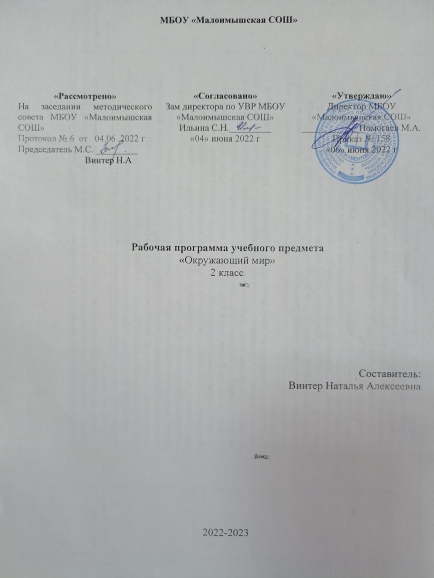 ПОЯСНИТЕЛЬНАЯ ЗАПИСКАРабочая программа курса «Окружающий мир» для второго класса на 2022-2023 учебный год составлена на основе:         -   Закона «Об образовании в Р.Ф.» (от 29.12.2012 г. №273-ФЗ);- Федерального государственного образовательного стандарта начального общего образования, 2009 г. ( с изменениями от 22.09.2011, приказ № 2357 «О внесении изменений»);        -  Письма департамента государственной политики в сфере общего образования от 28 октября 2015 г. №08-1786 «О рабочих программах учебных предметов»;- Концепции духовно-нравственного развития и воспитания личности гражданина России, планируемых результатов начального общего образования с учётом межпредметных и внутрипредметных связей, логики учебного процесса, задачи формирования у младших школьников умения учиться; - Авторской программы А.А. Плешакова «Окружающий мир. 1-4 классы» (2010 г.), являющейся составной частью системы учебников «Школа России»;- Основной образовательной программы начального общего образования (принято на заседании педагогического совета МБОУ «Малоимышская СОШ», протокол № 1 от 30.08.2018 г.,  приказ № 178 от 31.08.2018 г.);         -  Положением о рабочей программе МБОУ «Малоимышская СОШ»;          - Положением о центре образования естественно-научной и технологической направленности «Точка роста» на базе МБОУ «Малоимышская СОШ» (утверждено приказом от 04.03.2021 г. № 55);          - Программы воспитания МБОУ «Малоимышская СОШ» на 2021-2025 гг., протокол №6 от 25.06.2021 г., Приказ №244 от 28.06.2021 г.Изучение курса «Окружающий мир» в начальной школе направлено на достижение следующих целей:формирование целостной картины мира и осознание места в нём человека на основе единства рационально-научного познания и эмоционально-ценностного осмысления ребёнком личного опыта общения с людьми и природой;духовно-нравственное развитие и воспитание личности гражданина России в условиях культурного и конфессионального многообразия российского общества.Основными задачами реализации содержания курса являются:формирование уважительного отношения к семье, населённому пункту, региону, в котором проживают дети, к России, её природе и культуре, истории и современной жизни;осознание ребёнком ценности, целостности и многообразия окружающего мира, своего места в нём;формирование модели безопасного поведения в условиях повседневной жизни и в различных опасных и чрезвычайных ситуациях;формирование психологической культуры и компетенции для обеспечения эффективного и безопасного взаимодействия в социуме.      Программа воспитания является обязательной частью основных образовательных программ, направлена на решение проблем гармоничного вхождения обучающихся в социальный мир и налаживания ответственных взаимоотношений  с окружающими их людьми.       Модуль «Школьный урок» имеет потенциал: - установление доверительных отношений между учителем и его учениками;- использование воспитательных возможностей содержания учебного предмета через демонстрацию детям примеров ответственного, гражданского поведения, проявления человеколюбия и добросердечности и др.; - применение на уроке интерактивных форм работы учащихся: интеллектуальных игр, стимулирующих познавательную мотивацию школьников;- инициирование и поддержка исследовательской деятельности школьников в рамках реализации ими индивидуальных и групповых исследовательских проектов.Отбор содержания курса «Окружающий мир» осуществлён на основе следующих идей:идея многообразия мира;идея целостности мира;идея уважения к миру.Курс «Окружающий мир» для второго класса в равной мере интегрирует природоведческие, обществоведческие, исторические знания, представляет младшим школьникам естественнонаучный и социально-гуманитарный материал, необходимый для формирования целостного и системного видения мира в его важнейших взаимосвязях. В рамках предмета благодаря интеграции естественнонаучных и социально-гуманитарных знаний могут быть успешно, в полном соответствии с возрастными особенностями младшего школьника решены задачи экологического образования и воспитания, формирования системы позитивных национальных ценностей, идеалов взаимного уважения, патриотизма, опирающегося на этнокультурное многообразие и общекультурное единство российского общества как важнейшее национальное достояние России.В основе методики преподавания курса «Окружающий мир» лежит проблемно-поисковый подход, обеспечивающий «открытие» детьми нового знания и активное освоение различных способов познания окружающего. При этом используются разнообразные методы и формы обучения с применением системы средств, составляющих единую информационно-образовательную среду. Обучающиеся ведут наблюдения явлений природы и общественной жизни, выполняют практические работы и опыты, в том числе исследовательского характера, различные творческие задания. Проводятся дидактические и ролевые игры, учебные диалоги, моделирование объектов и явлений окружающего мира. Для успешного решения задач курса важны экскурсии и учебные прогулки, встречи с людьми различных профессий, организация посильной практической деятельности по охране среды и другие формы работы, обеспечивающие непосредственное взаимодействие ребёнка с окружающим миром. Занятия могут проводиться не только в классе, но и на улице, в лесу, парке, музее и т.д. Большое значение для достижения планируемых результатов имеет организация проектной деятельности обучающихся, которая предусмотрена в каждом разделе программы.УЧЕБНО-ТЕМАТИЧЕСКИЙ ПЛАНСОДЕРЖАНИЕ РАБОЧЕЙ ПРОГРАММЫ по окружающему миру во 2 классе (68 ч)Содержание рабочей программы определено с учётом особенностей изучения предмета в классе, занимающегося по УМК «Школа России».Где мы живём? (5 ч)Где мы живём. Наш «адрес» в мире: планета – Земля, страна – Россия, название нашего города. Что мы называем родным краем (район, область). Флаг, герб, гимн России.Что нас окружает. Солнце, воздух, вода, растения, животные – всё это окружающая нас природа. Разнообразные вещи, машины, дома – это то, что сделано и построено руками людей. Наше отношение к окружающему.Природа (21 ч)Неживая и живая природа, связь между ними. Солнце – источник света и тепла для всего живого. Явления природы. Температура и термометр. Что такое погода.Звёздное небо. Созвездия, представления о зодиакальных созвездиях.Горные породы и минералы. Гранит и его состав. Как люди используют богатства земных кладовых.Воздух и вода, их значение для растений, животных, человека. Загрязнение воздуха и воды, защита воздуха и воды от загрязнения.Какие бывают растения: деревья, кустарники, травы; их существенные признаки. Дикорастущие и культурные растения. Комнатные растения.Какие бывают животные: насекомые рыбы, птицы, звери; их существенные признаки, уход за ними. Дикие и домашние животные.Сезонные изменения в природе (осенние явления). Кошки и собаки различных пород. Уход за домашними питомцами. Животные живого уголка.Экологические связи между растениями и животными: растения – пища и укрытие для животных; животные – распространители плодов и семян растений.Отрицательное влияние людей на растения и животных: сбор букетов, обламывание ветвей; вырубка лесов, вылов красивых насекомых; неумеренная охота и рыбная ловля, разорение птичьих гнёзд и муравейников. Охрана растений и животных своего края.Красная книга России: знакомство с отдельными растениями, животными. Меры их охраны. Правила поведения в природе.Экскурсия: наблюдение осенних изменений в природе.Практическая работа: знакомство с устройством термометра, измерение температуры воздуха, воды, тела человека; знакомство с горными породами и минералами; сравнительное исследование деревьев, кустарников и трав, знакомство с представителями дикорастущих и культурных растений, отработка приёмов ухода за комнатными растениями.Жизнь города и села (10ч)Посёлок, где мы живём: основные особенности, доступные сведения из истории. Наш дом: городской, сельский. Соблюдение чистоты, порядка на лестничной площадке, в подъезде, во дворе. Домашний адрес.Что такое экономика. Промышленность, сельское хозяйство, строительство. Транспорт, торговля – составные части экономики, их взаимосвязь. Деньги. Первоначальное представление об отдельных производственных процессах.Промышленные предприятия посёлка. Строительство в посёлке.Какой бывает транспорт: наземный, водный, подземный, воздушный; пассажирский, грузовой, специальный. Пассажирский транспорт города.Магазины посёлка.Культура и образование нашего края: музеи, театры, школы. Памятники культуры, их охрана.Профессии людей, занятых на производстве. Труд писателя, учёного, артиста, учителя, других деятелей культуры и образования.Сезонные изменения в природе: зимние явления. Экологические связи в зимнем лесу.Экскурсии: наблюдение зимних явлений в природе; знакомство с достопримечательностями посёлка.Здоровье и безопасность (8 ч)Строение тела человека. Здоровье человека – его важнейшее богатство. Режим дня. Правила личной гигиены.Наиболее распространённые заболевания, их предупреждение и лечение.Поликлиника, больница и другие учреждения здравоохранения. Специальности врачей (терапевт, стоматолог, отоларинголог).Правила безопасного поведения на улицах и дорогах.Меры безопасности в домашних условиях (при обращении с бытовой техникой, острыми предметами). Противопожарная безопасность.Правила безопасного поведения на воде.Съедобные несъедобные грибы и ягоды. Жалящие насекомые. Ориентация в опасных ситуациях при контакте с людьми.Правила экологической безопасности: не купаться в загрязнённых водоёмах, не стоять возле автомобиля с работающим двигателем, не собирать ягоды и грибы возле шоссе.Практическая работа: отработка правил перехода улицы.Общение (7 ч)Труд и отдых в семье. Внимательные и заботливые отношения между членами семьи. Имена и отчества родителей.Школьные товарищи, друзья, совместная учёба, игры, отдых. Взаимоотношения мальчиков и девочек.Правила вежливости (дома, в школе, на улице). Этикет телефонного разговора. Приём гостей и поведение в гостях. Как вести себя за столом. Культура поведения в общественных местах (в магазине, кинотеатре, транспорте).Практическая работа: отработка основных правил этикета.Путешествия (17 ч)Горизонт. Линия горизонта. Основные стороны горизонта, их определение по компасу.Формы земной поверхности: равнины и горы, холмы, овраги. Разнообразие водоёмов: река, озеро, море. Части реки (исток, устье, приток).Сезонные изменения в природе: весенние и летние явления. Бережное отношение к природе весной и летом.Изображение нашей страны на карте. Как читать карту. Москва – столица России. Московский Кремль и другие достопримечательности.Знакомство с другими городами нашей страны.Карта мира, материки, океаны. Страны и народы мира. Земля – общий дом всех людей.Экскурсия: наблюдение весенних изменений в природе.Практическая работа: определение сторон горизонта по компасу, освоение основных приёмов чтения карты.Резерв – 3 часаТРЕБОВАНИЯ К УРОВНЮ ПОДГОТОВКИ УЧАЩИХСЯВ результате изучения окружающего мира второклассники научатся:распознавать неживую и живую природу; растения дикорастущие и культурные; деревья, кустарники, травы;распознавать животных диких и домашних; насекомых, рыб, птиц, зверей;распознавать основные признаки времён года; некоторые охраняемые растения и животных своей местности;правилам поведения в природе;называть свой адрес в мире и в своём населённом пункте;называть виды транспорта; наиболее распространённые профессии;распознавать и называть строение тела человека; правила личной гигиены; особенности охраны здоровья в разные времена года; правила безопасного поведения на улице, в быту, на воде, при контактах с людьми;называть имена и отчества родителей; основные формы приветствия, просьбы, благодарности, извинения, прощания; о культуре поведения в общественных местах;называть основные стороны горизонта; устройство и назначение компаса; понятия «холм», «овраг», «гора»; разнообразие водоёмов; части реки; названия нашей страны и её столицы, некоторые других городов России; названия нескольких стран мира.Второклассники получат возможность научиться:различать объекты природы и предметы, созданные человеком, объекты неживой и живой природы; различать изученные группы растений и животных; распознавать изученные растения, животных (по несколько представителей каждой группы); вести наблюдения в природе под руководством учителя, воспитателя ГПД; выполнять правила поведения в природе;различать изученные виды транспорта, вести наблюдения за жизнью города (села), трудом людей под руководством учителя, воспитателя ГПД;выполнять правила личной гигиены и безопасного поведения на улице и в быту;использовать основные формы приветствия, просьбы и т.д. в отношениях с другими людьми; выполнять правила поведения в общественных местах;определять основные стороны горизонта с помощью компаса.ПЛАНИРУЕМЫ РЕЗУЛЬТАТЫ ИЗУЧЕНИЯ КУРСАОсвоение курса «Окружающий мир» вносит существенный вклад в достижение личностных результатов начального образования.У второклассника продолжается:формирование основ российской гражданской идентичности, чувства гордости за свою Родину, российский народ и историю России, осознание своей этнической и национальной принадлежности; формирование ценностей многонационального российского общества; становление гуманистических и демократических ценностных ориентации;формирование целостного, социально ориентированного взгляда на мир в его органичном единстве и разнообразии природы, народов, культур и религий;формирование уважительного отношения к иному мнению, истории и культуре других народов;овладение начальными навыками адаптации в динамично изменяющемся и развивающемся мире;принятие и освоение социальной роли обучающегося, развитие мотивов учебной деятельности и формирование личностного смысла учения;развитие самостоятельности и личной ответственности за свои поступки, в том числе в информационной деятельности, на основе представлений о нравственных нормах, социальной справедливости и свободе;формирование эстетических потребностей, ценностей и чувств;развитие этических чувств, доброжелательности и эмоционально-нравственной отзывчивости, понимания и сопереживания чувствам других людей;развитие навыков сотрудничества с взрослыми и сверстниками в разных социальных ситуациях, умения не создавать конфликтов и находить выходы из спорных ситуаций;формирование установки на безопасный, здоровый образ жизни, наличие мотивации к творческому труду, работе на результат, бережному отношению к материальным и духовным ценностям.Изучение курса «Окружающий мир» играет значительную роль в достижении метапредметных результатов начального образования.У второклассника продолжается:овладение способностью принимать и сохранять цели и задачи учебной деятельности, поиска средств её осуществления;освоение способов решения проблем творческого и поискового характера;формирование умения планировать, контролировать и оценивать учебные действия в соответствии с поставленной задачей и условиями её реализации; определять наиболее эффективные способы достижения результата;формирование умения понимать причины успеха/неуспеха учебной деятельности и способности конструктивно действовать даже в ситуациях неуспеха;освоение начальных форм познавательной и личностной рефлексии;использование знаково-символических средств представления информации для создания моделей изучаемых объектов и процессов, схем решения учебных и практических задач;активное использование речевых средств и средств информационных и коммуникационных технологий (ИКТ) для решения коммуникативных и познавательных задач;использование различных способов поиска (в справочных источниках и открытом учебном информационном пространстве сети Интернет), сбора, обработки, анализа, организации, передачи и интерпретации информации в соответствии с коммуникативными и познавательными задачами и технологиями учебного предмета «Окружающий мир»;овладение логическими действиями сравнения, анализа, синтеза, обобщения, классификации по родовидовым признакам, установления аналогий и причинно-следственных связей, построения рассуждений, отнесения к известным понятиям; готовность слушать собеседника и вести диалог; готовность признавать возможность существования различных точек зрения и права каждого иметь свою; излагать своё мнение и аргументировать свою точку зрения и оценку событий;определение общей цели и путей её достижения; умение договариваться о распределении функций и ролей в совместной деятельности; осуществлять взаимный контроль в совместной деятельности, адекватно оценивать собственное поведение и поведение окружающих;овладение начальными сведениями о сущности и особенностях объектов, процессов и явлений действительности (природных, социальных, культурных, технических и др.) в соответствии с содержанием учебного предмета «Окружающий мир»;овладение базовыми предметными и межпредметными понятиями, отражающими существенные связи и отношения между объектами и процессами;умение работать в материальной и информационной среде начального общего образования (в том числе с учебными моделями) в соответствии с содержанием учебного предмета «Окружающий мир».При изучении курса «Окружающий мир» достигаются следующие предметные результаты:понимание особой роли России в мировой истории, воспитание чувства гордости за национальные свершения, открытия, победы;сформированность уважительного отношения к России, родному краю, своей семье, истории, культуре, природе нашей страны, её современной жизни;осознание целостности окружающего мира, освоение основ экологической грамотности, элементарных правил нравственного поведения в мире природы и людей, норм здоровье сберегающего поведения в природной и социальной среде;освоение доступных способов изучения природы и общества (наблюдение, запись, измерение, опыт, сравнение, классификация и др. с получением информации из семейных архивов, от окружающих людей, в открытом информационном пространстве);развитие навыков устанавливать и выявлять причинно-следственные связи в окружающем мире.СИСТЕМА ОЦЕНКИ ДОСТИЖЕНИЯПЛАНИРУЕМЫХ РЕЗУЛЬТАТОВ ОСВОЕНИЯ ПРЕДМЕТА.КРИТЕРИИ ОЦЕНИВАНИЯСистема оценки достижения планируемых результатов изучения предмета предполагает комплексный уровневый подход к оценке результатов обучения. Объектом оценки предметных результатов служит способность второклассников решать учебно-познавательные и учебно-практические задачи. Оценка индивидуальных образовательных достижений ведётся «методом сложения», при котором фиксируется достижение опорного уровня и его превышение.В соответствии с требованиями Стандарта, составляющей комплекса оценки достижений являются материалы стартовой диагностики, промежуточных и итоговых стандартизированных работ по предмету. Остальные работы подобраны так, чтобы их совокупность демонстрировала нарастающие успешность, объём и глубину знаний, достижение более высоких уровней формируемых учебных действий.Итоговая отметка выводится на основе результатов итоговых комплексных работ – системы знаний различного уровня сложности по чтению, русскому языку, математике и окружающему миру.В учебном процессе оценка предметных результатов проводится с помощью диагностических работ (промежуточных и итоговых), направленных на определение уровня освоения темы учащимися. Проводится мониторинг результатов выполнения итоговой работы по окружающему миру и итоговой комплексной работы на межпредметной основе.Система оценки личностных, метапредметных и предметных результатов реализуется в рамках накопительной системы, которая:является современным педагогическим инструментом сопровождения развития и оценки достижений обучающихся, ориентированным на обновление и совершенствование качества образования;реализует одно из основных положений Федеральных государственных образовательных стандартов общего образования второго поколения – формирование универсальных учебных действий;позволяет учитывать возрастные особенности развития универсальных учебных действий обучающихся младших классов; лучшие достижения Российской школы на этапе начального обучения; а также педагогические ресурсы учебных предметов образовательного плана;предполагает активное вовлечение учащихся и их родителей в оценочную деятельность на основе проблемного анализа, рефлексии и оптимистического прогнозирования.НОРМЫ ОТМЕТОК ПО ОКРУЖАЮЩЕМУ МИРУОсновная цель контроля - проверка знания фактов учебного материала, умения детей делать простейшие выводы, высказывать обобщенные суждения, приводить примеры из дополнительных источников, применять комплексные знания.Знания и умения учащихся по природоведению оцениваются по результатам устного опроса, наблюдений, тестов и практических работ.При письменной проверке знаний по предметам естественнонаучного и обществоведческого направления используются такие контрольные работы, которые не требуют полного обязательного письменного ответа, что связано с недостаточными возможностями письменной речи учащихся. Целесообразно поэтому тестовые задания типа:поиск ошибки;выбор ответа;продолжение или исправление высказывания.Задания целесообразно строить как дифференцированные, что позволит проверить и учесть в дальнейшей работе индивидуальный темп продвижения учащихся.ОТМЕТКА "5" ставится ученику, если он осознанно и логично излагает учебный материал, используя свои наблюдения в природе, устанавливает связи между объектами и явлениями природы (в пределах программы), правильно выполняет практические работы и даёт полные ответы на все поставленные вопросы.ОТМЕТКА "4" ставится ученику, если его ответ в основном соответствует требованиям, установленным для отметки "5", но ученик допускает отдельные неточности в изложении фактическою материала, в использовании отдельных практических работ. Все эти недочёты ученик легко исправляет сам при указании на них учителем.ОТМЕТКА "3" ставится ученику, если он усвоил основное содержание учебного материала, но допускает фактические ошибки, не умеет использовать результаты своих наблюдений в природе, затрудняется устанавливать предусмотренные программой связи между объектами и явлениями природы, в выполнении практических работ, но может исправить перечисленные недочёты с помощью учителя.ОТМЕТКА "2" ставится ученику, если он обнаруживает незнание большей части программного материала, не справляется с выполнением практических работ даже с помощью учителя.КРИТЕРИИ ОЦЕНКИ РЕЗУЛЬТАТОВ ТЕСТИРОВАНИЯПри максимальном количестве баллов – 14.УСЛОВНЫЕ ОБОЗНАЧЕНИЯ, ИСПОЛЬЗУЕМЫЕ В ПЛАНИРОВАНИИ:К – комбинированный;УЭ – урок – экскурсия;УПр – урок – практика;КО – контрольно – обобщающий;КЗУН – контроль знаний, умений и навыков;УП – урок – презентация;УИНЗ – урок изучения новых знаний;УИс – урок – исследование;ОУ – обобщающий урок;УЭ – урок – экскурсия;УП – урок – проект;УИ – урок – игра;Уп – урок – путешествие;УПиС – урок повторения и систематизации;УЛ – урок – лекция;№Наименование разделов и темВсего часов1Где мы живём.52Природа.213Жизнь города и села.104Здоровье и безопасность.85Общение.76Путешествия.17ИТОГО:68 часовбаллыуровеньотметкаОт   13  до   14 балловвысокий5От   10  до   12 балловдостаточный4От   7   до    9 балловсредний3Ниже   6  балловнизкий2№п/пДатаТема урокаТип урокаХарактеристикадеятельности учащегосяПланируемые результаты(в соответствии с ФГОС)Планируемые результаты(в соответствии с ФГОС)Планируемые результаты(в соответствии с ФГОС)Планируемые результаты(в соответствии с ФГОС)№п/пДатаСтраницыучебникаТип урокаХарактеристикадеятельности учащегосяСистема оценки(задания)ПредметныерезультатыЛичностныерезультатыУУД№п/пДатаСтраницыучебникаТип урокаХарактеристикадеятельности учащегосяПонятияПредметныерезультатыЛичностныерезультатыУУД№п/пДатаДомашнее заданиеТип урокаХарактеристикадеятельности учащегосяПонятияПредметныерезультатыЛичностныерезультатыУУДЧасть IГДЕ МЫ ЖИВЁМ? (4 Ч)Часть IГДЕ МЫ ЖИВЁМ? (4 Ч)Часть IГДЕ МЫ ЖИВЁМ? (4 Ч)Часть IГДЕ МЫ ЖИВЁМ? (4 Ч)Часть IГДЕ МЫ ЖИВЁМ? (4 Ч)Часть IГДЕ МЫ ЖИВЁМ? (4 Ч)Часть IГДЕ МЫ ЖИВЁМ? (4 Ч)Часть IГДЕ МЫ ЖИВЁМ? (4 Ч)Часть IГДЕ МЫ ЖИВЁМ? (4 Ч)1Родная страна.УЛРазличать государственные символы России; анализировать информацию учебника; различать национальные языки и государственный язык России; извлекать из различных источников сведения о символах России.Тест.Научатся рассказывать о родной стране; о государственных символах Российской Федерации; о многонациональном населении России.Получат возможность научиться извлекать из различных источников сведения о гербе своего региона.Формирование основ российской гражданской идентичности, чувства гордости за свою Родину; осознание своей этнической и национальной принадлежности; формирование ценностей многонационального общества.Регулятивные:понимать и удерживать учебные задачи;учитывать выделенные учителем ориентиры, работать по плану. Вносить необходимые коррективы.Познавательные:различать, называть объекты государственной символики; анализировать информацию учебника; формулировать выводы из изученного; отвечать на итоговые вопросы и оценивать свои достижения.Коммуникативные:задавать вопросы и обращаться за помощью.1Родная страна.УЛРазличать государственные символы России; анализировать информацию учебника; различать национальные языки и государственный язык России; извлекать из различных источников сведения о символах России.Российская Федерация, государственные символы: герб, флаг, гимн,национальность,государственный язык.Научатся рассказывать о родной стране; о государственных символах Российской Федерации; о многонациональном населении России.Получат возможность научиться извлекать из различных источников сведения о гербе своего региона.Формирование основ российской гражданской идентичности, чувства гордости за свою Родину; осознание своей этнической и национальной принадлежности; формирование ценностей многонационального общества.Регулятивные:понимать и удерживать учебные задачи;учитывать выделенные учителем ориентиры, работать по плану. Вносить необходимые коррективы.Познавательные:различать, называть объекты государственной символики; анализировать информацию учебника; формулировать выводы из изученного; отвечать на итоговые вопросы и оценивать свои достижения.Коммуникативные:задавать вопросы и обращаться за помощью.1Учебник стр. 6 – 7.УЛРазличать государственные символы России; анализировать информацию учебника; различать национальные языки и государственный язык России; извлекать из различных источников сведения о символах России.Российская Федерация, государственные символы: герб, флаг, гимн,национальность,государственный язык.Научатся рассказывать о родной стране; о государственных символах Российской Федерации; о многонациональном населении России.Получат возможность научиться извлекать из различных источников сведения о гербе своего региона.Формирование основ российской гражданской идентичности, чувства гордости за свою Родину; осознание своей этнической и национальной принадлежности; формирование ценностей многонационального общества.Регулятивные:понимать и удерживать учебные задачи;учитывать выделенные учителем ориентиры, работать по плану. Вносить необходимые коррективы.Познавательные:различать, называть объекты государственной символики; анализировать информацию учебника; формулировать выводы из изученного; отвечать на итоговые вопросы и оценивать свои достижения.Коммуникативные:задавать вопросы и обращаться за помощью.1Д/ЗУч. стр. 6 – 7.УЛРазличать государственные символы России; анализировать информацию учебника; различать национальные языки и государственный язык России; извлекать из различных источников сведения о символах России.Российская Федерация, государственные символы: герб, флаг, гимн,национальность,государственный язык.Научатся рассказывать о родной стране; о государственных символах Российской Федерации; о многонациональном населении России.Получат возможность научиться извлекать из различных источников сведения о гербе своего региона.Формирование основ российской гражданской идентичности, чувства гордости за свою Родину; осознание своей этнической и национальной принадлежности; формирование ценностей многонационального общества.Регулятивные:понимать и удерживать учебные задачи;учитывать выделенные учителем ориентиры, работать по плану. Вносить необходимые коррективы.Познавательные:различать, называть объекты государственной символики; анализировать информацию учебника; формулировать выводы из изученного; отвечать на итоговые вопросы и оценивать свои достижения.Коммуникативные:задавать вопросы и обращаться за помощью.2Город и село.Проект«Родной город (село)».КСравнивать город и село;рассказывать о своём доме по плану; формулировать выводы; распределять обязанности по выполнению проекта; собирать информацию о выдающихся земляках; проводить презентацию с демонстрацией фотографий, слайдов; оценивать свои достижения.Проект.Научатся называть характерные особенности городских и сельских поселений, преимущественные занятия жителей города и села, типы жилых построек в городе и селе, научатся собирать информацию для проекта; описывать предметы на основе предложенного плана.Получат возможность научиться извлекать из различных источников сведения о родном селе.Развитие навыков сотрудничества со взрослыми и сверстниками в разных ситуациях, умения не создавать конфликтов.Регулятивные:понимать учебную задачу и стремиться выполнить её. Учитывать выделенные учителем ориентиры, подготавливать проект. Вносить необходимые коррективы.Познавательные:осуществлять анализ объектов с выделением существенных признаков; поиск необходимой информации.Коммуникативные:договариваться и приходить к общему решению при работе в паре; распределять обязанности по выполнению проекта.2Город и село.Проект«Родной город (село)».КСравнивать город и село;рассказывать о своём доме по плану; формулировать выводы; распределять обязанности по выполнению проекта; собирать информацию о выдающихся земляках; проводить презентацию с демонстрацией фотографий, слайдов; оценивать свои достижения.Город, село, городские и сельские жители; главная улица, достопримеча-тельности.Научатся называть характерные особенности городских и сельских поселений, преимущественные занятия жителей города и села, типы жилых построек в городе и селе, научатся собирать информацию для проекта; описывать предметы на основе предложенного плана.Получат возможность научиться извлекать из различных источников сведения о родном селе.Развитие навыков сотрудничества со взрослыми и сверстниками в разных ситуациях, умения не создавать конфликтов.Регулятивные:понимать учебную задачу и стремиться выполнить её. Учитывать выделенные учителем ориентиры, подготавливать проект. Вносить необходимые коррективы.Познавательные:осуществлять анализ объектов с выделением существенных признаков; поиск необходимой информации.Коммуникативные:договариваться и приходить к общему решению при работе в паре; распределять обязанности по выполнению проекта.2Учебник стр. 8 – 13.КСравнивать город и село;рассказывать о своём доме по плану; формулировать выводы; распределять обязанности по выполнению проекта; собирать информацию о выдающихся земляках; проводить презентацию с демонстрацией фотографий, слайдов; оценивать свои достижения.Город, село, городские и сельские жители; главная улица, достопримеча-тельности.Научатся называть характерные особенности городских и сельских поселений, преимущественные занятия жителей города и села, типы жилых построек в городе и селе, научатся собирать информацию для проекта; описывать предметы на основе предложенного плана.Получат возможность научиться извлекать из различных источников сведения о родном селе.Развитие навыков сотрудничества со взрослыми и сверстниками в разных ситуациях, умения не создавать конфликтов.Регулятивные:понимать учебную задачу и стремиться выполнить её. Учитывать выделенные учителем ориентиры, подготавливать проект. Вносить необходимые коррективы.Познавательные:осуществлять анализ объектов с выделением существенных признаков; поиск необходимой информации.Коммуникативные:договариваться и приходить к общему решению при работе в паре; распределять обязанности по выполнению проекта.2Д/ЗУч. стр. 8 – 13.КСравнивать город и село;рассказывать о своём доме по плану; формулировать выводы; распределять обязанности по выполнению проекта; собирать информацию о выдающихся земляках; проводить презентацию с демонстрацией фотографий, слайдов; оценивать свои достижения.Город, село, городские и сельские жители; главная улица, достопримеча-тельности.Научатся называть характерные особенности городских и сельских поселений, преимущественные занятия жителей города и села, типы жилых построек в городе и селе, научатся собирать информацию для проекта; описывать предметы на основе предложенного плана.Получат возможность научиться извлекать из различных источников сведения о родном селе.Развитие навыков сотрудничества со взрослыми и сверстниками в разных ситуациях, умения не создавать конфликтов.Регулятивные:понимать учебную задачу и стремиться выполнить её. Учитывать выделенные учителем ориентиры, подготавливать проект. Вносить необходимые коррективы.Познавательные:осуществлять анализ объектов с выделением существенных признаков; поиск необходимой информации.Коммуникативные:договариваться и приходить к общему решению при работе в паре; распределять обязанности по выполнению проекта.2Проект.Учебник,  стр. 22 – 23.КСравнивать город и село;рассказывать о своём доме по плану; формулировать выводы; распределять обязанности по выполнению проекта; собирать информацию о выдающихся земляках; проводить презентацию с демонстрацией фотографий, слайдов; оценивать свои достижения.Город, село, городские и сельские жители; главная улица, достопримеча-тельности.Научатся называть характерные особенности городских и сельских поселений, преимущественные занятия жителей города и села, типы жилых построек в городе и селе, научатся собирать информацию для проекта; описывать предметы на основе предложенного плана.Получат возможность научиться извлекать из различных источников сведения о родном селе.Развитие навыков сотрудничества со взрослыми и сверстниками в разных ситуациях, умения не создавать конфликтов.Регулятивные:понимать учебную задачу и стремиться выполнить её. Учитывать выделенные учителем ориентиры, подготавливать проект. Вносить необходимые коррективы.Познавательные:осуществлять анализ объектов с выделением существенных признаков; поиск необходимой информации.Коммуникативные:договариваться и приходить к общему решению при работе в паре; распределять обязанности по выполнению проекта.3Природа и рукотворный мир. Природа в опасности.КРазличать объекты природы и предметы рукотворного мира; работать в паре и группе; формулировать выводы из изученного материала; отвечать на итоговые вопросы и оценивать свои достижения.Тест.Игра – соревнование «Кто назовёт больше объектов природы».Научатся различать объекты природы и рукотворного мира; называть их; выказыватьсвоё отношение к окружающему миру.Получат возможность научиться осознавать ценность природы и необходимость нести ответственность за её сохранение.Экологическая культура: ценностное отношение к природе, следование нормам природоохранного поведения.Регулятивные:понимать учебную задачу и стремиться выполнить её.Осуществлять пошаговый и итоговый контроль. Выполнять учебные действия в материализованной форме.Познавательные:строить  рассуждения в форме связи простых суждений об объекте; выделять существенную информацию из познавательного текста. Коммуникативные:формулировать собственное мнение аргументировать свою позицию.3Учебник стр. 14 – 17, 18-21.КРазличать объекты природы и предметы рукотворного мира; работать в паре и группе; формулировать выводы из изученного материала; отвечать на итоговые вопросы и оценивать свои достижения.Тест.Игра – соревнование «Кто назовёт больше объектов природы».Научатся различать объекты природы и рукотворного мира; называть их; выказыватьсвоё отношение к окружающему миру.Получат возможность научиться осознавать ценность природы и необходимость нести ответственность за её сохранение.Экологическая культура: ценностное отношение к природе, следование нормам природоохранного поведения.Регулятивные:понимать учебную задачу и стремиться выполнить её.Осуществлять пошаговый и итоговый контроль. Выполнять учебные действия в материализованной форме.Познавательные:строить  рассуждения в форме связи простых суждений об объекте; выделять существенную информацию из познавательного текста. Коммуникативные:формулировать собственное мнение аргументировать свою позицию.3Д/ЗУч. стр. 14 – 17, 18-21.КРазличать объекты природы и предметы рукотворного мира; работать в паре и группе; формулировать выводы из изученного материала; отвечать на итоговые вопросы и оценивать свои достижения.Тест.Игра – соревнование «Кто назовёт больше объектов природы».Научатся различать объекты природы и рукотворного мира; называть их; выказыватьсвоё отношение к окружающему миру.Получат возможность научиться осознавать ценность природы и необходимость нести ответственность за её сохранение.Экологическая культура: ценностное отношение к природе, следование нормам природоохранного поведения.Регулятивные:понимать учебную задачу и стремиться выполнить её.Осуществлять пошаговый и итоговый контроль. Выполнять учебные действия в материализованной форме.Познавательные:строить  рассуждения в форме связи простых суждений об объекте; выделять существенную информацию из познавательного текста. Коммуникативные:формулировать собственное мнение аргументировать свою позицию.3Д/ЗУч. стр. 14 – 17, 18-21.КРазличать объекты природы и предметы рукотворного мира; работать в паре и группе; формулировать выводы из изученного материала; отвечать на итоговые вопросы и оценивать свои достижения.Объекты природы, предметы рукотворного мира. Экология.Научатся различать объекты природы и рукотворного мира; называть их; выказыватьсвоё отношение к окружающему миру.Получат возможность научиться осознавать ценность природы и необходимость нести ответственность за её сохранение.Экологическая культура: ценностное отношение к природе, следование нормам природоохранного поведения.Регулятивные:понимать учебную задачу и стремиться выполнить её.Осуществлять пошаговый и итоговый контроль. Выполнять учебные действия в материализованной форме.Познавательные:строить  рассуждения в форме связи простых суждений об объекте; выделять существенную информацию из познавательного текста. Коммуникативные:формулировать собственное мнение аргументировать свою позицию.4Входной контроль.Странички для любознательных.Проверим себя и оценим свои достиженияпо разделу «Где мы живём».КОВыполнять тестовые задания учебника; оценивать свои достижения и достижения учащихся.Проверочная работа.Научатся отмечать ответы на тесты, сверять их с ответами в учебнике, оценивать результаты, подсчитывая количество правильных ответов.Учебно - познавательный интерес к новому учебному материалу.Регулятивные:принимать и удерживать учебную задачу. Осуществлять пошаговый и итоговый контроль, оценивать правильность выполнения действия.Познавательные:проводить сравнение, ориентироваться в способах решения задачи, использовать знако-символические средства.Коммуникативные:строить понятные для партнёра высказывания4Входной контроль.Странички для любознательных.Проверим себя и оценим свои достиженияпо разделу «Где мы живём».КОВыполнять тестовые задания учебника; оценивать свои достижения и достижения учащихся.Тесты, оценка достижений.Научатся отмечать ответы на тесты, сверять их с ответами в учебнике, оценивать результаты, подсчитывая количество правильных ответов.Учебно - познавательный интерес к новому учебному материалу.Регулятивные:принимать и удерживать учебную задачу. Осуществлять пошаговый и итоговый контроль, оценивать правильность выполнения действия.Познавательные:проводить сравнение, ориентироваться в способах решения задачи, использовать знако-символические средства.Коммуникативные:строить понятные для партнёра высказывания4Учебник стр. 24 – 30.КОВыполнять тестовые задания учебника; оценивать свои достижения и достижения учащихся.Тесты, оценка достижений.Научатся отмечать ответы на тесты, сверять их с ответами в учебнике, оценивать результаты, подсчитывая количество правильных ответов.Учебно - познавательный интерес к новому учебному материалу.Регулятивные:принимать и удерживать учебную задачу. Осуществлять пошаговый и итоговый контроль, оценивать правильность выполнения действия.Познавательные:проводить сравнение, ориентироваться в способах решения задачи, использовать знако-символические средства.Коммуникативные:строить понятные для партнёра высказыванияПРИРОДА (20 Ч)ПРИРОДА (20 Ч)ПРИРОДА (20 Ч)ПРИРОДА (20 Ч)ПРИРОДА (20 Ч)ПРИРОДА (20 Ч)ПРИРОДА (20 Ч)ПРИРОДА (20 Ч)ПРИРОДА (20 Ч)5(1)Неживая и живая природа.УИКлассифицировать объекты природы по существенным признакам;различать объекты неживой и живой природы;устанавливать связи между живой и неживой природой; работать в паре.Кроссворд.Научатся различать неживую и живую природу, приводить примеры каждой группы, на отдельных примерах объяснять связь неживого и живого.Получат возможность научиться осознавать ценность природы и необходимость нести ответственность за её сохранение.Учебно - познавательный интерес к новому учебному материалу.Регулятивные:принимать и удерживать учебную задачу. Учитывать выделенные учителем ориентиры.Познавательные:осуществлять анализ объектов с выделением существенных признаков; поиск необходимой информации, выделять существенную информацию из познавательного текста.Формулировать выводы.Коммуникативные:договариваться и приходить к общему решению при работе в паре.5(1)Неживая и живая природа.УИКлассифицировать объекты природы по существенным признакам;различать объекты неживой и живой природы;устанавливать связи между живой и неживой природой; работать в паре.Неживая и живая природа. Объекты природы.Научатся различать неживую и живую природу, приводить примеры каждой группы, на отдельных примерах объяснять связь неживого и живого.Получат возможность научиться осознавать ценность природы и необходимость нести ответственность за её сохранение.Учебно - познавательный интерес к новому учебному материалу.Регулятивные:принимать и удерживать учебную задачу. Учитывать выделенные учителем ориентиры.Познавательные:осуществлять анализ объектов с выделением существенных признаков; поиск необходимой информации, выделять существенную информацию из познавательного текста.Формулировать выводы.Коммуникативные:договариваться и приходить к общему решению при работе в паре.5(1)Учебник стр. 32 – 35.УИКлассифицировать объекты природы по существенным признакам;различать объекты неживой и живой природы;устанавливать связи между живой и неживой природой; работать в паре.Неживая и живая природа. Объекты природы.Научатся различать неживую и живую природу, приводить примеры каждой группы, на отдельных примерах объяснять связь неживого и живого.Получат возможность научиться осознавать ценность природы и необходимость нести ответственность за её сохранение.Учебно - познавательный интерес к новому учебному материалу.Регулятивные:принимать и удерживать учебную задачу. Учитывать выделенные учителем ориентиры.Познавательные:осуществлять анализ объектов с выделением существенных признаков; поиск необходимой информации, выделять существенную информацию из познавательного текста.Формулировать выводы.Коммуникативные:договариваться и приходить к общему решению при работе в паре.5(1)Д/ЗУч. стр. 32 – 35.УИКлассифицировать объекты природы по существенным признакам;различать объекты неживой и живой природы;устанавливать связи между живой и неживой природой; работать в паре.Неживая и живая природа. Объекты природы.Научатся различать неживую и живую природу, приводить примеры каждой группы, на отдельных примерах объяснять связь неживого и живого.Получат возможность научиться осознавать ценность природы и необходимость нести ответственность за её сохранение.Учебно - познавательный интерес к новому учебному материалу.Регулятивные:принимать и удерживать учебную задачу. Учитывать выделенные учителем ориентиры.Познавательные:осуществлять анализ объектов с выделением существенных признаков; поиск необходимой информации, выделять существенную информацию из познавательного текста.Формулировать выводы.Коммуникативные:договариваться и приходить к общему решению при работе в паре.6(2)Явления природы.Практическая работа. Знакомство с устройством термометра, измерение температуры воздуха, воды, тела человека.УИНЗРаботать в паре: различать объекты и явления природы;приводить примеры явлений неживой и живой природы, сезонных явлений; рассказывать (по наблюдениям) о сезонных явлениях в жизни дерева.Практическая работа.Научатся различать объекты и явления природы, рассказывать о сезонных изменениях, происходящих с природными объектами, как о природных явлениях. Познакомятся с термометром и измерением температуры воздуха, воды, человека.Получат возможность научиться обнаруживать связи между живой и неживой природой.Принятие и освоение социальной роли обучающегося, развитие мотивов учебной деятельности и формирование личностного смысла учения.Регулятивные:понимать учебную задачу и стремиться выполнить её выполнить. Учитывать выделенные учителем ориентиры, работать по плану.Познавательные:поиск необходимой информации по рисунку, передача её устным путём, установление причинно-следственных связей.Коммуникативные:применение полученной информации.6(2)Явления природы.Практическая работа. Знакомство с устройством термометра, измерение температуры воздуха, воды, тела человека.УИНЗРаботать в паре: различать объекты и явления природы;приводить примеры явлений неживой и живой природы, сезонных явлений; рассказывать (по наблюдениям) о сезонных явлениях в жизни дерева.Явления природы. Сезоны. Температура,термометр.Градус.Научатся различать объекты и явления природы, рассказывать о сезонных изменениях, происходящих с природными объектами, как о природных явлениях. Познакомятся с термометром и измерением температуры воздуха, воды, человека.Получат возможность научиться обнаруживать связи между живой и неживой природой.Принятие и освоение социальной роли обучающегося, развитие мотивов учебной деятельности и формирование личностного смысла учения.Регулятивные:понимать учебную задачу и стремиться выполнить её выполнить. Учитывать выделенные учителем ориентиры, работать по плану.Познавательные:поиск необходимой информации по рисунку, передача её устным путём, установление причинно-следственных связей.Коммуникативные:применение полученной информации.6(2)Учебник стр. 36 – 39.УИНЗРаботать в паре: различать объекты и явления природы;приводить примеры явлений неживой и живой природы, сезонных явлений; рассказывать (по наблюдениям) о сезонных явлениях в жизни дерева.Явления природы. Сезоны. Температура,термометр.Градус.Научатся различать объекты и явления природы, рассказывать о сезонных изменениях, происходящих с природными объектами, как о природных явлениях. Познакомятся с термометром и измерением температуры воздуха, воды, человека.Получат возможность научиться обнаруживать связи между живой и неживой природой.Принятие и освоение социальной роли обучающегося, развитие мотивов учебной деятельности и формирование личностного смысла учения.Регулятивные:понимать учебную задачу и стремиться выполнить её выполнить. Учитывать выделенные учителем ориентиры, работать по плану.Познавательные:поиск необходимой информации по рисунку, передача её устным путём, установление причинно-следственных связей.Коммуникативные:применение полученной информации.6(2)Д/ЗУч. стр.36 – 39.УИНЗРаботать в паре: различать объекты и явления природы;приводить примеры явлений неживой и живой природы, сезонных явлений; рассказывать (по наблюдениям) о сезонных явлениях в жизни дерева.Явления природы. Сезоны. Температура,термометр.Градус.Научатся различать объекты и явления природы, рассказывать о сезонных изменениях, происходящих с природными объектами, как о природных явлениях. Познакомятся с термометром и измерением температуры воздуха, воды, человека.Получат возможность научиться обнаруживать связи между живой и неживой природой.Принятие и освоение социальной роли обучающегося, развитие мотивов учебной деятельности и формирование личностного смысла учения.Регулятивные:понимать учебную задачу и стремиться выполнить её выполнить. Учитывать выделенные учителем ориентиры, работать по плану.Познавательные:поиск необходимой информации по рисунку, передача её устным путём, установление причинно-следственных связей.Коммуникативные:применение полученной информации.7(3)Что такое погода.КНаблюдать и описывать состояние погоды за окном класса;характеризовать погоду как сочетание температуры воздуха, облачности, осадков, ветра; приводить примеры погодных явлений; сопоставлять научные и народные предсказания погоды;работать со взрослыми: составить сборник народных примет своего народа.Викторина.Усвоят, что погода – это сочетание температуры воздуха, облачности, осадков и ветра; научатся обозначать явления погоды с помощью условных знаков.Получат возможность научиться составлять план рассказа и рассказывать по плану.Принятие и освоение социальной роли обучающегося, развитие мотивов учебной деятельности и формирование личностного смысла учения.Регулятивные:принимать и удерживать учебную задачу. Выбирать действия с поставленной задачей и условиями её реализации, вносить изменения в способ действия.Познавательные:осуществлять подведение под понятие на основе распознавания объектов, выделение существенных признаков и их синтеза.Использовать знаково-символические средства.Коммуникативные:работать в паре, просить помощь у взрослых.7(3)Учебник стр. 40 – 43.КНаблюдать и описывать состояние погоды за окном класса;характеризовать погоду как сочетание температуры воздуха, облачности, осадков, ветра; приводить примеры погодных явлений; сопоставлять научные и народные предсказания погоды;работать со взрослыми: составить сборник народных примет своего народа.Погода. Температура воздуха, осадки, ветер.Явления погоды.Метеорология.Условные знаки.Усвоят, что погода – это сочетание температуры воздуха, облачности, осадков и ветра; научатся обозначать явления погоды с помощью условных знаков.Получат возможность научиться составлять план рассказа и рассказывать по плану.Принятие и освоение социальной роли обучающегося, развитие мотивов учебной деятельности и формирование личностного смысла учения.Регулятивные:принимать и удерживать учебную задачу. Выбирать действия с поставленной задачей и условиями её реализации, вносить изменения в способ действия.Познавательные:осуществлять подведение под понятие на основе распознавания объектов, выделение существенных признаков и их синтеза.Использовать знаково-символические средства.Коммуникативные:работать в паре, просить помощь у взрослых.7(3)Д/ЗУч. стр. 40 – 43.КНаблюдать и описывать состояние погоды за окном класса;характеризовать погоду как сочетание температуры воздуха, облачности, осадков, ветра; приводить примеры погодных явлений; сопоставлять научные и народные предсказания погоды;работать со взрослыми: составить сборник народных примет своего народа.Погода. Температура воздуха, осадки, ветер.Явления погоды.Метеорология.Условные знаки.Усвоят, что погода – это сочетание температуры воздуха, облачности, осадков и ветра; научатся обозначать явления погоды с помощью условных знаков.Получат возможность научиться составлять план рассказа и рассказывать по плану.Принятие и освоение социальной роли обучающегося, развитие мотивов учебной деятельности и формирование личностного смысла учения.Регулятивные:принимать и удерживать учебную задачу. Выбирать действия с поставленной задачей и условиями её реализации, вносить изменения в способ действия.Познавательные:осуществлять подведение под понятие на основе распознавания объектов, выделение существенных признаков и их синтеза.Использовать знаково-символические средства.Коммуникативные:работать в паре, просить помощь у взрослых.Наблюдать и описывать состояние погоды за окном класса;характеризовать погоду как сочетание температуры воздуха, облачности, осадков, ветра; приводить примеры погодных явлений; сопоставлять научные и народные предсказания погоды;работать со взрослыми: составить сборник народных примет своего народа.Усвоят, что погода – это сочетание температуры воздуха, облачности, осадков и ветра; научатся обозначать явления погоды с помощью условных знаков.Получат возможность научиться составлять план рассказа и рассказывать по плану.Регулятивные:принимать и удерживать учебную задачу. Выбирать действия с поставленной задачей и условиями её реализации, вносить изменения в способ действия.Познавательные:осуществлять подведение под понятие на основе распознавания объектов, выделение существенных признаков и их синтеза.Использовать знаково-символические средства.Коммуникативные:работать в паре, просить помощь у взрослых.8(4)В гости к осени.(Экскурсия).УЭНаблюдать изменения в неживой и живой природе, устанавливать взаимозависимость между ними; определять природные объекты с помощью атласа - определителя; оценивать результаты своих достижений на экскурсии.Сочинение-миниатюра.Научатся по своим наблюдениям приводить примеры осенних явлений в природе, узнавать изученные природные объекты, обосновывать простейшие правила поведения в природном окружении.Чувство прекрасного и эстетические чувства на основе знакомства с природой.Экологическая культура: ценностное отношение к природе, следование нормам природоохранного, поведения.Регулятивные:принимать и удерживать учебную задачу. Выделять и формулировать то, что изучено, и что нужно уточнить на экскурсии.Познавательные:применять правила и пользоваться инструкциями, осуществлять рефлексию способов действий. Осознанно и произвольно строить сообщения исследовательского характера в устной форме.8(4)УЭНаблюдать изменения в неживой и живой природе, устанавливать взаимозависимость между ними; определять природные объекты с помощью атласа - определителя; оценивать результаты своих достижений на экскурсии.Иней, заморозки, туман, ледостав, перелётные птицы.Научатся по своим наблюдениям приводить примеры осенних явлений в природе, узнавать изученные природные объекты, обосновывать простейшие правила поведения в природном окружении.Чувство прекрасного и эстетические чувства на основе знакомства с природой.Экологическая культура: ценностное отношение к природе, следование нормам природоохранного, поведения.Регулятивные:принимать и удерживать учебную задачу. Выделять и формулировать то, что изучено, и что нужно уточнить на экскурсии.Познавательные:применять правила и пользоваться инструкциями, осуществлять рефлексию способов действий. Осознанно и произвольно строить сообщения исследовательского характера в устной форме.9(5)В гости к осени.(Урок).КРаботать в группе: знакомиться по учебнику с осенними изменениями в неживой и живой природе; рассказывать об осенних явлениях в неживой и живой природе родного края (на основе наблюдений);сопоставлять картины осени на иллюстрациях учебника с теми наблюдениями, которые были сделаны во время экскурсии; прослеживать взаимосвязь осенних явлений в живой природе с явлениями в неживой природе.Игра-викторина.Научатся приводить примеры осенних  явлений в неживой и живой природе и связей между этими явлениями.Получат возможность научиться осознавать ценность природы.Чувство прекрасного и эстетические чувства на основе знакомства с природой.Экологическая культура: ценностное отношение к природе, следование нормам природоохранного, поведения.Регулятивные:планировать своё действие в соответствии с поставленной задачей и условиями её реализации.Познавательные:осуществлять поиск необходимой информации с использованием учебной литературы.Коммуникативные:учитывать разные мнения и стремиться к координации различных позиций в сотрудничестве.9(5)Учебник стр. 44 – 47.КРаботать в группе: знакомиться по учебнику с осенними изменениями в неживой и живой природе; рассказывать об осенних явлениях в неживой и живой природе родного края (на основе наблюдений);сопоставлять картины осени на иллюстрациях учебника с теми наблюдениями, которые были сделаны во время экскурсии; прослеживать взаимосвязь осенних явлений в живой природе с явлениями в неживой природе.Иней, заморозки, туман, ледостав, перелётные птицы.Научатся приводить примеры осенних  явлений в неживой и живой природе и связей между этими явлениями.Получат возможность научиться осознавать ценность природы.Чувство прекрасного и эстетические чувства на основе знакомства с природой.Экологическая культура: ценностное отношение к природе, следование нормам природоохранного, поведения.Регулятивные:планировать своё действие в соответствии с поставленной задачей и условиями её реализации.Познавательные:осуществлять поиск необходимой информации с использованием учебной литературы.Коммуникативные:учитывать разные мнения и стремиться к координации различных позиций в сотрудничестве.9(5)Д/ЗУч. стр. 44 – 47.КРаботать в группе: знакомиться по учебнику с осенними изменениями в неживой и живой природе; рассказывать об осенних явлениях в неживой и живой природе родного края (на основе наблюдений);сопоставлять картины осени на иллюстрациях учебника с теми наблюдениями, которые были сделаны во время экскурсии; прослеживать взаимосвязь осенних явлений в живой природе с явлениями в неживой природе.Иней, заморозки, туман, ледостав, перелётные птицы.Научатся приводить примеры осенних  явлений в неживой и живой природе и связей между этими явлениями.Получат возможность научиться осознавать ценность природы.Чувство прекрасного и эстетические чувства на основе знакомства с природой.Экологическая культура: ценностное отношение к природе, следование нормам природоохранного, поведения.Регулятивные:планировать своё действие в соответствии с поставленной задачей и условиями её реализации.Познавательные:осуществлять поиск необходимой информации с использованием учебной литературы.Коммуникативные:учитывать разные мнения и стремиться к координации различных позиций в сотрудничестве.10(6)Звёздное небо.УИНаходить на рисунке знакомые созвездия; сопоставлять иллюстрацию с описанием созвездия; моделировать созвездия Орион, Лебедь, Кассиопея; находить информацию о созвездиях в дополнительной литературе, Интернете; осуществлять самопроверку.Вопросы учебника.Научатся узнавать и моделировать изученные созвездия.Получат возможность научиться моделировать созвездия.Учебно-познавательный интерес к новому учебному материалу.Регулятивные:учитывать выделенные учителем ориентиры действия в новом учебном материале.Познавательные:осуществлять поиск необходимой информации с использованием учебной литературы; проводить сравнение по заданным критериям. Узнавать и называть объекты и явления окружающей природы.Коммуникативные:работать в паре, просить помощь у взрослых.10(6)Учебник стр. 48 – 51.УИНаходить на рисунке знакомые созвездия; сопоставлять иллюстрацию с описанием созвездия; моделировать созвездия Орион, Лебедь, Кассиопея; находить информацию о созвездиях в дополнительной литературе, Интернете; осуществлять самопроверку.Вопросы учебника.Научатся узнавать и моделировать изученные созвездия.Получат возможность научиться моделировать созвездия.Учебно-познавательный интерес к новому учебному материалу.Регулятивные:учитывать выделенные учителем ориентиры действия в новом учебном материале.Познавательные:осуществлять поиск необходимой информации с использованием учебной литературы; проводить сравнение по заданным критериям. Узнавать и называть объекты и явления окружающей природы.Коммуникативные:работать в паре, просить помощь у взрослых.10(6)Учебник стр. 48 – 51.УИНаходить на рисунке знакомые созвездия; сопоставлять иллюстрацию с описанием созвездия; моделировать созвездия Орион, Лебедь, Кассиопея; находить информацию о созвездиях в дополнительной литературе, Интернете; осуществлять самопроверку.Звёзды, созвездия, звёздное небо, знаки зодиака.Научатся узнавать и моделировать изученные созвездия.Получат возможность научиться моделировать созвездия.Учебно-познавательный интерес к новому учебному материалу.Регулятивные:учитывать выделенные учителем ориентиры действия в новом учебном материале.Познавательные:осуществлять поиск необходимой информации с использованием учебной литературы; проводить сравнение по заданным критериям. Узнавать и называть объекты и явления окружающей природы.Коммуникативные:работать в паре, просить помощь у взрослых.10(6)Д/ЗУч. стр. 48 – 51.УИНаходить на рисунке знакомые созвездия; сопоставлять иллюстрацию с описанием созвездия; моделировать созвездия Орион, Лебедь, Кассиопея; находить информацию о созвездиях в дополнительной литературе, Интернете; осуществлять самопроверку.Звёзды, созвездия, звёздное небо, знаки зодиака.Научатся узнавать и моделировать изученные созвездия.Получат возможность научиться моделировать созвездия.Учебно-познавательный интерес к новому учебному материалу.Регулятивные:учитывать выделенные учителем ориентиры действия в новом учебном материале.Познавательные:осуществлять поиск необходимой информации с использованием учебной литературы; проводить сравнение по заданным критериям. Узнавать и называть объекты и явления окружающей природы.Коммуникативные:работать в паре, просить помощь у взрослых.10(6)Д/ЗУч. стр. 48 – 51.УИНаходить на рисунке знакомые созвездия; сопоставлять иллюстрацию с описанием созвездия; моделировать созвездия Орион, Лебедь, Кассиопея; находить информацию о созвездиях в дополнительной литературе, Интернете; осуществлять самопроверку.Научатся узнавать и моделировать изученные созвездия.Получат возможность научиться моделировать созвездия.Учебно-познавательный интерес к новому учебному материалу.Регулятивные:учитывать выделенные учителем ориентиры действия в новом учебном материале.Познавательные:осуществлять поиск необходимой информации с использованием учебной литературы; проводить сравнение по заданным критериям. Узнавать и называть объекты и явления окружающей природы.Коммуникативные:работать в паре, просить помощь у взрослых.11(7)Заглянем в кладовые Земли.Практическая работа. Знакомство с горными породами и минералами.КПрактическая работа: исследовать с помощью лупы состав гранита, рассматривать образцы полевого шпата, кварца и слюды; различать горные породы и минералы; работать в паре: готовить краткое сообщение о горных породах и минералах; формулировать выводы.Практическая работа.Усвоят, что горные породы образуют толщу Земли, а сами состоят из минералов, научатся приводить примеры горных пород и минералов, различать составные части гранита.Получат возможность научиться составлять собственную коллекцию.Мотивационная основа учебной деятельности.Регулятивные:выбирать своё действие в соответствии с поставленной задачей и условиями её реализации. Устанавливать соответствие полученного результата и поставленной цели.Познавательные:произвольно строить сообщения исследовательского характера; поиск информации из дополнительных источников.Коммуникативные:строить монологические высказывания.11(7)Заглянем в кладовые Земли.Практическая работа. Знакомство с горными породами и минералами.КПрактическая работа: исследовать с помощью лупы состав гранита, рассматривать образцы полевого шпата, кварца и слюды; различать горные породы и минералы; работать в паре: готовить краткое сообщение о горных породах и минералах; формулировать выводы.Горные породы, минералы, кристаллы, залежи, гранит, полевой шпат, кварц, слюда.Усвоят, что горные породы образуют толщу Земли, а сами состоят из минералов, научатся приводить примеры горных пород и минералов, различать составные части гранита.Получат возможность научиться составлять собственную коллекцию.Мотивационная основа учебной деятельности.Регулятивные:выбирать своё действие в соответствии с поставленной задачей и условиями её реализации. Устанавливать соответствие полученного результата и поставленной цели.Познавательные:произвольно строить сообщения исследовательского характера; поиск информации из дополнительных источников.Коммуникативные:строить монологические высказывания.11(7)Учебник стр. 52 – 55.КПрактическая работа: исследовать с помощью лупы состав гранита, рассматривать образцы полевого шпата, кварца и слюды; различать горные породы и минералы; работать в паре: готовить краткое сообщение о горных породах и минералах; формулировать выводы.Горные породы, минералы, кристаллы, залежи, гранит, полевой шпат, кварц, слюда.Усвоят, что горные породы образуют толщу Земли, а сами состоят из минералов, научатся приводить примеры горных пород и минералов, различать составные части гранита.Получат возможность научиться составлять собственную коллекцию.Мотивационная основа учебной деятельности.Регулятивные:выбирать своё действие в соответствии с поставленной задачей и условиями её реализации. Устанавливать соответствие полученного результата и поставленной цели.Познавательные:произвольно строить сообщения исследовательского характера; поиск информации из дополнительных источников.Коммуникативные:строить монологические высказывания.11(7)Д/ЗУч. стр. 52 – 55.КПрактическая работа: исследовать с помощью лупы состав гранита, рассматривать образцы полевого шпата, кварца и слюды; различать горные породы и минералы; работать в паре: готовить краткое сообщение о горных породах и минералах; формулировать выводы.Горные породы, минералы, кристаллы, залежи, гранит, полевой шпат, кварц, слюда.Усвоят, что горные породы образуют толщу Земли, а сами состоят из минералов, научатся приводить примеры горных пород и минералов, различать составные части гранита.Получат возможность научиться составлять собственную коллекцию.Мотивационная основа учебной деятельности.Регулятивные:выбирать своё действие в соответствии с поставленной задачей и условиями её реализации. Устанавливать соответствие полученного результата и поставленной цели.Познавательные:произвольно строить сообщения исследовательского характера; поиск информации из дополнительных источников.Коммуникативные:строить монологические высказывания.12(8)Про воздух…КРассказывать о значении воздуха для растений, животных и человека; работать в паре: анализировать схемы, показывающие источники загрязнения воздуха; описывать эстетическое воздействие созерцания небесных просторов на человека; наблюдать небо за окном и рассказывать о нём, пользуясь освоенными средствами выразительности; находить информацию об охране воздуха родного края.Вопросы учебника.Усвоят, что чистый воздух – одно из главных богатств Земли, которые необходимо охранять; научатся рассказывать по схеме о загрязнении и охране воздуха; обращать внимание на красоту природы.Получат возможность научиться замечать и ценить красоту природы.Чувство прекрасного и эстетические чувства на основе знакомства с природой.Экологическая культура: ценностное отношение к природе, следование нормам природоохранного, поведения.Регулятивные:учитывать выделенные учителем ориентиры действия. Принимать и удерживать учебную задачу.Познавательные:применять правила и пользоваться инструкциями, осуществлять рефлексию способов действий. Использовать знаково - символические средства, создавать схемы.Узнавать и называть объекты и явления окружающей природы.Коммуникативные:формулировать собственное мнение и позицию; строить монологическое высказывание.12(8)Учебник стр. 56 – 59.КРассказывать о значении воздуха для растений, животных и человека; работать в паре: анализировать схемы, показывающие источники загрязнения воздуха; описывать эстетическое воздействие созерцания небесных просторов на человека; наблюдать небо за окном и рассказывать о нём, пользуясь освоенными средствами выразительности; находить информацию об охране воздуха родного края.Вопросы учебника.Усвоят, что чистый воздух – одно из главных богатств Земли, которые необходимо охранять; научатся рассказывать по схеме о загрязнении и охране воздуха; обращать внимание на красоту природы.Получат возможность научиться замечать и ценить красоту природы.Чувство прекрасного и эстетические чувства на основе знакомства с природой.Экологическая культура: ценностное отношение к природе, следование нормам природоохранного, поведения.Регулятивные:учитывать выделенные учителем ориентиры действия. Принимать и удерживать учебную задачу.Познавательные:применять правила и пользоваться инструкциями, осуществлять рефлексию способов действий. Использовать знаково - символические средства, создавать схемы.Узнавать и называть объекты и явления окружающей природы.Коммуникативные:формулировать собственное мнение и позицию; строить монологическое высказывание.12(8)Учебник стр. 56 – 59.КРассказывать о значении воздуха для растений, животных и человека; работать в паре: анализировать схемы, показывающие источники загрязнения воздуха; описывать эстетическое воздействие созерцания небесных просторов на человека; наблюдать небо за окном и рассказывать о нём, пользуясь освоенными средствами выразительности; находить информацию об охране воздуха родного края.Загрязнение воздуха, охрана воздуха, воздушные фильтры.Усвоят, что чистый воздух – одно из главных богатств Земли, которые необходимо охранять; научатся рассказывать по схеме о загрязнении и охране воздуха; обращать внимание на красоту природы.Получат возможность научиться замечать и ценить красоту природы.Чувство прекрасного и эстетические чувства на основе знакомства с природой.Экологическая культура: ценностное отношение к природе, следование нормам природоохранного, поведения.Регулятивные:учитывать выделенные учителем ориентиры действия. Принимать и удерживать учебную задачу.Познавательные:применять правила и пользоваться инструкциями, осуществлять рефлексию способов действий. Использовать знаково - символические средства, создавать схемы.Узнавать и называть объекты и явления окружающей природы.Коммуникативные:формулировать собственное мнение и позицию; строить монологическое высказывание.12(8)Д/ЗУч. стр.56 – 59.КРассказывать о значении воздуха для растений, животных и человека; работать в паре: анализировать схемы, показывающие источники загрязнения воздуха; описывать эстетическое воздействие созерцания небесных просторов на человека; наблюдать небо за окном и рассказывать о нём, пользуясь освоенными средствами выразительности; находить информацию об охране воздуха родного края.Загрязнение воздуха, охрана воздуха, воздушные фильтры.Усвоят, что чистый воздух – одно из главных богатств Земли, которые необходимо охранять; научатся рассказывать по схеме о загрязнении и охране воздуха; обращать внимание на красоту природы.Получат возможность научиться замечать и ценить красоту природы.Чувство прекрасного и эстетические чувства на основе знакомства с природой.Экологическая культура: ценностное отношение к природе, следование нормам природоохранного, поведения.Регулятивные:учитывать выделенные учителем ориентиры действия. Принимать и удерживать учебную задачу.Познавательные:применять правила и пользоваться инструкциями, осуществлять рефлексию способов действий. Использовать знаково - символические средства, создавать схемы.Узнавать и называть объекты и явления окружающей природы.Коммуникативные:формулировать собственное мнение и позицию; строить монологическое высказывание.Д/ЗУч. стр.56 – 59.Рассказывать о значении воздуха для растений, животных и человека; работать в паре: анализировать схемы, показывающие источники загрязнения воздуха; описывать эстетическое воздействие созерцания небесных просторов на человека; наблюдать небо за окном и рассказывать о нём, пользуясь освоенными средствами выразительности; находить информацию об охране воздуха родного края.Загрязнение воздуха, охрана воздуха, воздушные фильтры.Усвоят, что чистый воздух – одно из главных богатств Земли, которые необходимо охранять; научатся рассказывать по схеме о загрязнении и охране воздуха; обращать внимание на красоту природы.Получат возможность научиться замечать и ценить красоту природы.Чувство прекрасного и эстетические чувства на основе знакомства с природой.Экологическая культура: ценностное отношение к природе, следование нормам природоохранного, поведения.Регулятивные:учитывать выделенные учителем ориентиры действия. Принимать и удерживать учебную задачу.Познавательные:применять правила и пользоваться инструкциями, осуществлять рефлексию способов действий. Использовать знаково - символические средства, создавать схемы.Узнавать и называть объекты и явления окружающей природы.Коммуникативные:формулировать собственное мнение и позицию; строить монологическое высказывание.13(9)…И про воду.КРассказывать о значении воды для растений, животных и человека; работать в паре: анализировать схемы, показывающие источники загрязнения воды; описывать эстетическое воздействие созерцания водных просторов на человека; находить информацию об охране воды родного края.Вопросы учебника.Усвоят, что воду нужно использовать бережно, не тратить её напрасно, научатся рассказывать по схеме об источниках и последствиях загрязнения воды, её охране. Обращать внимание на красоту природы.Получат возможность научиться замечать и ценить красоту природы.Чувство прекрасного и эстетические чувства на основе знакомства с природой.Экологическая культура: ценностное отношение к природе, следование нормам природоохранного, поведения.Регулятивные:учитывать выделенные учителем ориентиры действия. . Принимать и удерживать учебную задачу.Познавательные:применять правила и пользоваться инструкциями, осуществлять рефлексию способов действий. Использовать знаково - символические средства, создавать схемы.Узнавать и называть объекты и явления окружающей природы.Коммуникативные:формулировать собственное мнение и позицию; строить монологическое высказывание.13(9)Учебник стр. 60 – 63.КРассказывать о значении воды для растений, животных и человека; работать в паре: анализировать схемы, показывающие источники загрязнения воды; описывать эстетическое воздействие созерцания водных просторов на человека; находить информацию об охране воды родного края.Вопросы учебника.Усвоят, что воду нужно использовать бережно, не тратить её напрасно, научатся рассказывать по схеме об источниках и последствиях загрязнения воды, её охране. Обращать внимание на красоту природы.Получат возможность научиться замечать и ценить красоту природы.Чувство прекрасного и эстетические чувства на основе знакомства с природой.Экологическая культура: ценностное отношение к природе, следование нормам природоохранного, поведения.Регулятивные:учитывать выделенные учителем ориентиры действия. . Принимать и удерживать учебную задачу.Познавательные:применять правила и пользоваться инструкциями, осуществлять рефлексию способов действий. Использовать знаково - символические средства, создавать схемы.Узнавать и называть объекты и явления окружающей природы.Коммуникативные:формулировать собственное мнение и позицию; строить монологическое высказывание.13(9)Учебник стр. 60 – 63.КРассказывать о значении воды для растений, животных и человека; работать в паре: анализировать схемы, показывающие источники загрязнения воды; описывать эстетическое воздействие созерцания водных просторов на человека; находить информацию об охране воды родного края.Загрязнение воды, охрана воды, очистные сооружения.Усвоят, что воду нужно использовать бережно, не тратить её напрасно, научатся рассказывать по схеме об источниках и последствиях загрязнения воды, её охране. Обращать внимание на красоту природы.Получат возможность научиться замечать и ценить красоту природы.Чувство прекрасного и эстетические чувства на основе знакомства с природой.Экологическая культура: ценностное отношение к природе, следование нормам природоохранного, поведения.Регулятивные:учитывать выделенные учителем ориентиры действия. . Принимать и удерживать учебную задачу.Познавательные:применять правила и пользоваться инструкциями, осуществлять рефлексию способов действий. Использовать знаково - символические средства, создавать схемы.Узнавать и называть объекты и явления окружающей природы.Коммуникативные:формулировать собственное мнение и позицию; строить монологическое высказывание.13(9)Д/ЗУч. стр. 60 – 63.КРассказывать о значении воды для растений, животных и человека; работать в паре: анализировать схемы, показывающие источники загрязнения воды; описывать эстетическое воздействие созерцания водных просторов на человека; находить информацию об охране воды родного края.Загрязнение воды, охрана воды, очистные сооружения.Усвоят, что воду нужно использовать бережно, не тратить её напрасно, научатся рассказывать по схеме об источниках и последствиях загрязнения воды, её охране. Обращать внимание на красоту природы.Получат возможность научиться замечать и ценить красоту природы.Чувство прекрасного и эстетические чувства на основе знакомства с природой.Экологическая культура: ценностное отношение к природе, следование нормам природоохранного, поведения.Регулятивные:учитывать выделенные учителем ориентиры действия. . Принимать и удерживать учебную задачу.Познавательные:применять правила и пользоваться инструкциями, осуществлять рефлексию способов действий. Использовать знаково - символические средства, создавать схемы.Узнавать и называть объекты и явления окружающей природы.Коммуникативные:формулировать собственное мнение и позицию; строить монологическое высказывание.14(10)Какие бывают растения.КУстанавливать по схеме различия между группами растений; работать в паре: называть иВикторина «Какие бывают растения?»Научатся различать группы растений по существенным признакам; приводить примерыЧувство прекрасного и эстетические чувства на основе знакомства сРегулятивные:Учитывать выделенные учителем ориентиры действия. Принимать и удерживать учебную задачу. Выделять и формулировать то, что изучено,14(10)Учебник стр. 64 – 67.КУстанавливать по схеме различия между группами растений; работать в паре: называть иВикторина «Какие бывают растения?»Научатся различать группы растений по существенным признакам; приводить примерыЧувство прекрасного и эстетические чувства на основе знакомства сРегулятивные:Учитывать выделенные учителем ориентиры действия. Принимать и удерживать учебную задачу. Выделять и формулировать то, что изучено,14(10)Учебник стр. 64 – 67.КУстанавливать по схеме различия между группами растений; работать в паре: называть иДеревья, кустарники,Научатся различать группы растений по существенным признакам; приводить примерыЧувство прекрасного и эстетические чувства на основе знакомства сРегулятивные:Учитывать выделенные учителем ориентиры действия. Принимать и удерживать учебную задачу. Выделять и формулировать то, что изучено,Д/ЗУч. стр. 64 – 67.классифицировать растения, осуществлять самопроверку;приводить примеры деревьев, кустарников, трав своего края;определять растения с помощью атласа-определителя; оценивать эстетическое воздействие растений на человека.травы, хвойные, лиственные растения.представителей каждой группы, схематически изображать дерево, кустарник, травы;обращать внимание на красоту природы.Получат возможность научиться замечать и ценить красоту мира растений.природой.Экологическая культура: ценностное отношение к природе, следование нормам природоохранного, поведения.и что нужно уточнить.Познавательные:осуществлять анализ объектов с выделением существенных и несущественных признаков; проводить сравнение по заданным критериям, классифицировать их.Коммуникативные:определять общую цель и пути её достижения; работать в паре.15(11)Какие бывают животные.КРаботать в паре: соотносить группы животных и их существенные признаки;работать в группе:знакомиться с разнообразием животных, находить в рассказах новую информацию о них, выступать с сообщением;сравнивать животных (лягушек и жаб) на основании материала книги «Зелёные страницы», выявлять зависимость строения тела животного от его образа жизни.Тест.Расширят знания об основных группах животных, их существенных признаках; познакомятся «земноводными» и «пресмыкающимися», приводить примеры представителей этих групп.Получат возможность научиться замечать и ценить красоту мира животных.Учебно-познавательный интерес к новому учебному материалу и способам решения новой частной задачи.Регулятивные:понимать учебную задачу и стремиться выполнить её.Познавательные:осуществлять анализ объектов с выделением существенных и несущественных признаков; проводить сравнение по заданным критериям. Использовать знаково - символические средства; поиск информации из дополнительных источников.15(11)Какие бывают животные.КРаботать в паре: соотносить группы животных и их существенные признаки;работать в группе:знакомиться с разнообразием животных, находить в рассказах новую информацию о них, выступать с сообщением;сравнивать животных (лягушек и жаб) на основании материала книги «Зелёные страницы», выявлять зависимость строения тела животного от его образа жизни.Насекомые, птицы, рыбы, звери (млекопитающие);земноводные, пресмыкающиеся.Расширят знания об основных группах животных, их существенных признаках; познакомятся «земноводными» и «пресмыкающимися», приводить примеры представителей этих групп.Получат возможность научиться замечать и ценить красоту мира животных.Учебно-познавательный интерес к новому учебному материалу и способам решения новой частной задачи.Регулятивные:понимать учебную задачу и стремиться выполнить её.Познавательные:осуществлять анализ объектов с выделением существенных и несущественных признаков; проводить сравнение по заданным критериям. Использовать знаково - символические средства; поиск информации из дополнительных источников.15(11)Учебник стр. 68 – 71.КРаботать в паре: соотносить группы животных и их существенные признаки;работать в группе:знакомиться с разнообразием животных, находить в рассказах новую информацию о них, выступать с сообщением;сравнивать животных (лягушек и жаб) на основании материала книги «Зелёные страницы», выявлять зависимость строения тела животного от его образа жизни.Насекомые, птицы, рыбы, звери (млекопитающие);земноводные, пресмыкающиеся.Расширят знания об основных группах животных, их существенных признаках; познакомятся «земноводными» и «пресмыкающимися», приводить примеры представителей этих групп.Получат возможность научиться замечать и ценить красоту мира животных.Учебно-познавательный интерес к новому учебному материалу и способам решения новой частной задачи.Регулятивные:понимать учебную задачу и стремиться выполнить её.Познавательные:осуществлять анализ объектов с выделением существенных и несущественных признаков; проводить сравнение по заданным критериям. Использовать знаково - символические средства; поиск информации из дополнительных источников.15(11)Д/ЗУч. стр. 68 – 71.КРаботать в паре: соотносить группы животных и их существенные признаки;работать в группе:знакомиться с разнообразием животных, находить в рассказах новую информацию о них, выступать с сообщением;сравнивать животных (лягушек и жаб) на основании материала книги «Зелёные страницы», выявлять зависимость строения тела животного от его образа жизни.Насекомые, птицы, рыбы, звери (млекопитающие);земноводные, пресмыкающиеся.Расширят знания об основных группах животных, их существенных признаках; познакомятся «земноводными» и «пресмыкающимися», приводить примеры представителей этих групп.Получат возможность научиться замечать и ценить красоту мира животных.Учебно-познавательный интерес к новому учебному материалу и способам решения новой частной задачи.Регулятивные:понимать учебную задачу и стремиться выполнить её.Познавательные:осуществлять анализ объектов с выделением существенных и несущественных признаков; проводить сравнение по заданным критериям. Использовать знаково - символические средства; поиск информации из дополнительных источников.16(12)Невидимые нити.КУстанавливать взаимосвязи в природе;моделировать изучаемые взаимосвязи;выявлять роль человека в сохранении или нарушении этих взаимосвязей;оценивать свои достижения.Самостоятельная работа.Научатся приводить примеры невидимых нитей (связей) разных групп и их нарушений по вине человека; усвоят, что в природе нет ничего ненужного.Получат возможность научиться осознавать необходимость сохранения живой и неживой природы.Ориентация в нравственном содержании и смысле поступков. Экологическая культура: ценностное отношение к природе, следование нормам природоохранного, поведения.Регулятивные:планировать своё действие в соответствии с поставленной задачей и условиями её реализации.Познавательные:установление причинно – следственных связей; использование знаково - символических средств; фиксация информации с помощью схем.Коммуникативные:контролировать действия партнёра; адекватно использовать речевые средства для решения коммуникативных задач.16(12)Учебник стр. 72 – 73.КУстанавливать взаимосвязи в природе;моделировать изучаемые взаимосвязи;выявлять роль человека в сохранении или нарушении этих взаимосвязей;оценивать свои достижения.Самостоятельная работа.Научатся приводить примеры невидимых нитей (связей) разных групп и их нарушений по вине человека; усвоят, что в природе нет ничего ненужного.Получат возможность научиться осознавать необходимость сохранения живой и неживой природы.Ориентация в нравственном содержании и смысле поступков. Экологическая культура: ценностное отношение к природе, следование нормам природоохранного, поведения.Регулятивные:планировать своё действие в соответствии с поставленной задачей и условиями её реализации.Познавательные:установление причинно – следственных связей; использование знаково - символических средств; фиксация информации с помощью схем.Коммуникативные:контролировать действия партнёра; адекватно использовать речевые средства для решения коммуникативных задач.16(12)Учебник стр. 72 – 73.КУстанавливать взаимосвязи в природе;моделировать изучаемые взаимосвязи;выявлять роль человека в сохранении или нарушении этих взаимосвязей;оценивать свои достижения.Живая, неживая природа, растения, животные.Связи в природе.Научатся приводить примеры невидимых нитей (связей) разных групп и их нарушений по вине человека; усвоят, что в природе нет ничего ненужного.Получат возможность научиться осознавать необходимость сохранения живой и неживой природы.Ориентация в нравственном содержании и смысле поступков. Экологическая культура: ценностное отношение к природе, следование нормам природоохранного, поведения.Регулятивные:планировать своё действие в соответствии с поставленной задачей и условиями её реализации.Познавательные:установление причинно – следственных связей; использование знаково - символических средств; фиксация информации с помощью схем.Коммуникативные:контролировать действия партнёра; адекватно использовать речевые средства для решения коммуникативных задач.16(12)Д/ЗУч. стр. 72 – 73.КУстанавливать взаимосвязи в природе;моделировать изучаемые взаимосвязи;выявлять роль человека в сохранении или нарушении этих взаимосвязей;оценивать свои достижения.Живая, неживая природа, растения, животные.Связи в природе.Научатся приводить примеры невидимых нитей (связей) разных групп и их нарушений по вине человека; усвоят, что в природе нет ничего ненужного.Получат возможность научиться осознавать необходимость сохранения живой и неживой природы.Ориентация в нравственном содержании и смысле поступков. Экологическая культура: ценностное отношение к природе, следование нормам природоохранного, поведения.Регулятивные:планировать своё действие в соответствии с поставленной задачей и условиями её реализации.Познавательные:установление причинно – следственных связей; использование знаково - символических средств; фиксация информации с помощью схем.Коммуникативные:контролировать действия партнёра; адекватно использовать речевые средства для решения коммуникативных задач.17(13)Дикорастущие и культурные растения.КСравнивать и различать дикорастущие и культурные растения;осуществлять контроль и коррекцию;классифицировать культурные растения по определённым признакам;находить информацию о растениях; обсуждать материалы книги «Великан на поляне».Тест.Научатся объяснять, какие растения называют культурными, а какие дикорастущими; приводить их примеры; рассказывать о значении культурных растений для человека.Получат возможность научиться осознавать роль растений в жизни человека.Способность к самооценке на основе критерия успешности.Учебно-познавательный интерес к новому учебному материалу.Регулятивные:принимать и удерживать учебную задачу.Познавательные:находить новую информацию в учебнике, сравнивать и различать, обозначать рисунки фишками. Осуществлять подведение под понятие на основе распознавания объектов, выделения существенных признаков и их синтеза; фиксация информации с помощью схем.Коммуникативные:определять общую цель и пути достижения; оценивать свои достижения на уроке.17(13)Дикорастущие и культурные растения.КСравнивать и различать дикорастущие и культурные растения;осуществлять контроль и коррекцию;классифицировать культурные растения по определённым признакам;находить информацию о растениях; обсуждать материалы книги «Великан на поляне».Дикорастущие, культурные растения.Научатся объяснять, какие растения называют культурными, а какие дикорастущими; приводить их примеры; рассказывать о значении культурных растений для человека.Получат возможность научиться осознавать роль растений в жизни человека.Способность к самооценке на основе критерия успешности.Учебно-познавательный интерес к новому учебному материалу.Регулятивные:принимать и удерживать учебную задачу.Познавательные:находить новую информацию в учебнике, сравнивать и различать, обозначать рисунки фишками. Осуществлять подведение под понятие на основе распознавания объектов, выделения существенных признаков и их синтеза; фиксация информации с помощью схем.Коммуникативные:определять общую цель и пути достижения; оценивать свои достижения на уроке.17(13)Учебник стр.74 – 77.КСравнивать и различать дикорастущие и культурные растения;осуществлять контроль и коррекцию;классифицировать культурные растения по определённым признакам;находить информацию о растениях; обсуждать материалы книги «Великан на поляне».Дикорастущие, культурные растения.Научатся объяснять, какие растения называют культурными, а какие дикорастущими; приводить их примеры; рассказывать о значении культурных растений для человека.Получат возможность научиться осознавать роль растений в жизни человека.Способность к самооценке на основе критерия успешности.Учебно-познавательный интерес к новому учебному материалу.Регулятивные:принимать и удерживать учебную задачу.Познавательные:находить новую информацию в учебнике, сравнивать и различать, обозначать рисунки фишками. Осуществлять подведение под понятие на основе распознавания объектов, выделения существенных признаков и их синтеза; фиксация информации с помощью схем.Коммуникативные:определять общую цель и пути достижения; оценивать свои достижения на уроке.17(13)Д/ЗУч. стр. 74 – 77.КСравнивать и различать дикорастущие и культурные растения;осуществлять контроль и коррекцию;классифицировать культурные растения по определённым признакам;находить информацию о растениях; обсуждать материалы книги «Великан на поляне».Дикорастущие, культурные растения.Научатся объяснять, какие растения называют культурными, а какие дикорастущими; приводить их примеры; рассказывать о значении культурных растений для человека.Получат возможность научиться осознавать роль растений в жизни человека.Способность к самооценке на основе критерия успешности.Учебно-познавательный интерес к новому учебному материалу.Регулятивные:принимать и удерживать учебную задачу.Познавательные:находить новую информацию в учебнике, сравнивать и различать, обозначать рисунки фишками. Осуществлять подведение под понятие на основе распознавания объектов, выделения существенных признаков и их синтеза; фиксация информации с помощью схем.Коммуникативные:определять общую цель и пути достижения; оценивать свои достижения на уроке.18(14)Дикие и домашние животные.КСравнивать и различать диких и домашних животных;приводить примеры диких и домашних животных, моделировать значение домашних животных для человека;рассказывать о значении домашних животных и уходе за ними.Игра «Кто больше даст правильных ответов?»Научатся объяснять, каких животных называют домашними, а каких дикими; приводить их примеры; рассказывать о значении домашних животных для человека.Получат возможность научиться пользоваться дополнительной литературой.Учебно-познавательный интерес к новому учебному материалу. Целостный, социально ориентированный взгляд на мир в единстве и разнообразии природы.Регулятивные:принимать и удерживать учебную задачу.Познавательные:находить новую информацию в учебнике, сравнивать и различать, обозначать рисунки фишками. Осуществлять подведение под понятие на основе распознавания объектов, выделения существенных признаков и их синтеза; фиксация информации с помощью схем.Коммуникативные:работая в паре, контролировать действия партнёра. Адекватно оценивать собственное поведение и поведение окружающих.18(14)Учебник стр. 78 – 81.КСравнивать и различать диких и домашних животных;приводить примеры диких и домашних животных, моделировать значение домашних животных для человека;рассказывать о значении домашних животных и уходе за ними.Игра «Кто больше даст правильных ответов?»Научатся объяснять, каких животных называют домашними, а каких дикими; приводить их примеры; рассказывать о значении домашних животных для человека.Получат возможность научиться пользоваться дополнительной литературой.Учебно-познавательный интерес к новому учебному материалу. Целостный, социально ориентированный взгляд на мир в единстве и разнообразии природы.Регулятивные:принимать и удерживать учебную задачу.Познавательные:находить новую информацию в учебнике, сравнивать и различать, обозначать рисунки фишками. Осуществлять подведение под понятие на основе распознавания объектов, выделения существенных признаков и их синтеза; фиксация информации с помощью схем.Коммуникативные:работая в паре, контролировать действия партнёра. Адекватно оценивать собственное поведение и поведение окружающих.18(14)Учебник стр. 78 – 81.КСравнивать и различать диких и домашних животных;приводить примеры диких и домашних животных, моделировать значение домашних животных для человека;рассказывать о значении домашних животных и уходе за ними.Дикие и домашние животные.Научатся объяснять, каких животных называют домашними, а каких дикими; приводить их примеры; рассказывать о значении домашних животных для человека.Получат возможность научиться пользоваться дополнительной литературой.Учебно-познавательный интерес к новому учебному материалу. Целостный, социально ориентированный взгляд на мир в единстве и разнообразии природы.Регулятивные:принимать и удерживать учебную задачу.Познавательные:находить новую информацию в учебнике, сравнивать и различать, обозначать рисунки фишками. Осуществлять подведение под понятие на основе распознавания объектов, выделения существенных признаков и их синтеза; фиксация информации с помощью схем.Коммуникативные:работая в паре, контролировать действия партнёра. Адекватно оценивать собственное поведение и поведение окружающих.18(14)Д/ЗУч. стр. 78 – 81.КСравнивать и различать диких и домашних животных;приводить примеры диких и домашних животных, моделировать значение домашних животных для человека;рассказывать о значении домашних животных и уходе за ними.Дикие и домашние животные.Научатся объяснять, каких животных называют домашними, а каких дикими; приводить их примеры; рассказывать о значении домашних животных для человека.Получат возможность научиться пользоваться дополнительной литературой.Учебно-познавательный интерес к новому учебному материалу. Целостный, социально ориентированный взгляд на мир в единстве и разнообразии природы.Регулятивные:принимать и удерживать учебную задачу.Познавательные:находить новую информацию в учебнике, сравнивать и различать, обозначать рисунки фишками. Осуществлять подведение под понятие на основе распознавания объектов, выделения существенных признаков и их синтеза; фиксация информации с помощью схем.Коммуникативные:работая в паре, контролировать действия партнёра. Адекватно оценивать собственное поведение и поведение окружающих.19(15)Комнатные растения.Практическая работа. Приёмы ухода за комнатными растениями.КУзнавать комнатные растения на рисунках, осуществлять самопроверку;определять с помощью атласа-определителя комнатные растения своего класса;оценивать роль комнатных растений для физического и психического здоровья человека.Практическая работа.Научатся распознавать комнатные растения, находить в атласе - определителе информацию о них.Практически научатся правильно за ними ухаживать.Получат возможность научиться делать выводы из изученного материала.Учебно-познавательный интерес к новому учебному материалу. Целостный, социально ориентированный взгляд на мир в единстве и разнообразии природы.Регулятивные:контролировать и оценивать свои действия, вносить соответствующие коррективы в их выполнение.Познавательные:поиск и выделение необходимой информации в атласе - определителе, передача её устным путём, применение на практике.Коммуникативные:использовать речь для регуляции своего действия.19(15)Комнатные растения.Практическая работа. Приёмы ухода за комнатными растениями.КУзнавать комнатные растения на рисунках, осуществлять самопроверку;определять с помощью атласа-определителя комнатные растения своего класса;оценивать роль комнатных растений для физического и психического здоровья человека.Комнатные растения,атлас - определитель,оранжереи.Научатся распознавать комнатные растения, находить в атласе - определителе информацию о них.Практически научатся правильно за ними ухаживать.Получат возможность научиться делать выводы из изученного материала.Учебно-познавательный интерес к новому учебному материалу. Целостный, социально ориентированный взгляд на мир в единстве и разнообразии природы.Регулятивные:контролировать и оценивать свои действия, вносить соответствующие коррективы в их выполнение.Познавательные:поиск и выделение необходимой информации в атласе - определителе, передача её устным путём, применение на практике.Коммуникативные:использовать речь для регуляции своего действия.19(15)Учебник стр. 82 – 85.КУзнавать комнатные растения на рисунках, осуществлять самопроверку;определять с помощью атласа-определителя комнатные растения своего класса;оценивать роль комнатных растений для физического и психического здоровья человека.Комнатные растения,атлас - определитель,оранжереи.Научатся распознавать комнатные растения, находить в атласе - определителе информацию о них.Практически научатся правильно за ними ухаживать.Получат возможность научиться делать выводы из изученного материала.Учебно-познавательный интерес к новому учебному материалу. Целостный, социально ориентированный взгляд на мир в единстве и разнообразии природы.Регулятивные:контролировать и оценивать свои действия, вносить соответствующие коррективы в их выполнение.Познавательные:поиск и выделение необходимой информации в атласе - определителе, передача её устным путём, применение на практике.Коммуникативные:использовать речь для регуляции своего действия.19(15)Д/ЗУч. стр. 82 – 85.КУзнавать комнатные растения на рисунках, осуществлять самопроверку;определять с помощью атласа-определителя комнатные растения своего класса;оценивать роль комнатных растений для физического и психического здоровья человека.Комнатные растения,атлас - определитель,оранжереи.Научатся распознавать комнатные растения, находить в атласе - определителе информацию о них.Практически научатся правильно за ними ухаживать.Получат возможность научиться делать выводы из изученного материала.Учебно-познавательный интерес к новому учебному материалу. Целостный, социально ориентированный взгляд на мир в единстве и разнообразии природы.Регулятивные:контролировать и оценивать свои действия, вносить соответствующие коррективы в их выполнение.Познавательные:поиск и выделение необходимой информации в атласе - определителе, передача её устным путём, применение на практике.Коммуникативные:использовать речь для регуляции своего действия.20(16)Животные живого уголка.Практическая работа. Правила ухода за животными живого уголка.КРассказывать о животных живого уголка и уходе за ними;рассказывать о своём отношении к животным живого уголка, объяснять их роль в создании благоприятной психологической атмосферы;осваивать приёмы содержания животных живого уголка в соответствии с инструкциями.Практическая работа.Научатся распознавать животных живого уголка, находить в атласе - определителе информацию о них.Практически научатся правильно за ними  ухаживать.Получат возможность научиться готовить сообщение.Учебно-познавательный интерес к новому учебному материалу. Целостный, социально ориентированный взгляд на мир в единстве и разнообразии природы.Регулятивные:учитывать выделенные учителем ориентиры действия. Принимать и удерживать учебную задачу. Выделять и формулировать то, что изучено, и что нужно уточнить.Познавательные:поиск и выделение необходимой информации в атласе - определителе, передача её устным путём, применение на практике.Коммуникативные:использовать речь для регуляции своего действия. Оказывать в сотрудничестве взаимопомощь.20(16)Животные живого уголка.Практическая работа. Правила ухода за животными живого уголка.КРассказывать о животных живого уголка и уходе за ними;рассказывать о своём отношении к животным живого уголка, объяснять их роль в создании благоприятной психологической атмосферы;осваивать приёмы содержания животных живого уголка в соответствии с инструкциями.Живой уголок, аквариум, аквариумные рыбки, корм.Научатся распознавать животных живого уголка, находить в атласе - определителе информацию о них.Практически научатся правильно за ними  ухаживать.Получат возможность научиться готовить сообщение.Учебно-познавательный интерес к новому учебному материалу. Целостный, социально ориентированный взгляд на мир в единстве и разнообразии природы.Регулятивные:учитывать выделенные учителем ориентиры действия. Принимать и удерживать учебную задачу. Выделять и формулировать то, что изучено, и что нужно уточнить.Познавательные:поиск и выделение необходимой информации в атласе - определителе, передача её устным путём, применение на практике.Коммуникативные:использовать речь для регуляции своего действия. Оказывать в сотрудничестве взаимопомощь.20(16)КРассказывать о животных живого уголка и уходе за ними;рассказывать о своём отношении к животным живого уголка, объяснять их роль в создании благоприятной психологической атмосферы;осваивать приёмы содержания животных живого уголка в соответствии с инструкциями.Живой уголок, аквариум, аквариумные рыбки, корм.Научатся распознавать животных живого уголка, находить в атласе - определителе информацию о них.Практически научатся правильно за ними  ухаживать.Получат возможность научиться готовить сообщение.Учебно-познавательный интерес к новому учебному материалу. Целостный, социально ориентированный взгляд на мир в единстве и разнообразии природы.Регулятивные:учитывать выделенные учителем ориентиры действия. Принимать и удерживать учебную задачу. Выделять и формулировать то, что изучено, и что нужно уточнить.Познавательные:поиск и выделение необходимой информации в атласе - определителе, передача её устным путём, применение на практике.Коммуникативные:использовать речь для регуляции своего действия. Оказывать в сотрудничестве взаимопомощь.20(16)Д/ЗСообщение о любом животном живого уголка.КРассказывать о животных живого уголка и уходе за ними;рассказывать о своём отношении к животным живого уголка, объяснять их роль в создании благоприятной психологической атмосферы;осваивать приёмы содержания животных живого уголка в соответствии с инструкциями.Живой уголок, аквариум, аквариумные рыбки, корм.Научатся распознавать животных живого уголка, находить в атласе - определителе информацию о них.Практически научатся правильно за ними  ухаживать.Получат возможность научиться готовить сообщение.Учебно-познавательный интерес к новому учебному материалу. Целостный, социально ориентированный взгляд на мир в единстве и разнообразии природы.Регулятивные:учитывать выделенные учителем ориентиры действия. Принимать и удерживать учебную задачу. Выделять и формулировать то, что изучено, и что нужно уточнить.Познавательные:поиск и выделение необходимой информации в атласе - определителе, передача её устным путём, применение на практике.Коммуникативные:использовать речь для регуляции своего действия. Оказывать в сотрудничестве взаимопомощь.21(17)Про кошек и собак.КОпределять породы кошек и собак;обсуждать роль кошки и собаки в хозяйстве человека и создании благоприятной психологической атмосферы в доме;объяснять необходимость ответственного отношения к домашнему питомцу.Рассказ о домашнем питомце.Узнают и научатся различать породы кошек и собак; узнают о роли домашних любимцев в жизни человека.Получат возможность научиться ответственному отношению к нашим любимцам.Ориентация в нравственном содержании и смысле поступков. Гуманистическое сознание.Регулятивные:принимать и удерживать учебную задачу.Познавательные:находить новую информацию в учебнике, сравнивать и различать породы. Осуществлять подведение под понятие на основе распознавания объектов, выделения существенных признаков и их синтеза.Коммуникативные:работая в группе, контролировать действия партнёра. Адекватно оценивать собственное поведение и поведение окружающих.21(17)Учебник стр. 86 – 89.КОпределять породы кошек и собак;обсуждать роль кошки и собаки в хозяйстве человека и создании благоприятной психологической атмосферы в доме;объяснять необходимость ответственного отношения к домашнему питомцу.Рассказ о домашнем питомце.Узнают и научатся различать породы кошек и собак; узнают о роли домашних любимцев в жизни человека.Получат возможность научиться ответственному отношению к нашим любимцам.Ориентация в нравственном содержании и смысле поступков. Гуманистическое сознание.Регулятивные:принимать и удерживать учебную задачу.Познавательные:находить новую информацию в учебнике, сравнивать и различать породы. Осуществлять подведение под понятие на основе распознавания объектов, выделения существенных признаков и их синтеза.Коммуникативные:работая в группе, контролировать действия партнёра. Адекватно оценивать собственное поведение и поведение окружающих.21(17)Учебник стр. 86 – 89.КОпределять породы кошек и собак;обсуждать роль кошки и собаки в хозяйстве человека и создании благоприятной психологической атмосферы в доме;объяснять необходимость ответственного отношения к домашнему питомцу.Домашние любимцы, породы.Узнают и научатся различать породы кошек и собак; узнают о роли домашних любимцев в жизни человека.Получат возможность научиться ответственному отношению к нашим любимцам.Ориентация в нравственном содержании и смысле поступков. Гуманистическое сознание.Регулятивные:принимать и удерживать учебную задачу.Познавательные:находить новую информацию в учебнике, сравнивать и различать породы. Осуществлять подведение под понятие на основе распознавания объектов, выделения существенных признаков и их синтеза.Коммуникативные:работая в группе, контролировать действия партнёра. Адекватно оценивать собственное поведение и поведение окружающих.21(17)Д/ЗУч. стр. 86 – 89.КОпределять породы кошек и собак;обсуждать роль кошки и собаки в хозяйстве человека и создании благоприятной психологической атмосферы в доме;объяснять необходимость ответственного отношения к домашнему питомцу.Домашние любимцы, породы.Узнают и научатся различать породы кошек и собак; узнают о роли домашних любимцев в жизни человека.Получат возможность научиться ответственному отношению к нашим любимцам.Ориентация в нравственном содержании и смысле поступков. Гуманистическое сознание.Регулятивные:принимать и удерживать учебную задачу.Познавательные:находить новую информацию в учебнике, сравнивать и различать породы. Осуществлять подведение под понятие на основе распознавания объектов, выделения существенных признаков и их синтеза.Коммуникативные:работая в группе, контролировать действия партнёра. Адекватно оценивать собственное поведение и поведение окружающих.22(18)Красная книга.КВыявлять причины исчезновения изучаемых растений и животных;предлагать и обсуждать меры по их охране;использовать тексты учебника для подготовки собственного рассказа о Красной книге;подготовить с помощью дополнительной литературы, Интернета сообщение о растении или животном из Красной книги России (по своему выбору).Игра «Кто быстрее назовёт слово?»Узнают, что такое Красная книга, какие животные и растения в неё занесены, научатся приводить их примеры и узнавать изученные виды.Получат возможность научиться находить информацию в учебнике и дополнительной литературе и использовать её для сообщения.Ориентация в нравственном содержании и смысле поступков. Экологическая культура: ценностное отношение к природе, следование нормам природоохранного, поведения.Регулятивные:принимать и удерживать учебную задачу.Преобразовывать практическую задачу в познавательную.Познавательные:находить новую информацию в учебнике и доп. литературе; использовать общие приёмы решения задач; установление причинно - следственных связей, построение рассуждения.Коммуникативные:формулировать своё мнение, аргументировать свою позицию и координировать её в сотрудничестве.22(18)Учебник стр. 90 – 93.КВыявлять причины исчезновения изучаемых растений и животных;предлагать и обсуждать меры по их охране;использовать тексты учебника для подготовки собственного рассказа о Красной книге;подготовить с помощью дополнительной литературы, Интернета сообщение о растении или животном из Красной книги России (по своему выбору).Игра «Кто быстрее назовёт слово?»Узнают, что такое Красная книга, какие животные и растения в неё занесены, научатся приводить их примеры и узнавать изученные виды.Получат возможность научиться находить информацию в учебнике и дополнительной литературе и использовать её для сообщения.Ориентация в нравственном содержании и смысле поступков. Экологическая культура: ценностное отношение к природе, следование нормам природоохранного, поведения.Регулятивные:принимать и удерживать учебную задачу.Преобразовывать практическую задачу в познавательную.Познавательные:находить новую информацию в учебнике и доп. литературе; использовать общие приёмы решения задач; установление причинно - следственных связей, построение рассуждения.Коммуникативные:формулировать своё мнение, аргументировать свою позицию и координировать её в сотрудничестве.22(18)Учебник стр. 90 – 93.КВыявлять причины исчезновения изучаемых растений и животных;предлагать и обсуждать меры по их охране;использовать тексты учебника для подготовки собственного рассказа о Красной книге;подготовить с помощью дополнительной литературы, Интернета сообщение о растении или животном из Красной книги России (по своему выбору).Редкие, вымирающие виды животных и растений. Красная книга.Узнают, что такое Красная книга, какие животные и растения в неё занесены, научатся приводить их примеры и узнавать изученные виды.Получат возможность научиться находить информацию в учебнике и дополнительной литературе и использовать её для сообщения.Ориентация в нравственном содержании и смысле поступков. Экологическая культура: ценностное отношение к природе, следование нормам природоохранного, поведения.Регулятивные:принимать и удерживать учебную задачу.Преобразовывать практическую задачу в познавательную.Познавательные:находить новую информацию в учебнике и доп. литературе; использовать общие приёмы решения задач; установление причинно - следственных связей, построение рассуждения.Коммуникативные:формулировать своё мнение, аргументировать свою позицию и координировать её в сотрудничестве.22(18)Д/ЗУч. стр. 90 – 93.КВыявлять причины исчезновения изучаемых растений и животных;предлагать и обсуждать меры по их охране;использовать тексты учебника для подготовки собственного рассказа о Красной книге;подготовить с помощью дополнительной литературы, Интернета сообщение о растении или животном из Красной книги России (по своему выбору).Редкие, вымирающие виды животных и растений. Красная книга.Узнают, что такое Красная книга, какие животные и растения в неё занесены, научатся приводить их примеры и узнавать изученные виды.Получат возможность научиться находить информацию в учебнике и дополнительной литературе и использовать её для сообщения.Ориентация в нравственном содержании и смысле поступков. Экологическая культура: ценностное отношение к природе, следование нормам природоохранного, поведения.Регулятивные:принимать и удерживать учебную задачу.Преобразовывать практическую задачу в познавательную.Познавательные:находить новую информацию в учебнике и доп. литературе; использовать общие приёмы решения задач; установление причинно - следственных связей, построение рассуждения.Коммуникативные:формулировать своё мнение, аргументировать свою позицию и координировать её в сотрудничестве.23(19)Будь природе другом! Проект «Красная книга, или Возьмём под защиту».УПАнализировать факторы, угрожающие живой природе, рассказывать о них;знакомиться с Правилами друзей природы и экологическими знаками;предлагать аналогичные правила; распределятьобязанности по выполнению проекта; извлекать информацию из различных источников; как готовить проект? Вопросы учебника; подготовка проекта.Усвоят основные причины сокращения численности растений и животных, важнейшие правила поведения в природе, научатся « читать» и рисовать экологические знаки.Получат возможность рассказывать найденную информацию в учебнике и дополнительной литературеЭкологическая культура: ценностное отношение к природе, следование нормам природоохранного, нерасточительного поведения.Регулятивные:выполнять учебные действия в материализованной, умственной и громкоречевой форме.Познавательные:поиск и выделение необходимой информации из рисунков и текста. Моделировать существенные признаки объектов с целью решения конкретной задачи.Коммуникативные:формулировать собственное мнение, вести устный диалог.23(19)Учебник стр. 94 – 97. УПАнализировать факторы, угрожающие живой природе, рассказывать о них;знакомиться с Правилами друзей природы и экологическими знаками;предлагать аналогичные правила; распределятьобязанности по выполнению проекта; извлекать информацию из различных источников; как готовить проект? Экологические, условные знаки.Усвоят основные причины сокращения численности растений и животных, важнейшие правила поведения в природе, научатся « читать» и рисовать экологические знаки.Получат возможность рассказывать найденную информацию в учебнике и дополнительной литературеЭкологическая культура: ценностное отношение к природе, следование нормам природоохранного, нерасточительного поведения.Регулятивные:выполнять учебные действия в материализованной, умственной и громкоречевой форме.Познавательные:поиск и выделение необходимой информации из рисунков и текста. Моделировать существенные признаки объектов с целью решения конкретной задачи.Коммуникативные:формулировать собственное мнение, вести устный диалог.23(19)Д/ЗУч. стр. 94 – 97.УПАнализировать факторы, угрожающие живой природе, рассказывать о них;знакомиться с Правилами друзей природы и экологическими знаками;предлагать аналогичные правила; распределятьобязанности по выполнению проекта; извлекать информацию из различных источников; как готовить проект? Экологические, условные знаки.Усвоят основные причины сокращения численности растений и животных, важнейшие правила поведения в природе, научатся « читать» и рисовать экологические знаки.Получат возможность рассказывать найденную информацию в учебнике и дополнительной литературеЭкологическая культура: ценностное отношение к природе, следование нормам природоохранного, нерасточительного поведения.Регулятивные:выполнять учебные действия в материализованной, умственной и громкоречевой форме.Познавательные:поиск и выделение необходимой информации из рисунков и текста. Моделировать существенные признаки объектов с целью решения конкретной задачи.Коммуникативные:формулировать собственное мнение, вести устный диалог.23(19)Проект.Учебник стр. 98 – 99.УПАнализировать факторы, угрожающие живой природе, рассказывать о них;знакомиться с Правилами друзей природы и экологическими знаками;предлагать аналогичные правила; распределятьобязанности по выполнению проекта; извлекать информацию из различных источников; как готовить проект? Экологические, условные знаки.Усвоят основные причины сокращения численности растений и животных, важнейшие правила поведения в природе, научатся « читать» и рисовать экологические знаки.Получат возможность рассказывать найденную информацию в учебнике и дополнительной литературеЭкологическая культура: ценностное отношение к природе, следование нормам природоохранного, нерасточительного поведения.Регулятивные:выполнять учебные действия в материализованной, умственной и громкоречевой форме.Познавательные:поиск и выделение необходимой информации из рисунков и текста. Моделировать существенные признаки объектов с целью решения конкретной задачи.Коммуникативные:формулировать собственное мнение, вести устный диалог.24(20)Странички для любознательных.Проверим себя и оценим свои достижения по разделу «Природа».КОВыполнять тестовые задания учебника;оценивать правильность/ неправильность предложенных ответов;оценивать бережное или потребительское отношение к природе;формировать адекватную самооценку в соответствии с набранными баллами.Проверочная работа.Научатся отмечать ответы на тесты, сверять их с ответами в учебнике, оценивать результаты, подсчитывая количество правильных ответов.Формирование адекватной оценки своих достижений.Регулятивные:принимать и удерживать учебную задачу. Осуществлять пошаговый и итоговый контроль, оценивать правильность выполнения действия.Познавательные:проводить сравнение, ориентироваться в способах решения задачи, использовать знако-символические средства.Коммуникативные:строить понятные для партнёра высказывания, контролировать его действия, допускать возможность существования у людей различных точек зрения.24(20)Странички для любознательных.Проверим себя и оценим свои достижения по разделу «Природа».КОВыполнять тестовые задания учебника;оценивать правильность/ неправильность предложенных ответов;оценивать бережное или потребительское отношение к природе;формировать адекватную самооценку в соответствии с набранными баллами.Тесты, оценка достижений.Научатся отмечать ответы на тесты, сверять их с ответами в учебнике, оценивать результаты, подсчитывая количество правильных ответов.Формирование адекватной оценки своих достижений.Регулятивные:принимать и удерживать учебную задачу. Осуществлять пошаговый и итоговый контроль, оценивать правильность выполнения действия.Познавательные:проводить сравнение, ориентироваться в способах решения задачи, использовать знако-символические средства.Коммуникативные:строить понятные для партнёра высказывания, контролировать его действия, допускать возможность существования у людей различных точек зрения.24(20)Учебник стр. 100 – 106.КОВыполнять тестовые задания учебника;оценивать правильность/ неправильность предложенных ответов;оценивать бережное или потребительское отношение к природе;формировать адекватную самооценку в соответствии с набранными баллами.Тесты, оценка достижений.Научатся отмечать ответы на тесты, сверять их с ответами в учебнике, оценивать результаты, подсчитывая количество правильных ответов.Формирование адекватной оценки своих достижений.Регулятивные:принимать и удерживать учебную задачу. Осуществлять пошаговый и итоговый контроль, оценивать правильность выполнения действия.Познавательные:проводить сравнение, ориентироваться в способах решения задачи, использовать знако-символические средства.Коммуникативные:строить понятные для партнёра высказывания, контролировать его действия, допускать возможность существования у людей различных точек зрения.ЖИЗНЬ ГОРОДА И СЕЛА (10 Ч)ЖИЗНЬ ГОРОДА И СЕЛА (10 Ч)ЖИЗНЬ ГОРОДА И СЕЛА (10 Ч)ЖИЗНЬ ГОРОДА И СЕЛА (10 Ч)ЖИЗНЬ ГОРОДА И СЕЛА (10 Ч)ЖИЗНЬ ГОРОДА И СЕЛА (10 Ч)ЖИЗНЬ ГОРОДА И СЕЛА (10 Ч)ЖИЗНЬ ГОРОДА И СЕЛА (10 Ч)ЖИЗНЬ ГОРОДА И СЕЛА (10 Ч)25(1)Что такое экономика.УИНЗРассказывать об отраслях экономики по предложенному плану;анализировать взаимосвязи отраслей экономики при производстве определённых продуктов;моделировать взаимосвязи отраслей экономики самостоятельно предложенным способом;извлекать из различных источников сведения об экономике и важнейших предприятиях региона и своего села и готовить сообщение.Тест.Усвоят, что экономика – это хозяйство, научатся перечислять составные части экономики.Получат возможность научиться осознавать сопричастность членов семьи к областям экономики страны.Учебно-познавательный интерес к новому учебному материалу.Целостный, социально ориентированный взгляд на мир.Регулятивные:выбирать действия в соответствии с поставленной задачей и условиями её реализации; следовать плану.Познавательные:осознанно строить сообщения исследовательского характера; моделировать взаимосвязи.Коммуникативные:строить понятные для партнёра высказывания, строить монологическое высказывание.25(1)Что такое экономика.УИНЗРассказывать об отраслях экономики по предложенному плану;анализировать взаимосвязи отраслей экономики при производстве определённых продуктов;моделировать взаимосвязи отраслей экономики самостоятельно предложенным способом;извлекать из различных источников сведения об экономике и важнейших предприятиях региона и своего села и готовить сообщение.Экономика, сельское хозяйство, промышленность, строительство, транспорт, торговля.Усвоят, что экономика – это хозяйство, научатся перечислять составные части экономики.Получат возможность научиться осознавать сопричастность членов семьи к областям экономики страны.Учебно-познавательный интерес к новому учебному материалу.Целостный, социально ориентированный взгляд на мир.Регулятивные:выбирать действия в соответствии с поставленной задачей и условиями её реализации; следовать плану.Познавательные:осознанно строить сообщения исследовательского характера; моделировать взаимосвязи.Коммуникативные:строить понятные для партнёра высказывания, строить монологическое высказывание.25(1)Учебник стр. 108 – 111.УИНЗРассказывать об отраслях экономики по предложенному плану;анализировать взаимосвязи отраслей экономики при производстве определённых продуктов;моделировать взаимосвязи отраслей экономики самостоятельно предложенным способом;извлекать из различных источников сведения об экономике и важнейших предприятиях региона и своего села и готовить сообщение.Экономика, сельское хозяйство, промышленность, строительство, транспорт, торговля.Усвоят, что экономика – это хозяйство, научатся перечислять составные части экономики.Получат возможность научиться осознавать сопричастность членов семьи к областям экономики страны.Учебно-познавательный интерес к новому учебному материалу.Целостный, социально ориентированный взгляд на мир.Регулятивные:выбирать действия в соответствии с поставленной задачей и условиями её реализации; следовать плану.Познавательные:осознанно строить сообщения исследовательского характера; моделировать взаимосвязи.Коммуникативные:строить понятные для партнёра высказывания, строить монологическое высказывание.25(1)Д/ЗУч. стр. 108 – 111.УИНЗРассказывать об отраслях экономики по предложенному плану;анализировать взаимосвязи отраслей экономики при производстве определённых продуктов;моделировать взаимосвязи отраслей экономики самостоятельно предложенным способом;извлекать из различных источников сведения об экономике и важнейших предприятиях региона и своего села и готовить сообщение.Экономика, сельское хозяйство, промышленность, строительство, транспорт, торговля.Усвоят, что экономика – это хозяйство, научатся перечислять составные части экономики.Получат возможность научиться осознавать сопричастность членов семьи к областям экономики страны.Учебно-познавательный интерес к новому учебному материалу.Целостный, социально ориентированный взгляд на мир.Регулятивные:выбирать действия в соответствии с поставленной задачей и условиями её реализации; следовать плану.Познавательные:осознанно строить сообщения исследовательского характера; моделировать взаимосвязи.Коммуникативные:строить понятные для партнёра высказывания, строить монологическое высказывание.26(2)Из чего что сделано.ККлассифицировать предметы по характеру материала;прослеживать производственные цепочки, моделировать их; приводить примеры использования природных материалов для производства изделий.Игра «Из чего это сделано?»Научатся объяснять и составлять несложные производственные цепочки.Получат возможность научиться изображать производственные цепочки с помощью моделей.Учебно-познавательный интерес к новому учебному материалу. Целостный, социально - ориентированный взгляд на мир.Уважение к труду.Регулятивные:понимать учебную задачу урока и стремиться её выполнить.Познавательные:классифицировать объекты, обозначать фишками, по рисункам прослеживать цепочки и составлять рассказ.Коммуникативныепроявлять активность во взаимодействии для решения коммуникативных задач.26(2)Учебник стр. 112 – 115.ККлассифицировать предметы по характеру материала;прослеживать производственные цепочки, моделировать их; приводить примеры использования природных материалов для производства изделий.Игра «Из чего это сделано?»Научатся объяснять и составлять несложные производственные цепочки.Получат возможность научиться изображать производственные цепочки с помощью моделей.Учебно-познавательный интерес к новому учебному материалу. Целостный, социально - ориентированный взгляд на мир.Уважение к труду.Регулятивные:понимать учебную задачу урока и стремиться её выполнить.Познавательные:классифицировать объекты, обозначать фишками, по рисункам прослеживать цепочки и составлять рассказ.Коммуникативныепроявлять активность во взаимодействии для решения коммуникативных задач.26(2)Учебник стр. 112 – 115.ККлассифицировать предметы по характеру материала;прослеживать производственные цепочки, моделировать их; приводить примеры использования природных материалов для производства изделий.Природные материалы: глина, металлы, древесина, камень.Научатся объяснять и составлять несложные производственные цепочки.Получат возможность научиться изображать производственные цепочки с помощью моделей.Учебно-познавательный интерес к новому учебному материалу. Целостный, социально - ориентированный взгляд на мир.Уважение к труду.Регулятивные:понимать учебную задачу урока и стремиться её выполнить.Познавательные:классифицировать объекты, обозначать фишками, по рисункам прослеживать цепочки и составлять рассказ.Коммуникативныепроявлять активность во взаимодействии для решения коммуникативных задач.26(2)Д/ЗУч. стр. 112 – 115.ККлассифицировать предметы по характеру материала;прослеживать производственные цепочки, моделировать их; приводить примеры использования природных материалов для производства изделий.Природные материалы: глина, металлы, древесина, камень.Научатся объяснять и составлять несложные производственные цепочки.Получат возможность научиться изображать производственные цепочки с помощью моделей.Учебно-познавательный интерес к новому учебному материалу. Целостный, социально - ориентированный взгляд на мир.Уважение к труду.Регулятивные:понимать учебную задачу урока и стремиться её выполнить.Познавательные:классифицировать объекты, обозначать фишками, по рисункам прослеживать цепочки и составлять рассказ.Коммуникативныепроявлять активность во взаимодействии для решения коммуникативных задач.27(3)Как построить дом.КРассказывать о строительстве городского и сельского домов (по своим наблюдениям);сравнивать технологию возведения многоэтажного городского дома и одноэтажного сельского; рассказывать о строительных объектах в своём селе;предлагать вопросы к тексту.Игра «Мы построим новый дом».Научатся приводить примеры строительных машин и строительных материалов.Получат возможность научиться извлекать из текста необходимую информацию.Самооценка на основе критериев успешной учебной деятельности.Регулятивные:понимать учебную задачу урока и стремиться её выполнить.Познавательные:поиск и выделение необходимой информации из рисунков и текста. Подведение под понятие на основе распознавания объектов.Коммуникативные:осуществлять самоконтроль и взаимный контроль.27(3)Учебник стр. 116 – 119.КРассказывать о строительстве городского и сельского домов (по своим наблюдениям);сравнивать технологию возведения многоэтажного городского дома и одноэтажного сельского; рассказывать о строительных объектах в своём селе;предлагать вопросы к тексту.Игра «Мы построим новый дом».Научатся приводить примеры строительных машин и строительных материалов.Получат возможность научиться извлекать из текста необходимую информацию.Самооценка на основе критериев успешной учебной деятельности.Регулятивные:понимать учебную задачу урока и стремиться её выполнить.Познавательные:поиск и выделение необходимой информации из рисунков и текста. Подведение под понятие на основе распознавания объектов.Коммуникативные:осуществлять самоконтроль и взаимный контроль.27(3)Учебник стр. 116 – 119.КРассказывать о строительстве городского и сельского домов (по своим наблюдениям);сравнивать технологию возведения многоэтажного городского дома и одноэтажного сельского; рассказывать о строительных объектах в своём селе;предлагать вопросы к тексту.Строительные материалы, строительные машины.Научатся приводить примеры строительных машин и строительных материалов.Получат возможность научиться извлекать из текста необходимую информацию.Самооценка на основе критериев успешной учебной деятельности.Регулятивные:понимать учебную задачу урока и стремиться её выполнить.Познавательные:поиск и выделение необходимой информации из рисунков и текста. Подведение под понятие на основе распознавания объектов.Коммуникативные:осуществлять самоконтроль и взаимный контроль.27(3)Д/ЗУч. стр. 116 – 119.КРассказывать о строительстве городского и сельского домов (по своим наблюдениям);сравнивать технологию возведения многоэтажного городского дома и одноэтажного сельского; рассказывать о строительных объектах в своём селе;предлагать вопросы к тексту.Строительные материалы, строительные машины.Научатся приводить примеры строительных машин и строительных материалов.Получат возможность научиться извлекать из текста необходимую информацию.Самооценка на основе критериев успешной учебной деятельности.Регулятивные:понимать учебную задачу урока и стремиться её выполнить.Познавательные:поиск и выделение необходимой информации из рисунков и текста. Подведение под понятие на основе распознавания объектов.Коммуникативные:осуществлять самоконтроль и взаимный контроль.28(4)Какой бывает транспорт.ККлассифицировать средства транспорта;узнавать транспорт служб экстренного вызова;запомнить номер телефона экстренного вызова 112.Работа по карточкам.Научатся разделять средства транспорта на группы и приводить их примеры.Получат возможность научиться составлять общий план рассказа.Учебно-познавательный интерес к новому учебному материалу. Целостный, социально ориентированный взгляд на мир.Регулятивные:планировать своё действие в соответствии с поставленной задачей и условиями её реализации.Познавательные:осуществлять поиск необходимой информации с использованием учебной литературы; осуществлять рефлексию способов действий.Коммуникативные:строить понятные для партнёра высказывания.28(4)Учебник стр. 120 – 121.ККлассифицировать средства транспорта;узнавать транспорт служб экстренного вызова;запомнить номер телефона экстренного вызова 112.Транспорт: наземный, водный, воздушный, подземный, пассажирский, грузовой, специальный, личный, общественный.Научатся разделять средства транспорта на группы и приводить их примеры.Получат возможность научиться составлять общий план рассказа.Учебно-познавательный интерес к новому учебному материалу. Целостный, социально ориентированный взгляд на мир.Регулятивные:планировать своё действие в соответствии с поставленной задачей и условиями её реализации.Познавательные:осуществлять поиск необходимой информации с использованием учебной литературы; осуществлять рефлексию способов действий.Коммуникативные:строить понятные для партнёра высказывания.28(4)Д/ЗУч. стр. 120 – 121.ККлассифицировать средства транспорта;узнавать транспорт служб экстренного вызова;запомнить номер телефона экстренного вызова 112.Транспорт: наземный, водный, воздушный, подземный, пассажирский, грузовой, специальный, личный, общественный.Научатся разделять средства транспорта на группы и приводить их примеры.Получат возможность научиться составлять общий план рассказа.Учебно-познавательный интерес к новому учебному материалу. Целостный, социально ориентированный взгляд на мир.Регулятивные:планировать своё действие в соответствии с поставленной задачей и условиями её реализации.Познавательные:осуществлять поиск необходимой информации с использованием учебной литературы; осуществлять рефлексию способов действий.Коммуникативные:строить понятные для партнёра высказывания.29(5)Культура и образование.КРазличать учреждения культуры и образования; приводить Вопросы учебника.Научатся приводить примеры учреждений культуры и Социальная мотивация учебной деятельности.Регулятивные:понимать учебную задачу урока и стремиться её выполнить. Познавательные:поиск и выделение необходимой29(5)КРазличать учреждения культуры и образования; приводить Вопросы учебника.Научатся приводить примеры учреждений культуры и Социальная мотивация учебной деятельности.Регулятивные:понимать учебную задачу урока и стремиться её выполнить. Познавательные:поиск и выделение необходимойпримеры учреждений культуры и образования, в том числе в своём регионе.Образовательные учреждения,учреждения культуры.образования; усвоят роль образования в получении профессии.информации из рисунков и текста, строить рассуждения в форме связи простых суждений об объекте, формулировать выводы из изученного материала.Коммуникативные:формулировать собственное мнение.Д/ЗСообщение о любой профессии.примеры учреждений культуры и образования, в том числе в своём регионе.Образовательные учреждения,учреждения культуры.образования; усвоят роль образования в получении профессии.информации из рисунков и текста, строить рассуждения в форме связи простых суждений об объекте, формулировать выводы из изученного материала.Коммуникативные:формулировать собственное мнение.30(6)Все профессии важны. Проект «Профессии».УПРассказывать о труде людей известных детям профессий, о профессиях своих родителей и старших членов семьи; определять названия профессий по характеру деятельности. Какая роль в нашей жизни у людей разных профессий?Обсуждать роль людей различных профессий в нашей жизни;формулировать выводы.Как готовить проект? Распределять обязанности по подготовке проекта;интервьюировать респондентов об особенностях их Вопросы.Подготовка проекта.Научатся соотносить отрасли экономики и характерные профессии; приводить примеры; уважать профессиональный труд в любой сфере жизни.Получат возможность научиться обсуждать прочитанное.Социальная компетентность как готовность к решению моральных дилемм, устойчивое следование в поведении социальным нормам.Регулятивные:понимать учебную задачу урока и стремиться её выполнить. Распределять обязанности по подготовке проекта, собирать необходимую информацию, презентовать работу.Познавательные:поиск и выделение необходимой информации из рисунков и текста, строить рассуждения в форме связи простых суждений об объекте.Коммуникативные:договариваться и приходить к общему решению; допускать возможность существования других точек зрения.30(6)Учебник стр. 122 – 125.УПРассказывать о труде людей известных детям профессий, о профессиях своих родителей и старших членов семьи; определять названия профессий по характеру деятельности. Какая роль в нашей жизни у людей разных профессий?Обсуждать роль людей различных профессий в нашей жизни;формулировать выводы.Как готовить проект? Распределять обязанности по подготовке проекта;интервьюировать респондентов об особенностях их Отрасли экономики.Взаимосвязь профессий.Научатся соотносить отрасли экономики и характерные профессии; приводить примеры; уважать профессиональный труд в любой сфере жизни.Получат возможность научиться обсуждать прочитанное.Социальная компетентность как готовность к решению моральных дилемм, устойчивое следование в поведении социальным нормам.Регулятивные:понимать учебную задачу урока и стремиться её выполнить. Распределять обязанности по подготовке проекта, собирать необходимую информацию, презентовать работу.Познавательные:поиск и выделение необходимой информации из рисунков и текста, строить рассуждения в форме связи простых суждений об объекте.Коммуникативные:договариваться и приходить к общему решению; допускать возможность существования других точек зрения.30(6)Д/ЗУч. стр. 122 – 125..УПРассказывать о труде людей известных детям профессий, о профессиях своих родителей и старших членов семьи; определять названия профессий по характеру деятельности. Какая роль в нашей жизни у людей разных профессий?Обсуждать роль людей различных профессий в нашей жизни;формулировать выводы.Как готовить проект? Распределять обязанности по подготовке проекта;интервьюировать респондентов об особенностях их Отрасли экономики.Взаимосвязь профессий.Научатся соотносить отрасли экономики и характерные профессии; приводить примеры; уважать профессиональный труд в любой сфере жизни.Получат возможность научиться обсуждать прочитанное.Социальная компетентность как готовность к решению моральных дилемм, устойчивое следование в поведении социальным нормам.Регулятивные:понимать учебную задачу урока и стремиться её выполнить. Распределять обязанности по подготовке проекта, собирать необходимую информацию, презентовать работу.Познавательные:поиск и выделение необходимой информации из рисунков и текста, строить рассуждения в форме связи простых суждений об объекте.Коммуникативные:договариваться и приходить к общему решению; допускать возможность существования других точек зрения.30(6)Проект.Учебник стр. 130 – 131.УПРассказывать о труде людей известных детям профессий, о профессиях своих родителей и старших членов семьи; определять названия профессий по характеру деятельности. Какая роль в нашей жизни у людей разных профессий?Обсуждать роль людей различных профессий в нашей жизни;формулировать выводы.Как готовить проект? Распределять обязанности по подготовке проекта;интервьюировать респондентов об особенностях их Отрасли экономики.Взаимосвязь профессий.Научатся соотносить отрасли экономики и характерные профессии; приводить примеры; уважать профессиональный труд в любой сфере жизни.Получат возможность научиться обсуждать прочитанное.Социальная компетентность как готовность к решению моральных дилемм, устойчивое следование в поведении социальным нормам.Регулятивные:понимать учебную задачу урока и стремиться её выполнить. Распределять обязанности по подготовке проекта, собирать необходимую информацию, презентовать работу.Познавательные:поиск и выделение необходимой информации из рисунков и текста, строить рассуждения в форме связи простых суждений об объекте.Коммуникативные:договариваться и приходить к общему решению; допускать возможность существования других точек зрения.30(6)профессий.31(7)В гости к зиме.(Экскурсия).УЭНаблюдать над зимними погодными явлениями;исследовать пласт снега, чтобы пронаблюдать его состояние в зависимости от чередования оттепелей, снегопадов и морозов;распознавать осыпавшиеся на снег плоды и семена растений и следы животных; наблюдать за поведением зимующих птиц.Вопросы.Научатся по своим наблюдениям приводить примеры зимних явлений в природе, узнавать изученные природные объекты, обосновывать изменения в природном окружении.Получат возможность научиться проводить исследования.Чувство прекрасного и эстетические чувства на основе знакомства с природой. Экологическая культура: ценностное отношение к природе, следование нормам природоохранного, поведения.Регулятивные:принимать и удерживать учебную задачу. Выделять и формулировать то, что изучено, что нужно уточнить на экскурсии.Познавательные:применять правила и пользоваться инструкциями, осуществлять рефлексию способов действий. Осознанно и произвольно строить сообщения исследовательского характера в устной форме.Узнавать и называть объекты и явления окружающей природы. Формулировать выводы из изученного.31(7)В гости к зиме.(Экскурсия).УЭНаблюдать над зимними погодными явлениями;исследовать пласт снега, чтобы пронаблюдать его состояние в зависимости от чередования оттепелей, снегопадов и морозов;распознавать осыпавшиеся на снег плоды и семена растений и следы животных; наблюдать за поведением зимующих птиц.Низкая температура, короткий световой день. Снегопад, оттепель гололёд, метель, сугробы, изморозь.Научатся по своим наблюдениям приводить примеры зимних явлений в природе, узнавать изученные природные объекты, обосновывать изменения в природном окружении.Получат возможность научиться проводить исследования.Чувство прекрасного и эстетические чувства на основе знакомства с природой. Экологическая культура: ценностное отношение к природе, следование нормам природоохранного, поведения.Регулятивные:принимать и удерживать учебную задачу. Выделять и формулировать то, что изучено, что нужно уточнить на экскурсии.Познавательные:применять правила и пользоваться инструкциями, осуществлять рефлексию способов действий. Осознанно и произвольно строить сообщения исследовательского характера в устной форме.Узнавать и называть объекты и явления окружающей природы. Формулировать выводы из изученного.31(7)Учебник стр. 126 – 127.УЭНаблюдать над зимними погодными явлениями;исследовать пласт снега, чтобы пронаблюдать его состояние в зависимости от чередования оттепелей, снегопадов и морозов;распознавать осыпавшиеся на снег плоды и семена растений и следы животных; наблюдать за поведением зимующих птиц.Низкая температура, короткий световой день. Снегопад, оттепель гололёд, метель, сугробы, изморозь.Научатся по своим наблюдениям приводить примеры зимних явлений в природе, узнавать изученные природные объекты, обосновывать изменения в природном окружении.Получат возможность научиться проводить исследования.Чувство прекрасного и эстетические чувства на основе знакомства с природой. Экологическая культура: ценностное отношение к природе, следование нормам природоохранного, поведения.Регулятивные:принимать и удерживать учебную задачу. Выделять и формулировать то, что изучено, что нужно уточнить на экскурсии.Познавательные:применять правила и пользоваться инструкциями, осуществлять рефлексию способов действий. Осознанно и произвольно строить сообщения исследовательского характера в устной форме.Узнавать и называть объекты и явления окружающей природы. Формулировать выводы из изученного.32(8)В гости к зиме.(Урок).КОбобщать наблюдения над зимними природными явлениями, проведёнными во время экскурсий;формулировать правила безопасного поведения Тест.Научатся приводить примеры зимних явлений в неживой и живой природе и связей между этими явлениями.Получат возможностьЧувство прекрасного и эстетические чувства на основе знакомства с природой. Экологическая Регулятивные:планировать своё действие в соответствии с поставленной задачей и условиями её реализации.Познавательные:осуществлять поиск 32(8)В гости к зиме.(Урок).КОбобщать наблюдения над зимними природными явлениями, проведёнными во время экскурсий;формулировать правила безопасного поведения Низкая температура, короткий световой день, снегопад, Научатся приводить примеры зимних явлений в неживой и живой природе и связей между этими явлениями.Получат возможностьЧувство прекрасного и эстетические чувства на основе знакомства с природой. Экологическая Регулятивные:планировать своё действие в соответствии с поставленной задачей и условиями её реализации.Познавательные:осуществлять поиск 32(8)Учебник стр. 128 – 129.КОбобщать наблюдения над зимними природными явлениями, проведёнными во время экскурсий;формулировать правила безопасного поведения Низкая температура, короткий световой день, снегопад, Научатся приводить примеры зимних явлений в неживой и живой природе и связей между этими явлениями.Получат возможностьЧувство прекрасного и эстетические чувства на основе знакомства с природой. Экологическая Регулятивные:планировать своё действие в соответствии с поставленной задачей и условиями её реализации.Познавательные:осуществлять поиск Д/ЗУч. стр. 128 – 129.на улице зимой; вести наблюдения в природе и фиксировать их в«Научном дневнике».оттепель,гололёд, метель,сугробы, изморозь.научиться осознаватьнеобходимость охранять природу.культура: ценностное отношение кприроде, следование нормам природоохранного, поведения.необходимой информации с использованием учебной литературы.Коммуникативные:учитывать разные мнения и стремиться к координации различных позиций в сотрудничестве.33(9)Странички для любознательных.Проверим себя и оценим свои достижения по разделу «Жизнь города и села».КОВыполнять тестовые задания учебника;оценивать правильность/ неправильность предложенных ответов;оценивать бережное или потребительское отношение к природе;формировать адекватную самооценку в соответствии с набранными баллами.Проверочная работа.Тесты, оценка достижений.Научатся отмечать ответы на тесты, сверять их с ответами в учебнике, оценивать результаты, подсчитывая количество правильных ответов.Формирование адекватной оценки своих достижений.Регулятивные:принимать и удерживать учебную задачу. Осуществлять пошаговый и итоговый контроль, оценивать правильность выполнения действия.Познавательные:проводить сравнение, ориентироваться в способах решения задачи, использовать знако-символические средства.Коммуникативные:строить понятные для партнёра высказывания, контролировать его действия, допускать возможность существования у людей различных точек зрения.33(9)Учебник стр. 132 – 139.КОВыполнять тестовые задания учебника;оценивать правильность/ неправильность предложенных ответов;оценивать бережное или потребительское отношение к природе;формировать адекватную самооценку в соответствии с набранными баллами.Проверочная работа.Тесты, оценка достижений.Научатся отмечать ответы на тесты, сверять их с ответами в учебнике, оценивать результаты, подсчитывая количество правильных ответов.Формирование адекватной оценки своих достижений.Регулятивные:принимать и удерживать учебную задачу. Осуществлять пошаговый и итоговый контроль, оценивать правильность выполнения действия.Познавательные:проводить сравнение, ориентироваться в способах решения задачи, использовать знако-символические средства.Коммуникативные:строить понятные для партнёра высказывания, контролировать его действия, допускать возможность существования у людей различных точек зрения.34(10)Презентация проектов.«Родное село», «Красная книга, или Возьмём под защиту», «Профессии».УПВыступать с подготовленными сообщениями, иллюстрировать их нагляднымиматериалами; обсуждать выступления учащихся;оценивать свои достижения и достижения других учащихся.Проект. Презентация.Научатся выступать с подготовленными сообщениями, иллюстрировать их наглядными материалами, расширят, углубят знания по выбранной теме.Адекватная мотивация учебной деятельности (познавательные мотивы).Регулятивные:преобразовывать практическую задачу в познавательную, применять установленные правила, предвидеть возможность полученияконкретного результата.Познавательные:самостоятельно выделять и формулировать познавательную цель, применять правила и пользоваться инструкциями, осознанно строить сообщения исследовательского характера в устной и письменной форме.Коммуникативные:задавать вопросы, необходимые для организации собственной деятельности. Строить понятные для партнёра высказывания.Часть IIЗДОРОВЬЕ И БЕЗОПАСНОСТЬ (9 Ч)Часть IIЗДОРОВЬЕ И БЕЗОПАСНОСТЬ (9 Ч)Часть IIЗДОРОВЬЕ И БЕЗОПАСНОСТЬ (9 Ч)Часть IIЗДОРОВЬЕ И БЕЗОПАСНОСТЬ (9 Ч)Часть IIЗДОРОВЬЕ И БЕЗОПАСНОСТЬ (9 Ч)Часть IIЗДОРОВЬЕ И БЕЗОПАСНОСТЬ (9 Ч)Часть IIЗДОРОВЬЕ И БЕЗОПАСНОСТЬ (9 Ч)Часть IIЗДОРОВЬЕ И БЕЗОПАСНОСТЬ (9 Ч)Часть IIЗДОРОВЬЕ И БЕЗОПАСНОСТЬ (9 Ч)35(1)Строение тела человека.УИНЗНазывать и показывать внешние части тела человека; определять на муляже положение внутренних органов человека; моделировать внутреннее строение тела человека.Фронтальный опрос.Усвоят, какие части тела человека относятся к внешнему строению, а какие – к внутреннему; научатся определять на своём теле места расположения внутренних органов.Учебно-познавательный интерес к новому учебному материалу.Регулятивные:планировать своё действие в соответствии с поставленной задачей и условиями её реализации.Познавательные:осуществлять поиск необходимой информации с использованием учебной литературы; строить модель35(1)Учебник стр. 4 – 7.УИНЗНазывать и показывать внешние части тела человека; определять на муляже положение внутренних органов человека; моделировать внутреннее строение тела человека.Фронтальный опрос.Усвоят, какие части тела человека относятся к внешнему строению, а какие – к внутреннему; научатся определять на своём теле места расположения внутренних органов.Учебно-познавательный интерес к новому учебному материалу.Регулятивные:планировать своё действие в соответствии с поставленной задачей и условиями её реализации.Познавательные:осуществлять поиск необходимой информации с использованием учебной литературы; строить модель35(1)Учебник стр. 4 – 7.УИНЗНазывать и показывать внешние части тела человека; определять на муляже положение внутренних органов человека; моделировать внутреннее строение тела человека.Внешнее и внутреннее строение человека. Внутренние органы.Усвоят, какие части тела человека относятся к внешнему строению, а какие – к внутреннему; научатся определять на своём теле места расположения внутренних органов.Учебно-познавательный интерес к новому учебному материалу.Регулятивные:планировать своё действие в соответствии с поставленной задачей и условиями её реализации.Познавательные:осуществлять поиск необходимой информации с использованием учебной литературы; строить модель35(1)Д/ЗУч. стр. 4 – 7.УИНЗНазывать и показывать внешние части тела человека; определять на муляже положение внутренних органов человека; моделировать внутреннее строение тела человека.Внешнее и внутреннее строение человека. Внутренние органы.Усвоят, какие части тела человека относятся к внешнему строению, а какие – к внутреннему; научатся определять на своём теле места расположения внутренних органов.Учебно-познавательный интерес к новому учебному материалу.Регулятивные:планировать своё действие в соответствии с поставленной задачей и условиями её реализации.Познавательные:осуществлять поиск необходимой информации с использованием учебной литературы; строить модель36(2)Если хочешь быть здоров.КРассказывать о своём режиме дня; составлять рациональный режим дня школьника;обсуждать сбалансированное питание школьника;различать продукты растительного и животного происхождения;формулировать правила личной гигиены и соблюдать их.Фронтальный опрос.Усвоят, какие правила нужно соблюдать, чтобы сохранить здоровье; научатся правильно строить свой режим дня, правильно чистить зубы.Получат возможность научиться формулировать правила личной гигиены.Самостоятельность и личная ответственность за свои поступки, установка на здоровый образ жизни.Регулятивные:планировать своё действие в соответствии с поставленной задачей и условиями её реализации.Познавательные:осуществлять поиск необходимой информации с использованием учебной литературы; использовать речь для регуляции своего действия, передача информации устным способом.Коммуникативные:предлагать помощь и сотрудничество, формулировать собственное мнение.36(2)Учебник стр. 8 – 11.КРассказывать о своём режиме дня; составлять рациональный режим дня школьника;обсуждать сбалансированное питание школьника;различать продукты растительного и животного происхождения;формулировать правила личной гигиены и соблюдать их.Режим дня, правильное питание, правила личной гигиены, уход за зубами.Усвоят, какие правила нужно соблюдать, чтобы сохранить здоровье; научатся правильно строить свой режим дня, правильно чистить зубы.Получат возможность научиться формулировать правила личной гигиены.Самостоятельность и личная ответственность за свои поступки, установка на здоровый образ жизни.Регулятивные:планировать своё действие в соответствии с поставленной задачей и условиями её реализации.Познавательные:осуществлять поиск необходимой информации с использованием учебной литературы; использовать речь для регуляции своего действия, передача информации устным способом.Коммуникативные:предлагать помощь и сотрудничество, формулировать собственное мнение.36(2)Д/ЗУч. стр. 8 – 11.КРассказывать о своём режиме дня; составлять рациональный режим дня школьника;обсуждать сбалансированное питание школьника;различать продукты растительного и животного происхождения;формулировать правила личной гигиены и соблюдать их.Режим дня, правильное питание, правила личной гигиены, уход за зубами.Усвоят, какие правила нужно соблюдать, чтобы сохранить здоровье; научатся правильно строить свой режим дня, правильно чистить зубы.Получат возможность научиться формулировать правила личной гигиены.Самостоятельность и личная ответственность за свои поступки, установка на здоровый образ жизни.Регулятивные:планировать своё действие в соответствии с поставленной задачей и условиями её реализации.Познавательные:осуществлять поиск необходимой информации с использованием учебной литературы; использовать речь для регуляции своего действия, передача информации устным способом.Коммуникативные:предлагать помощь и сотрудничество, формулировать собственное мнение.37(3)Берегись автомобиля!КМоделировать сигналы светофоров;характеризовать свои действия как пешехода при различных сигналах; различать дорожные знаки и;формулировать правила движения по загородной дороге.Практическая работа.Закрепят и расширят знания о безопасном поведении на улицах и дорогах, отработают соответствующие практические умения.Получат возможность научиться применятьСамостоятельность и личная ответственность за свои поступки, установка на здоровьесберегающий образ жизни.Регулятивные:планировать своё действие в соответствии с поставленной задачей и условиями её реализации.Познавательные:строить рассуждения в форме связи простых суждений об объекте, его строении, свойствах и связях. Осуществлять поиск необходимой информации с использованием учебной литературы37(3)Учебник стр. 12 – 13.КМоделировать сигналы светофоров;характеризовать свои действия как пешехода при различных сигналах; различать дорожные знаки и;формулировать правила движения по загородной дороге.Практическая работа.Закрепят и расширят знания о безопасном поведении на улицах и дорогах, отработают соответствующие практические умения.Получат возможность научиться применятьСамостоятельность и личная ответственность за свои поступки, установка на здоровьесберегающий образ жизни.Регулятивные:планировать своё действие в соответствии с поставленной задачей и условиями её реализации.Познавательные:строить рассуждения в форме связи простых суждений об объекте, его строении, свойствах и связях. Осуществлять поиск необходимой информации с использованием учебной литературы37(3)Учебник стр. 12 – 13.КМоделировать сигналы светофоров;характеризовать свои действия как пешехода при различных сигналах; различать дорожные знаки и;формулировать правила движения по загородной дороге.Сигналы светофора, дорожные знаки. Пешеходный переход «зебра».Закрепят и расширят знания о безопасном поведении на улицах и дорогах, отработают соответствующие практические умения.Получат возможность научиться применятьСамостоятельность и личная ответственность за свои поступки, установка на здоровьесберегающий образ жизни.Регулятивные:планировать своё действие в соответствии с поставленной задачей и условиями её реализации.Познавательные:строить рассуждения в форме связи простых суждений об объекте, его строении, свойствах и связях. Осуществлять поиск необходимой информации с использованием учебной литературы37(3)Д/ЗУч. стр. 12 – 13.КМоделировать сигналы светофоров;характеризовать свои действия как пешехода при различных сигналах; различать дорожные знаки и;формулировать правила движения по загородной дороге.Сигналы светофора, дорожные знаки. Пешеходный переход «зебра».Закрепят и расширят знания о безопасном поведении на улицах и дорогах, отработают соответствующие практические умения.Получат возможность научиться применятьСамостоятельность и личная ответственность за свои поступки, установка на здоровьесберегающий образ жизни.Регулятивные:планировать своё действие в соответствии с поставленной задачей и условиями её реализации.Познавательные:строить рассуждения в форме связи простых суждений об объекте, его строении, свойствах и связях. Осуществлять поиск необходимой информации с использованием учебной литературы38(4)Школа пешехода.Практическая работа. Правила безопасности на дороге.УИФормулировать правила безопасности на основе прочитанных рассказов;учиться соблюдать изученные правила безопасности под руководством учителя или инструктора ДПС.Практическая работа.Закрепят и расширят знания о безопасном поведении на улицах и дорогах, отработают соответствующие практические умения.Получат возможность научиться применять изученные правила дорожного движения.Самостоятельность и личная ответственность за свои поступки, установка на здоровьесберегающий образ жизни. Устойчивое следование в поведении социальным нормам.Регулятивные:принимать и удерживать учебную задачу. Осуществлять пошаговый и итоговый контроль, оценивать правильность выполнения действия.Познавательные:применять правила и пользоваться инструкциями, осуществлять рефлексию способов действий.Коммуникативные:контролировать высказывания партнёра, контролировать его действия, оценивать свои достижения на уроке.38(4)Школа пешехода.Практическая работа. Правила безопасности на дороге.УИФормулировать правила безопасности на основе прочитанных рассказов;учиться соблюдать изученные правила безопасности под руководством учителя или инструктора ДПС.Сигналы светофора, дорожные знаки. Пешеходный переход «зебра». Правила движения по загородной трассе.Островок безопасности.Закрепят и расширят знания о безопасном поведении на улицах и дорогах, отработают соответствующие практические умения.Получат возможность научиться применять изученные правила дорожного движения.Самостоятельность и личная ответственность за свои поступки, установка на здоровьесберегающий образ жизни. Устойчивое следование в поведении социальным нормам.Регулятивные:принимать и удерживать учебную задачу. Осуществлять пошаговый и итоговый контроль, оценивать правильность выполнения действия.Познавательные:применять правила и пользоваться инструкциями, осуществлять рефлексию способов действий.Коммуникативные:контролировать высказывания партнёра, контролировать его действия, оценивать свои достижения на уроке.38(4)Учебник стр. 14 – 15.УИФормулировать правила безопасности на основе прочитанных рассказов;учиться соблюдать изученные правила безопасности под руководством учителя или инструктора ДПС.Сигналы светофора, дорожные знаки. Пешеходный переход «зебра». Правила движения по загородной трассе.Островок безопасности.Закрепят и расширят знания о безопасном поведении на улицах и дорогах, отработают соответствующие практические умения.Получат возможность научиться применять изученные правила дорожного движения.Самостоятельность и личная ответственность за свои поступки, установка на здоровьесберегающий образ жизни. Устойчивое следование в поведении социальным нормам.Регулятивные:принимать и удерживать учебную задачу. Осуществлять пошаговый и итоговый контроль, оценивать правильность выполнения действия.Познавательные:применять правила и пользоваться инструкциями, осуществлять рефлексию способов действий.Коммуникативные:контролировать высказывания партнёра, контролировать его действия, оценивать свои достижения на уроке.39(5)Домашние опасности.КОбъяснять потенциальную опасность бытовых предметов и ситуаций;формулировать правила безопасного поведения в быту; узнавать правила по предложенным в учебнике знакам; сравнивать свои знаки с представленными в учебнике.Бытовые травмы: ожоги, поражение током, отравление.Усвоят правила безопасного поведения в домашних условиях, научатся предвидеть опасную ситуацию и не допускать её.Получат возможность научиться применять изученные правила безопасного поведения в быту.Адекватная мотивация учебной деятельности (познавательные мотивы).Самостоятельность и личная ответственность за свои поступки, установка на здоровьесберега-ющий образ жизни.Регулятивные:понимать учебную задачу урока и стремиться её выполнить. Осуществлять поиск необходимой информации с использованием учебной литературы.Познавательные:использовать знаково - символические средства, создавать схемы. Строить рассуждения в форме связи простых суждений об объекте, его строении, свойствах и связях.Коммуникативные:формулировать собственное мнение, вести устный диалог. Оценивать свои достижения на уроке.39(5)Учебник стр. 16 – 19.КОбъяснять потенциальную опасность бытовых предметов и ситуаций;формулировать правила безопасного поведения в быту; узнавать правила по предложенным в учебнике знакам; сравнивать свои знаки с представленными в учебнике.Бытовые травмы: ожоги, поражение током, отравление.Усвоят правила безопасного поведения в домашних условиях, научатся предвидеть опасную ситуацию и не допускать её.Получат возможность научиться применять изученные правила безопасного поведения в быту.Адекватная мотивация учебной деятельности (познавательные мотивы).Самостоятельность и личная ответственность за свои поступки, установка на здоровьесберега-ющий образ жизни.Регулятивные:понимать учебную задачу урока и стремиться её выполнить. Осуществлять поиск необходимой информации с использованием учебной литературы.Познавательные:использовать знаково - символические средства, создавать схемы. Строить рассуждения в форме связи простых суждений об объекте, его строении, свойствах и связях.Коммуникативные:формулировать собственное мнение, вести устный диалог. Оценивать свои достижения на уроке.39(5)Д/ЗУч. стр. 16 – 19.КОбъяснять потенциальную опасность бытовых предметов и ситуаций;формулировать правила безопасного поведения в быту; узнавать правила по предложенным в учебнике знакам; сравнивать свои знаки с представленными в учебнике.Бытовые травмы: ожоги, поражение током, отравление.Усвоят правила безопасного поведения в домашних условиях, научатся предвидеть опасную ситуацию и не допускать её.Получат возможность научиться применять изученные правила безопасного поведения в быту.Адекватная мотивация учебной деятельности (познавательные мотивы).Самостоятельность и личная ответственность за свои поступки, установка на здоровьесберега-ющий образ жизни.Регулятивные:понимать учебную задачу урока и стремиться её выполнить. Осуществлять поиск необходимой информации с использованием учебной литературы.Познавательные:использовать знаково - символические средства, создавать схемы. Строить рассуждения в форме связи простых суждений об объекте, его строении, свойствах и связях.Коммуникативные:формулировать собственное мнение, вести устный диалог. Оценивать свои достижения на уроке.39(5)КОбъяснять потенциальную опасность бытовых предметов и ситуаций;формулировать правила безопасного поведения в быту; узнавать правила по предложенным в учебнике знакам; сравнивать свои знаки с представленными в учебнике.Бытовые травмы: ожоги, поражение током, отравление.Усвоят правила безопасного поведения в домашних условиях, научатся предвидеть опасную ситуацию и не допускать её.Получат возможность научиться применять изученные правила безопасного поведения в быту.Адекватная мотивация учебной деятельности (познавательные мотивы).Самостоятельность и личная ответственность за свои поступки, установка на здоровьесберега-ющий образ жизни.Регулятивные:понимать учебную задачу урока и стремиться её выполнить. Осуществлять поиск необходимой информации с использованием учебной литературы.Познавательные:использовать знаково - символические средства, создавать схемы. Строить рассуждения в форме связи простых суждений об объекте, его строении, свойствах и связях.Коммуникативные:формулировать собственное мнение, вести устный диалог. Оценивать свои достижения на уроке.40(6)Пожар.КХарактеризовать пожароопасные предметы; запомнить правила предупреждения пожара; моделировать вызов пожарной охраны по обычному и мобильному телефону;рассказывать о назначении предметов противопожарной безопасности;находить в Интернете Вопросы учебника.Усвоят основные правила противопожарной безопасности, научатся вызывать пожарных по телефону.Получат возможность научиться обсуждать рассказ и делать выводы.Самостоятельность и личная ответственность за свои поступки, установка на здоровьесберегающий образ жизни.Регулятивные:принимать и удерживать учебную задачу.Познавательные:строить рассуждения в форме связи простых суждений об объекте, формулировать правила безопасности. Применять правила и пользоваться инструкциями, осуществлять рефлексию способов действий.40(6)Учебник стр. 20 – 23.КХарактеризовать пожароопасные предметы; запомнить правила предупреждения пожара; моделировать вызов пожарной охраны по обычному и мобильному телефону;рассказывать о назначении предметов противопожарной безопасности;находить в Интернете Вопросы учебника.Усвоят основные правила противопожарной безопасности, научатся вызывать пожарных по телефону.Получат возможность научиться обсуждать рассказ и делать выводы.Самостоятельность и личная ответственность за свои поступки, установка на здоровьесберегающий образ жизни.Регулятивные:принимать и удерживать учебную задачу.Познавательные:строить рассуждения в форме связи простых суждений об объекте, формулировать правила безопасности. Применять правила и пользоваться инструкциями, осуществлять рефлексию способов действий.40(6)Учебник стр. 20 – 23.КХарактеризовать пожароопасные предметы; запомнить правила предупреждения пожара; моделировать вызов пожарной охраны по обычному и мобильному телефону;рассказывать о назначении предметов противопожарной безопасности;находить в Интернете Противопожар-ная безопасность.Телефон пожарной службы – 01.Усвоят основные правила противопожарной безопасности, научатся вызывать пожарных по телефону.Получат возможность научиться обсуждать рассказ и делать выводы.Самостоятельность и личная ответственность за свои поступки, установка на здоровьесберегающий образ жизни.Регулятивные:принимать и удерживать учебную задачу.Познавательные:строить рассуждения в форме связи простых суждений об объекте, формулировать правила безопасности. Применять правила и пользоваться инструкциями, осуществлять рефлексию способов действий.40(6)Д/ЗУч. стр. 20 – 23.КХарактеризовать пожароопасные предметы; запомнить правила предупреждения пожара; моделировать вызов пожарной охраны по обычному и мобильному телефону;рассказывать о назначении предметов противопожарной безопасности;находить в Интернете Противопожар-ная безопасность.Телефон пожарной службы – 01.Усвоят основные правила противопожарной безопасности, научатся вызывать пожарных по телефону.Получат возможность научиться обсуждать рассказ и делать выводы.Самостоятельность и личная ответственность за свои поступки, установка на здоровьесберегающий образ жизни.Регулятивные:принимать и удерживать учебную задачу.Познавательные:строить рассуждения в форме связи простых суждений об объекте, формулировать правила безопасности. Применять правила и пользоваться инструкциями, осуществлять рефлексию способов действий.41(7)На воде и в лесу.Проект «Подробнее о лесных опасностях»КХарактеризовать потенциальные опасности пребывания у воды и в лесу;запомнить правила поведения во время купания; различать съедобные и ядовитые грибы; находить нужную информацию в книге «Зелёные страницы»;определять с помощью атласа-определителя жалящих насекомых.Тест.Усвоят основные правила безопасного поведения при купании в природных водоёмах и в бассейне; научатся приводить примеры ядовитых ягод и грибов , узнавать их; познакомятся с ядовитыми насекомыми и правилами безопасного поведения с ними.Самостоятельность и личная ответственность за свои поступки, установка на здоровьесберегающий образ жизни.Регулятивные:понимать учебную задачу урока и стремиться её выполнить.Познавательные:осуществлять поиск необходимой информации с использованием«Атласа – определителя».Строить рассуждения в форме связи простых суждений об объекте, его строении, свойствах и связях. Применять правила и пользоваться инструкциями, осуществлять рефлексию способов действий..41(7)Учебник стр. 24 – 27.КХарактеризовать потенциальные опасности пребывания у воды и в лесу;запомнить правила поведения во время купания; различать съедобные и ядовитые грибы; находить нужную информацию в книге «Зелёные страницы»;определять с помощью атласа-определителя жалящих насекомых.Правила купания, подводные течения, буйки, шторм, судороги. Ядовитые растения, жалящие насекомые.Усвоят основные правила безопасного поведения при купании в природных водоёмах и в бассейне; научатся приводить примеры ядовитых ягод и грибов , узнавать их; познакомятся с ядовитыми насекомыми и правилами безопасного поведения с ними.Самостоятельность и личная ответственность за свои поступки, установка на здоровьесберегающий образ жизни.Регулятивные:понимать учебную задачу урока и стремиться её выполнить.Познавательные:осуществлять поиск необходимой информации с использованием«Атласа – определителя».Строить рассуждения в форме связи простых суждений об объекте, его строении, свойствах и связях. Применять правила и пользоваться инструкциями, осуществлять рефлексию способов действий..41(7)Д/ЗУч. стр. 24 – 27.ПроектСтр. 32-33КХарактеризовать потенциальные опасности пребывания у воды и в лесу;запомнить правила поведения во время купания; различать съедобные и ядовитые грибы; находить нужную информацию в книге «Зелёные страницы»;определять с помощью атласа-определителя жалящих насекомых.Правила купания, подводные течения, буйки, шторм, судороги. Ядовитые растения, жалящие насекомые.Усвоят основные правила безопасного поведения при купании в природных водоёмах и в бассейне; научатся приводить примеры ядовитых ягод и грибов , узнавать их; познакомятся с ядовитыми насекомыми и правилами безопасного поведения с ними.Самостоятельность и личная ответственность за свои поступки, установка на здоровьесберегающий образ жизни.Регулятивные:понимать учебную задачу урока и стремиться её выполнить.Познавательные:осуществлять поиск необходимой информации с использованием«Атласа – определителя».Строить рассуждения в форме связи простых суждений об объекте, его строении, свойствах и связях. Применять правила и пользоваться инструкциями, осуществлять рефлексию способов действий..42(8)Опасные незнакомцы.КХарактеризовать потенциальные опасности при контактах с незнакомыми людьми;предлагать и обсуждать варианты поведения в подобных ситуациях;моделировать звонок поФронтальный опрос.Научатся правильному поведению при контактах с незнакомцами, анализировать конкретные ситуации на улице и дома.Самостоятельность и личная ответственность за свои поступки, установка на здоровьесберегающий образ жизни.Регулятивные:понимать учебную задачу урока и стремиться её выполнить.Познавательные:осуществлять поиск необходимой информации с использованием учебной литературы. Строить рассуждения в форме связи простых суждений об объекте.42(8)Учебник стр. 28 – 31.КХарактеризовать потенциальные опасности при контактах с незнакомыми людьми;предлагать и обсуждать варианты поведения в подобных ситуациях;моделировать звонок поФронтальный опрос.Научатся правильному поведению при контактах с незнакомцами, анализировать конкретные ситуации на улице и дома.Самостоятельность и личная ответственность за свои поступки, установка на здоровьесберегающий образ жизни.Регулятивные:понимать учебную задачу урока и стремиться её выполнить.Познавательные:осуществлять поиск необходимой информации с использованием учебной литературы. Строить рассуждения в форме связи простых суждений об объекте.42(8)Учебник стр. 28 – 31.КХарактеризовать потенциальные опасности при контактах с незнакомыми людьми;предлагать и обсуждать варианты поведения в подобных ситуациях;моделировать звонок поОсторожность при общении с незнакомыми людьми. Телефон полиции – 02.Научатся правильному поведению при контактах с незнакомцами, анализировать конкретные ситуации на улице и дома.Самостоятельность и личная ответственность за свои поступки, установка на здоровьесберегающий образ жизни.Регулятивные:понимать учебную задачу урока и стремиться её выполнить.Познавательные:осуществлять поиск необходимой информации с использованием учебной литературы. Строить рассуждения в форме связи простых суждений об объекте.42(8)Д/ЗУч. стр. 28 – 31.КХарактеризовать потенциальные опасности при контактах с незнакомыми людьми;предлагать и обсуждать варианты поведения в подобных ситуациях;моделировать звонок поОсторожность при общении с незнакомыми людьми. Телефон полиции – 02.Научатся правильному поведению при контактах с незнакомцами, анализировать конкретные ситуации на улице и дома.Самостоятельность и личная ответственность за свои поступки, установка на здоровьесберегающий образ жизни.Регулятивные:понимать учебную задачу урока и стремиться её выполнить.Познавательные:осуществлять поиск необходимой информации с использованием учебной литературы. Строить рассуждения в форме связи простых суждений об объекте.телефону в полицию и МЧС; моделировать правила поведения в ходе ролевых игр.Применять правила и пользоваться инструкциями, осуществлять рефлексию способов действий.43(9)Странички для любознательных.Проверим себя и оценим свои достижения по разделу «Здоровье и безопасность».КОВыполнять тестовые задания учебника;оценивать правильность/ неправильность предложенных ответов;оценивать бережное или потребительское отношение к природе;формировать адекватную самооценку в соответствии с набранными баллами.Проверочная работа.Научатся отмечать ответы на тесты, сверять их с ответами в учебнике, оценивать результаты, подсчитывая количество правильных ответов.Формирование адекватной оценки своих достижений. Самостоятельность и личная ответственность за свои поступки, установка на здоровьесберегающий образ жизни.Регулятивные:принимать и удерживать учебную задачу. Осуществлять пошаговый и итоговый контроль, оценивать правильность выполнения действия.Познавательные:проводить сравнение, ориентироваться в способах решения задачи, использовать знако-символические средства.Коммуникативные:строить понятные для партнёра высказывания, контролировать его действия, допускать возможность существования у людей различных точек зрения.43(9)Странички для любознательных.Проверим себя и оценим свои достижения по разделу «Здоровье и безопасность».КОВыполнять тестовые задания учебника;оценивать правильность/ неправильность предложенных ответов;оценивать бережное или потребительское отношение к природе;формировать адекватную самооценку в соответствии с набранными баллами.Тесты, оценка достижений.Научатся отмечать ответы на тесты, сверять их с ответами в учебнике, оценивать результаты, подсчитывая количество правильных ответов.Формирование адекватной оценки своих достижений. Самостоятельность и личная ответственность за свои поступки, установка на здоровьесберегающий образ жизни.Регулятивные:принимать и удерживать учебную задачу. Осуществлять пошаговый и итоговый контроль, оценивать правильность выполнения действия.Познавательные:проводить сравнение, ориентироваться в способах решения задачи, использовать знако-символические средства.Коммуникативные:строить понятные для партнёра высказывания, контролировать его действия, допускать возможность существования у людей различных точек зрения.43(9)Учебник стр. 34 – 40.КОВыполнять тестовые задания учебника;оценивать правильность/ неправильность предложенных ответов;оценивать бережное или потребительское отношение к природе;формировать адекватную самооценку в соответствии с набранными баллами.Тесты, оценка достижений.Научатся отмечать ответы на тесты, сверять их с ответами в учебнике, оценивать результаты, подсчитывая количество правильных ответов.Формирование адекватной оценки своих достижений. Самостоятельность и личная ответственность за свои поступки, установка на здоровьесберегающий образ жизни.Регулятивные:принимать и удерживать учебную задачу. Осуществлять пошаговый и итоговый контроль, оценивать правильность выполнения действия.Познавательные:проводить сравнение, ориентироваться в способах решения задачи, использовать знако-символические средства.Коммуникативные:строить понятные для партнёра высказывания, контролировать его действия, допускать возможность существования у людей различных точек зрения.ОБЩЕНИЕ (7 Ч)ОБЩЕНИЕ (7 Ч)ОБЩЕНИЕ (7 Ч)ОБЩЕНИЕ (7 Ч)ОБЩЕНИЕ (7 Ч)ОБЩЕНИЕ (7 Ч)ОБЩЕНИЕ (7 Ч)ОБЩЕНИЕ (7 Ч)ОБЩЕНИЕ (7 Ч)44(1)Наша дружная семья.КРассказывать по рисункам и фотографиям учебника Тест.Запомнят, что семья – это близкие родственники, Эмпатия как понимание чувств других людей и Регулятивные:понимать учебную задачу урока и стремиться её выполнить.Учебник стр. 42 – 45.о семейных взаимоотношениях, о семейной атмосфере, общих занятиях;формулировать понятие «культура общения»;обсуждать роль семейных традиций для укрепления семьи;моделировать ситуации семейного чтения, семейных обедов.Семья, семейные традиции, культура общения.живущие вместе, усвоят, что такое культура общения в семье.Получат возможность научиться осознавать ценность традиций своей семьи.сопереживание им. Доброжелательностьи эмоционально – нравственная отзывчивость.Познавательные:осуществлять поиск необходимой информации с использованием иллюстраций учебника, озвучивать её. Формулировать понятие, обсуждать семейные традиции.Коммуникативные:формулировать выводы, отвечать на итоговые вопросы, оценивать свои достижения.Д/ЗУч. стр. 42 – 45.о семейных взаимоотношениях, о семейной атмосфере, общих занятиях;формулировать понятие «культура общения»;обсуждать роль семейных традиций для укрепления семьи;моделировать ситуации семейного чтения, семейных обедов.Семья, семейные традиции, культура общения.живущие вместе, усвоят, что такое культура общения в семье.Получат возможность научиться осознавать ценность традиций своей семьи.сопереживание им. Доброжелательностьи эмоционально – нравственная отзывчивость.Познавательные:осуществлять поиск необходимой информации с использованием иллюстраций учебника, озвучивать её. Формулировать понятие, обсуждать семейные традиции.Коммуникативные:формулировать выводы, отвечать на итоговые вопросы, оценивать свои достижения.45(2)Проект «Родословная».УПИнтервьюировать родителей о представителях старшего поколения, их именах, отчествах, фамилиях; отбирать фотографии из семейного архива;составлять родословное древо семьи;презентовать свой проект.Проект.Научатся называть родственников по именам, составлять генеалогическое дерево.Получат возможность научиться собирать информацию.Социальная компетентность как готовность к решению моральных дилемм, устойчивое следование в поведении социальным нормам.Регулятивные:понимать учебную задачу урока и стремиться её выполнить. Распределять обязанности по подготовке проекта, собирать необходимую информацию, презентовать работу.Познавательные:поиск и выделение необходимой информации из бесед со взрослыми и изучения фотографий; строить рассуждения в форме связи простых суждений об объекте..45(2)Учебник стр. 60 – 61.УПИнтервьюировать родителей о представителях старшего поколения, их именах, отчествах, фамилиях; отбирать фотографии из семейного архива;составлять родословное древо семьи;презентовать свой проект.Родственники, родня, родословная, поколения, семейный альбом, семейный архив.Научатся называть родственников по именам, составлять генеалогическое дерево.Получат возможность научиться собирать информацию.Социальная компетентность как готовность к решению моральных дилемм, устойчивое следование в поведении социальным нормам.Регулятивные:понимать учебную задачу урока и стремиться её выполнить. Распределять обязанности по подготовке проекта, собирать необходимую информацию, презентовать работу.Познавательные:поиск и выделение необходимой информации из бесед со взрослыми и изучения фотографий; строить рассуждения в форме связи простых суждений об объекте..46(3)46(3)В школе.КРассказывать о своём школьном коллективе, совместных мероприятиях в классе, школе; обсуждать вопрос о культуре общения в школе;формулировать правила общения с одноклассниками и взрослыми в стенах школы и вне её;оценивать с нравственных позиций формы поведения;моделировать различные ситуации общения на уроке и переменах.Игра «Доскажи словечко».Научатся рассказывать о своей школе, о жизни класса, усвоят, что такое культура общения в школе.Получат возможность научиться оценивать с нравственных позиций формы поведения, которые допустимы или недопустимы в школе.Научатся рассказывать о своей школе, о жизни класса, усвоят, что такое культура общения в школе.Получат возможность научиться оценивать с нравственных позиций формы поведения, которые допустимы или недопустимы в школе.Нравственно-этическая ориентация: навыки сотрудничества, умение не создавать конфликты и находить выходы из спорных ситуаций.Регулятивные:понимать учебную задачу урока и стремиться её выполнить. Познавательные:обсуждение и передача информации устным путём, формулировать правила общения, построение рассуждений и обобщений.Коммуникативные:определять общую цель и пути её достижения, адекватно оценивать своё поведение и поведение окружающих.46(3)46(3)Учебник стр. 46 – 47.КРассказывать о своём школьном коллективе, совместных мероприятиях в классе, школе; обсуждать вопрос о культуре общения в школе;формулировать правила общения с одноклассниками и взрослыми в стенах школы и вне её;оценивать с нравственных позиций формы поведения;моделировать различные ситуации общения на уроке и переменах.Игра «Доскажи словечко».Научатся рассказывать о своей школе, о жизни класса, усвоят, что такое культура общения в школе.Получат возможность научиться оценивать с нравственных позиций формы поведения, которые допустимы или недопустимы в школе.Научатся рассказывать о своей школе, о жизни класса, усвоят, что такое культура общения в школе.Получат возможность научиться оценивать с нравственных позиций формы поведения, которые допустимы или недопустимы в школе.Нравственно-этическая ориентация: навыки сотрудничества, умение не создавать конфликты и находить выходы из спорных ситуаций.Регулятивные:понимать учебную задачу урока и стремиться её выполнить. Познавательные:обсуждение и передача информации устным путём, формулировать правила общения, построение рассуждений и обобщений.Коммуникативные:определять общую цель и пути её достижения, адекватно оценивать своё поведение и поведение окружающих.46(3)46(3)Учебник стр. 46 – 47.КРассказывать о своём школьном коллективе, совместных мероприятиях в классе, школе; обсуждать вопрос о культуре общения в школе;формулировать правила общения с одноклассниками и взрослыми в стенах школы и вне её;оценивать с нравственных позиций формы поведения;моделировать различные ситуации общения на уроке и переменах.Взаимоотношения, культура общения, совместная учёба игры, отдых, коллектив.Научатся рассказывать о своей школе, о жизни класса, усвоят, что такое культура общения в школе.Получат возможность научиться оценивать с нравственных позиций формы поведения, которые допустимы или недопустимы в школе.Научатся рассказывать о своей школе, о жизни класса, усвоят, что такое культура общения в школе.Получат возможность научиться оценивать с нравственных позиций формы поведения, которые допустимы или недопустимы в школе.Нравственно-этическая ориентация: навыки сотрудничества, умение не создавать конфликты и находить выходы из спорных ситуаций.Регулятивные:понимать учебную задачу урока и стремиться её выполнить. Познавательные:обсуждение и передача информации устным путём, формулировать правила общения, построение рассуждений и обобщений.Коммуникативные:определять общую цель и пути её достижения, адекватно оценивать своё поведение и поведение окружающих.46(3)46(3)Д/ЗУч. стр. 46 – 47.КРассказывать о своём школьном коллективе, совместных мероприятиях в классе, школе; обсуждать вопрос о культуре общения в школе;формулировать правила общения с одноклассниками и взрослыми в стенах школы и вне её;оценивать с нравственных позиций формы поведения;моделировать различные ситуации общения на уроке и переменах.Взаимоотношения, культура общения, совместная учёба игры, отдых, коллектив.Научатся рассказывать о своей школе, о жизни класса, усвоят, что такое культура общения в школе.Получат возможность научиться оценивать с нравственных позиций формы поведения, которые допустимы или недопустимы в школе.Научатся рассказывать о своей школе, о жизни класса, усвоят, что такое культура общения в школе.Получат возможность научиться оценивать с нравственных позиций формы поведения, которые допустимы или недопустимы в школе.Нравственно-этическая ориентация: навыки сотрудничества, умение не создавать конфликты и находить выходы из спорных ситуаций.Регулятивные:понимать учебную задачу урока и стремиться её выполнить. Познавательные:обсуждение и передача информации устным путём, формулировать правила общения, построение рассуждений и обобщений.Коммуникативные:определять общую цель и пути её достижения, адекватно оценивать своё поведение и поведение окружающих.47(4)47(4)Правила вежливости.КОбсуждать, какие формулы вежливости имеются в русском языке и как они применяются в различных ситуациях общения;Экзамен на вежливость.Усвоят, что культура поведения – это «вежливые слова» и «вежливые поступки», научатся пользоваться правилами Усвоят, что культура поведения – это «вежливые слова» и «вежливые поступки», научатся пользоваться правилами Нравственно-этическая ориентация: навыки сотрудничества, умение не создавать Регулятивные:понимать учебную задачу урока и стремиться её выполнить.Познавательные:обсуждение и передача информации устным путём, формулировать правила 47(4)47(4)Учебник стр. 48 – 51.КОбсуждать, какие формулы вежливости имеются в русском языке и как они применяются в различных ситуациях общения;Экзамен на вежливость.Усвоят, что культура поведения – это «вежливые слова» и «вежливые поступки», научатся пользоваться правилами Усвоят, что культура поведения – это «вежливые слова» и «вежливые поступки», научатся пользоваться правилами Нравственно-этическая ориентация: навыки сотрудничества, умение не создавать Регулятивные:понимать учебную задачу урока и стремиться её выполнить.Познавательные:обсуждение и передача информации устным путём, формулировать правила 47(4)47(4)Учебник стр. 48 – 51.КОбсуждать, какие формулы вежливости имеются в русском языке и как они применяются в различных ситуациях общения;Культура поведения, правила вежливости, телефонный диалог.Усвоят, что культура поведения – это «вежливые слова» и «вежливые поступки», научатся пользоваться правилами Усвоят, что культура поведения – это «вежливые слова» и «вежливые поступки», научатся пользоваться правилами Нравственно-этическая ориентация: навыки сотрудничества, умение не создавать Регулятивные:понимать учебную задачу урока и стремиться её выполнить.Познавательные:обсуждение и передача информации устным путём, формулировать правила 47(4)47(4)Д/ЗУч. стр. 48 – 51.КОбсуждать, какие формулы вежливости имеются в русском языке и как они применяются в различных ситуациях общения;Культура поведения, правила вежливости, телефонный диалог.Усвоят, что культура поведения – это «вежливые слова» и «вежливые поступки», научатся пользоваться правилами Усвоят, что культура поведения – это «вежливые слова» и «вежливые поступки», научатся пользоваться правилами Нравственно-этическая ориентация: навыки сотрудничества, умение не создавать Регулятивные:понимать учебную задачу урока и стремиться её выполнить.Познавательные:обсуждение и передача информации устным путём, формулировать правила формулировать привила поведения в общественном транспорте и в общении мальчика с девочкой, мужчины с женщиной;моделировать ситуации общения в различных ситуациях.вежливости при общении с детьми и взрослыми.Получат возможность применять правила вежливости на практике.вежливости при общении с детьми и взрослыми.Получат возможность применять правила вежливости на практике.конфликты и находить выходы из спорных ситуаций.вежливости, моделировать ситуации общения; делать выводы.Коммуникативные:адекватно оценивать своё поведение и поведение окружающих. Прогнозировать возникновение конфликтов и разрешать их на основе учёта интересов всех участников.48(5)48(5)Ты и твои друзья.КОбсуждать морально-этические аспекты дружбы на примере пословиц народов России; обсуждать проблему подарка в день рождения друга;обсуждать правила поведения за столом;формулировать правила этикета в гостях.Тест.Научатся принимать гостей и правильно вести себя в гостях, познакомятся с пословицами о дружбе.Получат возможность научиться осознавать необходимость культурного поведения в гостях, за столом.Научатся принимать гостей и правильно вести себя в гостях, познакомятся с пословицами о дружбе.Получат возможность научиться осознавать необходимость культурного поведения в гостях, за столом.Эмпатия как понимание чувств других людей и сопереживание им. Доброжелательность и эмоционально – нравственная отзывчивость; умение не создавать конфликты и находить выходы из спорных ситуаций.Регулятивные:понимать учебную задачу урока и стремиться её выполнить.Познавательные:осуществлятьпоиск необходимой информации с использованием иллюстраций учебника, озвучивать ее, Формулировать понятие хороший друг, обсуждать традиции.48(5)48(5)Ты и твои друзья.КОбсуждать морально-этические аспекты дружбы на примере пословиц народов России; обсуждать проблему подарка в день рождения друга;обсуждать правила поведения за столом;формулировать правила этикета в гостях.Любовь, уважение, согласие, взаимная помощь.Научатся принимать гостей и правильно вести себя в гостях, познакомятся с пословицами о дружбе.Получат возможность научиться осознавать необходимость культурного поведения в гостях, за столом.Научатся принимать гостей и правильно вести себя в гостях, познакомятся с пословицами о дружбе.Получат возможность научиться осознавать необходимость культурного поведения в гостях, за столом.Эмпатия как понимание чувств других людей и сопереживание им. Доброжелательность и эмоционально – нравственная отзывчивость; умение не создавать конфликты и находить выходы из спорных ситуаций.Регулятивные:понимать учебную задачу урока и стремиться её выполнить.Познавательные:осуществлятьпоиск необходимой информации с использованием иллюстраций учебника, озвучивать ее, Формулировать понятие хороший друг, обсуждать традиции.48(5)48(5)Учебник стр. 52 – 55.КОбсуждать морально-этические аспекты дружбы на примере пословиц народов России; обсуждать проблему подарка в день рождения друга;обсуждать правила поведения за столом;формулировать правила этикета в гостях.Любовь, уважение, согласие, взаимная помощь.Научатся принимать гостей и правильно вести себя в гостях, познакомятся с пословицами о дружбе.Получат возможность научиться осознавать необходимость культурного поведения в гостях, за столом.Научатся принимать гостей и правильно вести себя в гостях, познакомятся с пословицами о дружбе.Получат возможность научиться осознавать необходимость культурного поведения в гостях, за столом.Эмпатия как понимание чувств других людей и сопереживание им. Доброжелательность и эмоционально – нравственная отзывчивость; умение не создавать конфликты и находить выходы из спорных ситуаций.Регулятивные:понимать учебную задачу урока и стремиться её выполнить.Познавательные:осуществлятьпоиск необходимой информации с использованием иллюстраций учебника, озвучивать ее, Формулировать понятие хороший друг, обсуждать традиции.48(5)48(5)Д/ЗУч. стр. 52 – 55.КОбсуждать морально-этические аспекты дружбы на примере пословиц народов России; обсуждать проблему подарка в день рождения друга;обсуждать правила поведения за столом;формулировать правила этикета в гостях.Любовь, уважение, согласие, взаимная помощь.Научатся принимать гостей и правильно вести себя в гостях, познакомятся с пословицами о дружбе.Получат возможность научиться осознавать необходимость культурного поведения в гостях, за столом.Научатся принимать гостей и правильно вести себя в гостях, познакомятся с пословицами о дружбе.Получат возможность научиться осознавать необходимость культурного поведения в гостях, за столом.Эмпатия как понимание чувств других людей и сопереживание им. Доброжелательность и эмоционально – нравственная отзывчивость; умение не создавать конфликты и находить выходы из спорных ситуаций.Регулятивные:понимать учебную задачу урока и стремиться её выполнить.Познавательные:осуществлятьпоиск необходимой информации с использованием иллюстраций учебника, озвучивать ее, Формулировать понятие хороший друг, обсуждать традиции.49(6)49(6)Мы – зрители и пассажиры.КОбсуждать правила поведения в театре (кинотеатре) и формулировать их;обсуждать правила поведения в общественном Тест.Усвоят правила поведения в общественных местах.Получат возможность научиться применять полученные знания на практике.Усвоят правила поведения в общественных местах.Получат возможность научиться применять полученные знания на практике.Эмпатия как понимание чувств других людей и сопереживание им. Доброжелательность и эмоционально – нравственная отзывчивость.Регулятивные:преобразовывать практическую задачу в познавательную.Познавательные:обсуждение и передача информации устным путём, формулировать правила поведения « от противного», моделировать ситуации общения; делать выводы.Коммуникативные:адекватно оценивать своё поведение и поведение окружающих. Прогнозировать возникновение конфликтов и разрешать их на основе учёта интересов всех участников.49(6)49(6)Мы – зрители и пассажиры.КОбсуждать правила поведения в театре (кинотеатре) и формулировать их;обсуждать правила поведения в общественном Общественные места: зрительный зал, транспорт, зрители, пассажиры.Усвоят правила поведения в общественных местах.Получат возможность научиться применять полученные знания на практике.Усвоят правила поведения в общественных местах.Получат возможность научиться применять полученные знания на практике.Эмпатия как понимание чувств других людей и сопереживание им. Доброжелательность и эмоционально – нравственная отзывчивость.Регулятивные:преобразовывать практическую задачу в познавательную.Познавательные:обсуждение и передача информации устным путём, формулировать правила поведения « от противного», моделировать ситуации общения; делать выводы.Коммуникативные:адекватно оценивать своё поведение и поведение окружающих. Прогнозировать возникновение конфликтов и разрешать их на основе учёта интересов всех участников.49(6)49(6)Учебник стр. 56 – 59.КОбсуждать правила поведения в театре (кинотеатре) и формулировать их;обсуждать правила поведения в общественном Общественные места: зрительный зал, транспорт, зрители, пассажиры.Усвоят правила поведения в общественных местах.Получат возможность научиться применять полученные знания на практике.Усвоят правила поведения в общественных местах.Получат возможность научиться применять полученные знания на практике.Эмпатия как понимание чувств других людей и сопереживание им. Доброжелательность и эмоционально – нравственная отзывчивость.Регулятивные:преобразовывать практическую задачу в познавательную.Познавательные:обсуждение и передача информации устным путём, формулировать правила поведения « от противного», моделировать ситуации общения; делать выводы.Коммуникативные:адекватно оценивать своё поведение и поведение окружающих. Прогнозировать возникновение конфликтов и разрешать их на основе учёта интересов всех участников.49(6)49(6)Д/ЗУч. стр. 56 – 59.транспорте и формулировать их на основе иллюстраций учебника.Усвоят правила поведения в общественных местах.Получат возможность научиться применять полученные знания на практике.Усвоят правила поведения в общественных местах.Получат возможность научиться применять полученные знания на практике.Эмпатия как понимание чувств других людей и сопереживание им. Доброжелательность и эмоционально – нравственная отзывчивость.Регулятивные:преобразовывать практическую задачу в познавательную.Познавательные:обсуждение и передача информации устным путём, формулировать правила поведения « от противного», моделировать ситуации общения; делать выводы.Коммуникативные:адекватно оценивать своё поведение и поведение окружающих. Прогнозировать возникновение конфликтов и разрешать их на основе учёта интересов всех участников.50(7)50(7)Странички для любознательных.Проверим себя и оценим свои достижения по разделу «Общение».КОВыполнять тестовые задания учебника;оценивать правильность/ неправильность предложенных ответов;оценивать бережное или потребительское отношение к природе;формировать адекватную самооценку в соответствии с набранными балламиТесты, оценка достижений.Научатся отмечать ответы на тесты, сверять их с ответами в учебнике, оценивать результаты, подсчитывая количество правильных ответов.Научатся отмечать ответы на тесты, сверять их с ответами в учебнике, оценивать результаты, подсчитывая количество правильных ответов.Формирование адекватной оценки своих достижений. Самостоятельность и личная ответственность за свои поступки, установка на здоровьесберегающий образ жизни.Регулятивные:принимать и удерживать учебную задачу. Осуществлять пошаговый и итоговый контроль, оценивать правильность выполнения действия.Познавательные:проводить сравнение, ориентироваться в способах решения задачи, использовать знако-символические средства.Коммуникативные:строить понятные для партнёра высказывания, контролировать его действия, допускать возможность существования у людей различных точек зрения.50(7)50(7)Странички для любознательных.Проверим себя и оценим свои достижения по разделу «Общение».КОВыполнять тестовые задания учебника;оценивать правильность/ неправильность предложенных ответов;оценивать бережное или потребительское отношение к природе;формировать адекватную самооценку в соответствии с набранными балламиПроверочная работа.Научатся отмечать ответы на тесты, сверять их с ответами в учебнике, оценивать результаты, подсчитывая количество правильных ответов.Научатся отмечать ответы на тесты, сверять их с ответами в учебнике, оценивать результаты, подсчитывая количество правильных ответов.Формирование адекватной оценки своих достижений. Самостоятельность и личная ответственность за свои поступки, установка на здоровьесберегающий образ жизни.Регулятивные:принимать и удерживать учебную задачу. Осуществлять пошаговый и итоговый контроль, оценивать правильность выполнения действия.Познавательные:проводить сравнение, ориентироваться в способах решения задачи, использовать знако-символические средства.Коммуникативные:строить понятные для партнёра высказывания, контролировать его действия, допускать возможность существования у людей различных точек зрения.50(7)50(7)Учебник стр. 62 – 68.КОВыполнять тестовые задания учебника;оценивать правильность/ неправильность предложенных ответов;оценивать бережное или потребительское отношение к природе;формировать адекватную самооценку в соответствии с набранными балламиПроверочная работа.Научатся отмечать ответы на тесты, сверять их с ответами в учебнике, оценивать результаты, подсчитывая количество правильных ответов.Научатся отмечать ответы на тесты, сверять их с ответами в учебнике, оценивать результаты, подсчитывая количество правильных ответов.Формирование адекватной оценки своих достижений. Самостоятельность и личная ответственность за свои поступки, установка на здоровьесберегающий образ жизни.Регулятивные:принимать и удерживать учебную задачу. Осуществлять пошаговый и итоговый контроль, оценивать правильность выполнения действия.Познавательные:проводить сравнение, ориентироваться в способах решения задачи, использовать знако-символические средства.Коммуникативные:строить понятные для партнёра высказывания, контролировать его действия, допускать возможность существования у людей различных точек зрения.ПУТЕШЕСТВИЯ (18 Ч)ПУТЕШЕСТВИЯ (18 Ч)ПУТЕШЕСТВИЯ (18 Ч)ПУТЕШЕСТВИЯ (18 Ч)ПУТЕШЕСТВИЯ (18 Ч)ПУТЕШЕСТВИЯ (18 Ч)ПУТЕШЕСТВИЯ (18 Ч)ПУТЕШЕСТВИЯ (18 Ч)ПУТЕШЕСТВИЯ (18 Ч)ПУТЕШЕСТВИЯ (18 Ч)ПУТЕШЕСТВИЯ (18 Ч)51(1)Посмотри вокруг.УИНЗСравнивать фотографии в учебнике, находить линию горизонта;различать стороны горизонта, обозначать их на схеме;Тест.Усвоят, что такое горизонт, линия горизонта, научатся называть и обозначать на схеме основные стороны Учебно-познавательный интерес к новому учебному материалу.Учебно-познавательный интерес к новому учебному материалу.Регулятивные:понимать учебную задачу урока и стремиться её выполнить.Познавательные:осуществлятьпоиск необходимой информации с использованием иллюстраций 51(1)Посмотри вокруг.УИНЗСравнивать фотографии в учебнике, находить линию горизонта;различать стороны горизонта, обозначать их на схеме;Горизонт. Линия горизонта, стороны горизонта, Усвоят, что такое горизонт, линия горизонта, научатся называть и обозначать на схеме основные стороны Учебно-познавательный интерес к новому учебному материалу.Учебно-познавательный интерес к новому учебному материалу.Регулятивные:понимать учебную задачу урока и стремиться её выполнить.Познавательные:осуществлятьпоиск необходимой информации с использованием иллюстраций 51(1)Учебник стр. 70 – 73.УИНЗСравнивать фотографии в учебнике, находить линию горизонта;различать стороны горизонта, обозначать их на схеме;Горизонт. Линия горизонта, стороны горизонта, Усвоят, что такое горизонт, линия горизонта, научатся называть и обозначать на схеме основные стороны Учебно-познавательный интерес к новому учебному материалу.Учебно-познавательный интерес к новому учебному материалу.Регулятивные:понимать учебную задачу урока и стремиться её выполнить.Познавательные:осуществлятьпоиск необходимой информации с использованием иллюстраций Д/ЗУч. стр. 70 – 73.анализировать текст учебника; формулировать вывод о форме Земли.форма Земли.горизонта.Получатвозможность научиться работать с текстом.учебника;Формулировать понятие «горизонт», различать стороны горизонта, обозначать их на схеме, сопоставлять фотографии.Коммуникативные:формулировать выводы, отвечать на итоговые вопросы, оценивать свои достижения. Адекватно оценивать своё поведение и поведение окружающих.52(2)52(2)Ориентирование на местности.КНаходить ориентиры на рисунке учебника, по дороге от дома до школы, в своём селе;знакомиться с устройством компаса и правилами работы с ним; осваивать приёмы ориентирования по компасу; знакомиться со способами ориентирования по солнцу, по местным природным признакам.Ориентиры, ориентирование по компасу, солнцу, природным признакам. Компас.Усвоят, что такое горизонт, линия горизонта, научатся называть и обозначать на схеме основные стороны горизонта.Усвоят, что такое горизонт, линия горизонта, научатся называть и обозначать на схеме основные стороны горизонта.Учебно-познавательный интерес к новому учебному материалу.Регулятивные:учитывать выделенные учителем ориентиры действия в новом учебном материале.Познавательные:выделение и формулирование учебной цели, поиск необходимой информации с использованием иллюстраций учебника.Коммуникативные:контролировать действия партнёра, договариваться и приходить к общему решению.52(2)52(2)Учебник стр. 74 – 75.КНаходить ориентиры на рисунке учебника, по дороге от дома до школы, в своём селе;знакомиться с устройством компаса и правилами работы с ним; осваивать приёмы ориентирования по компасу; знакомиться со способами ориентирования по солнцу, по местным природным признакам.Ориентиры, ориентирование по компасу, солнцу, природным признакам. Компас.Усвоят, что такое горизонт, линия горизонта, научатся называть и обозначать на схеме основные стороны горизонта.Усвоят, что такое горизонт, линия горизонта, научатся называть и обозначать на схеме основные стороны горизонта.Учебно-познавательный интерес к новому учебному материалу.Регулятивные:учитывать выделенные учителем ориентиры действия в новом учебном материале.Познавательные:выделение и формулирование учебной цели, поиск необходимой информации с использованием иллюстраций учебника.Коммуникативные:контролировать действия партнёра, договариваться и приходить к общему решению.52(2)52(2)Д/ЗУч. стр. 74 – 75.КНаходить ориентиры на рисунке учебника, по дороге от дома до школы, в своём селе;знакомиться с устройством компаса и правилами работы с ним; осваивать приёмы ориентирования по компасу; знакомиться со способами ориентирования по солнцу, по местным природным признакам.Ориентиры, ориентирование по компасу, солнцу, природным признакам. Компас.Усвоят, что такое горизонт, линия горизонта, научатся называть и обозначать на схеме основные стороны горизонта.Усвоят, что такое горизонт, линия горизонта, научатся называть и обозначать на схеме основные стороны горизонта.Учебно-познавательный интерес к новому учебному материалу.Регулятивные:учитывать выделенные учителем ориентиры действия в новом учебном материале.Познавательные:выделение и формулирование учебной цели, поиск необходимой информации с использованием иллюстраций учебника.Коммуникативные:контролировать действия партнёра, договариваться и приходить к общему решению.52(2)52(2)Д/ЗУч. стр. 74 – 75.КНаходить ориентиры на рисунке учебника, по дороге от дома до школы, в своём селе;знакомиться с устройством компаса и правилами работы с ним; осваивать приёмы ориентирования по компасу; знакомиться со способами ориентирования по солнцу, по местным природным признакам.Фронтальный опрос; работа по карточкам.Усвоят, что такое горизонт, линия горизонта, научатся называть и обозначать на схеме основные стороны горизонта.Усвоят, что такое горизонт, линия горизонта, научатся называть и обозначать на схеме основные стороны горизонта.Учебно-познавательный интерес к новому учебному материалу.Регулятивные:учитывать выделенные учителем ориентиры действия в новом учебном материале.Познавательные:выделение и формулирование учебной цели, поиск необходимой информации с использованием иллюстраций учебника.Коммуникативные:контролировать действия партнёра, договариваться и приходить к общему решению.53(3)Ориентирование на местности.Практическая работа. Определение сторон горизонта по компасу.УПрКак можно сориентироваться на местности?Практическая работа.Научатся ориентироваться на местности с помощью компаса и других способов.Получат возможность научиться использовать полученные знания в жизни.Учебно-познавательный интерес к новомуучебному материалу.Регулятивные:преобразовывать практическую задачу в познавательную.Познавательные:формулирование проблемы, определение способов решения проблемы. Поиск информации практическим путём.Коммуникативные:адекватно использовать коммуникативные средства для решения задач при работе в группе.53(3)Ориентирование на местности.Практическая работа. Определение сторон горизонта по компасу.УПрКак можно сориентироваться на местности?Ориентиры, ориентирование по компасу, солнцу, природным признакам. Компас.Научатся ориентироваться на местности с помощью компаса и других способов.Получат возможность научиться использовать полученные знания в жизни.Учебно-познавательный интерес к новомуучебному материалу.Регулятивные:преобразовывать практическую задачу в познавательную.Познавательные:формулирование проблемы, определение способов решения проблемы. Поиск информации практическим путём.Коммуникативные:адекватно использовать коммуникативные средства для решения задач при работе в группе.53(3)Учебник стр. 75 – 77.УПрКак можно сориентироваться на местности?Ориентиры, ориентирование по компасу, солнцу, природным признакам. Компас.Научатся ориентироваться на местности с помощью компаса и других способов.Получат возможность научиться использовать полученные знания в жизни.Учебно-познавательный интерес к новомуучебному материалу.Регулятивные:преобразовывать практическую задачу в познавательную.Познавательные:формулирование проблемы, определение способов решения проблемы. Поиск информации практическим путём.Коммуникативные:адекватно использовать коммуникативные средства для решения задач при работе в группе.53(3)Д/ЗУч. стр. 75 – 77.УПрКак можно сориентироваться на местности?Ориентиры, ориентирование по компасу, солнцу, природным признакам. Компас.Научатся ориентироваться на местности с помощью компаса и других способов.Получат возможность научиться использовать полученные знания в жизни.Учебно-познавательный интерес к новомуучебному материалу.Регулятивные:преобразовывать практическую задачу в познавательную.Познавательные:формулирование проблемы, определение способов решения проблемы. Поиск информации практическим путём.Коммуникативные:адекватно использовать коммуникативные средства для решения задач при работе в группе.54(4)Формы земнойповерхности.КСопоставлять фотографии равнины и гор для выявления существенных признаков этих форм земной поверхности;анализировать цветовое обозначение равнин и гор на глобусе;сравнивать по схеме холм и гору;характеризовать поверхность своего края.Игра «Угадай-ка».Научатся различать формы земной поверхности, называть их. Усвоят, что холм состоит из вершины, склона и подножия (подошвы).Получат возможность научиться работать со схемой.Чувство прекрасного и эстетические чувства на основе знакомства с природой.Регулятивные:воспринимать на слух и понимать сообщения информационного характера.Познавательные:осуществлять анализ объектов с выделением существенных и несущественных признаков.Коммуникативные:строить понятные для партнёра высказывания.54(4)Учебник стр. 78 – 81.КСопоставлять фотографии равнины и гор для выявления существенных признаков этих форм земной поверхности;анализировать цветовое обозначение равнин и гор на глобусе;сравнивать по схеме холм и гору;характеризовать поверхность своего края.Равнины и горы. Холмы и овраги. Горные хребты. Подошва, склон, вершина.Научатся различать формы земной поверхности, называть их. Усвоят, что холм состоит из вершины, склона и подножия (подошвы).Получат возможность научиться работать со схемой.Чувство прекрасного и эстетические чувства на основе знакомства с природой.Регулятивные:воспринимать на слух и понимать сообщения информационного характера.Познавательные:осуществлять анализ объектов с выделением существенных и несущественных признаков.Коммуникативные:строить понятные для партнёра высказывания.54(4)Д/ЗУч. стр. 78 – 81.КСопоставлять фотографии равнины и гор для выявления существенных признаков этих форм земной поверхности;анализировать цветовое обозначение равнин и гор на глобусе;сравнивать по схеме холм и гору;характеризовать поверхность своего края.Равнины и горы. Холмы и овраги. Горные хребты. Подошва, склон, вершина.Научатся различать формы земной поверхности, называть их. Усвоят, что холм состоит из вершины, склона и подножия (подошвы).Получат возможность научиться работать со схемой.Чувство прекрасного и эстетические чувства на основе знакомства с природой.Регулятивные:воспринимать на слух и понимать сообщения информационного характера.Познавательные:осуществлять анализ объектов с выделением существенных и несущественных признаков.Коммуникативные:строить понятные для партнёра высказывания.55(5)Водные богатства.КРазличать водоёмы естественного и искусственного происхождения, узнавать их по описанию;Тест.Научатся приводить пример естественных и искусственных водоёмов; называть и показывать на схеме части реки.Самооценка на основе успешности учебной деятельности. Чувство Регулятивные:понимать учебную задачу урока и стремиться её выполнить.Познавательные:осуществлять поиск необходимой информации с 55(5)Учебник стр. 82 – 85.КРазличать водоёмы естественного и искусственного происхождения, узнавать их по описанию;Океаны, моря, озера, реки, каналы, пруды, водохранилища. Части реки.Научатся приводить пример естественных и искусственных водоёмов; называть и показывать на схеме части реки.Самооценка на основе успешности учебной деятельности. Чувство Регулятивные:понимать учебную задачу урока и стремиться её выполнить.Познавательные:осуществлять поиск необходимой информации с Д/ЗУч. стр. 82 – 85.анализировать схему частей реки; на основе наблюдений рассказывать о водных богатствах своего края;обсуждать эстетическое воздействие моря на человека; составлять фото-рассказ на тему «Красота моря».Получат возможность научиться замечать и ценить красоту природы.прекрасного и эстетические чувства на основе знакомства с природой.использованием иллюстраций учебника, осуществлять рефлексию способов действий, анализировать схему.Коммуникативные:адекватно использовать коммуникативные средства для решения задач.56(6)В гости к весне.(Экскурсия).УЭНаблюдать за состоянием погоды, таянием снега, появлением зелени, цветением растений, появлением первых птиц и т. д., используя при этом атлас-определитель «От земли до неба»;формулировать выводы о весенних явлениях природы, воздействии пробуждения природы на человека.Опрос.Научатся по своим наблюдениям приводить примеры весенних явлений в природе, узнавать изученные природные объекты, обосновывать изменения в природном окружении.Получат возможность научиться рассказывать о своих наблюдениях в природе родного края.Чувство прекрасного и эстетические чувства на основе знакомства с природой. Экологическая культура: ценностное отношение к природе, следование нормам природоохранного поведения.Регулятивные:принимать и удерживать учебную задачу. Выделять и формулировать то, что изучено, что нужно уточнить на экскурсии.Познавательные:применять правила и пользоваться инструкциями, осуществлять рефлексию способов действий. Осознанно и произвольно строить сообщения исследовательского характера в устной форме.Узнавать и называть объекты и явления окружающей природы. Формулировать выводы из изученного.Коммуникативные:проявлять активность во взаимодействии для решения познавательных задач. Договариваться о распределении функций в совместной деятельности, определять общую цель.56(6)Д/ЗНарисовать рисунок по итогам наблюдения за весенней природой. УЭНаблюдать за состоянием погоды, таянием снега, появлением зелени, цветением растений, появлением первых птиц и т. д., используя при этом атлас-определитель «От земли до неба»;формулировать выводы о весенних явлениях природы, воздействии пробуждения природы на человека.Повышение температуры воздуха, увеличение светового дня, ледоход, половодье.Научатся по своим наблюдениям приводить примеры весенних явлений в природе, узнавать изученные природные объекты, обосновывать изменения в природном окружении.Получат возможность научиться рассказывать о своих наблюдениях в природе родного края.Чувство прекрасного и эстетические чувства на основе знакомства с природой. Экологическая культура: ценностное отношение к природе, следование нормам природоохранного поведения.Регулятивные:принимать и удерживать учебную задачу. Выделять и формулировать то, что изучено, что нужно уточнить на экскурсии.Познавательные:применять правила и пользоваться инструкциями, осуществлять рефлексию способов действий. Осознанно и произвольно строить сообщения исследовательского характера в устной форме.Узнавать и называть объекты и явления окружающей природы. Формулировать выводы из изученного.Коммуникативные:проявлять активность во взаимодействии для решения познавательных задач. Договариваться о распределении функций в совместной деятельности, определять общую цель.57(7)В гости к весне.(Урок).КРассказывать о своих весенних наблюдениях в природе родного края;знакомиться с изменениями в неживой и живой природе весной;моделировать взаимосвязи весенних явлений в неживой и живой природе;наблюдать весенние явления в природе и фиксировать свои наблюдения в рабочей тетради.Рассказ о весне.Научатся приводить примеры весенних явлений в неживой и живой природе и связей между этими явлениями.Получат возможность научиться работать с текстом.Чувство прекрасного и эстетические чувства на основе знакомства с природой. Экологическая культура: ценностное отношение к природе, следование нормам природоохранного поведения.Регулятивные:планировать своё действие в соответствии с поставленной задачей и условиями её реализации.Познавательные:осуществлять поиск необходимой информации с использованием учебной литературы.Коммуникативные:учитывать разные мнения и стремиться к координации различных позиций в сотрудничестве.57(7)Учебник стр. 86 – 89.КРассказывать о своих весенних наблюдениях в природе родного края;знакомиться с изменениями в неживой и живой природе весной;моделировать взаимосвязи весенних явлений в неживой и живой природе;наблюдать весенние явления в природе и фиксировать свои наблюдения в рабочей тетради.Повышение температуры воздуха, увеличение светового дня, ледоход, половодье.Научатся приводить примеры весенних явлений в неживой и живой природе и связей между этими явлениями.Получат возможность научиться работать с текстом.Чувство прекрасного и эстетические чувства на основе знакомства с природой. Экологическая культура: ценностное отношение к природе, следование нормам природоохранного поведения.Регулятивные:планировать своё действие в соответствии с поставленной задачей и условиями её реализации.Познавательные:осуществлять поиск необходимой информации с использованием учебной литературы.Коммуникативные:учитывать разные мнения и стремиться к координации различных позиций в сотрудничестве.57(7)Д/ЗУч. стр. 86 – 89.КРассказывать о своих весенних наблюдениях в природе родного края;знакомиться с изменениями в неживой и живой природе весной;моделировать взаимосвязи весенних явлений в неживой и живой природе;наблюдать весенние явления в природе и фиксировать свои наблюдения в рабочей тетради.Повышение температуры воздуха, увеличение светового дня, ледоход, половодье.Научатся приводить примеры весенних явлений в неживой и живой природе и связей между этими явлениями.Получат возможность научиться работать с текстом.Чувство прекрасного и эстетические чувства на основе знакомства с природой. Экологическая культура: ценностное отношение к природе, следование нормам природоохранного поведения.Регулятивные:планировать своё действие в соответствии с поставленной задачей и условиями её реализации.Познавательные:осуществлять поиск необходимой информации с использованием учебной литературы.Коммуникативные:учитывать разные мнения и стремиться к координации различных позиций в сотрудничестве.58(8)Россия на карте.КСравнивать изображение России на глобусе и карте;соотносить пейзажи России на фотографиях с местоположением их на физической карте России; осваивать приёмы чтения карты;учиться правильно показывать объекты на настенной карте.Тест.Усвоят, что такое карта. Научатся читать условные знаки; показывать на карте Россию и некоторые географические объекты.Получат возможность научиться сравнивать изображение нашей страны на глобусе и на карте.Адекватная мотивация учебной деятельности (познавательные мотивы).Регулятивные:воспринимать на слух и понимать сообщения информационного характера.Познавательные:поиск и выделение необходимой информации из настенной карты, применять правила и пользоваться инструкциями, использовать знаково-символические средства, применение информации.Коммуникативные:строить понятные для партнёра высказывания. Контролировать действия партнёра.58(8)Учебник стр. 90 – 95.КСравнивать изображение России на глобусе и карте;соотносить пейзажи России на фотографиях с местоположением их на физической карте России; осваивать приёмы чтения карты;учиться правильно показывать объекты на настенной карте.Карта. Условные знаки.Изображение территории России на карте. Правила показа объектов на карте.Усвоят, что такое карта. Научатся читать условные знаки; показывать на карте Россию и некоторые географические объекты.Получат возможность научиться сравнивать изображение нашей страны на глобусе и на карте.Адекватная мотивация учебной деятельности (познавательные мотивы).Регулятивные:воспринимать на слух и понимать сообщения информационного характера.Познавательные:поиск и выделение необходимой информации из настенной карты, применять правила и пользоваться инструкциями, использовать знаково-символические средства, применение информации.Коммуникативные:строить понятные для партнёра высказывания. Контролировать действия партнёра.58(8)Д/ЗУч. стр. 90 – 95.КСравнивать изображение России на глобусе и карте;соотносить пейзажи России на фотографиях с местоположением их на физической карте России; осваивать приёмы чтения карты;учиться правильно показывать объекты на настенной карте.Карта. Условные знаки.Изображение территории России на карте. Правила показа объектов на карте.Усвоят, что такое карта. Научатся читать условные знаки; показывать на карте Россию и некоторые географические объекты.Получат возможность научиться сравнивать изображение нашей страны на глобусе и на карте.Адекватная мотивация учебной деятельности (познавательные мотивы).Регулятивные:воспринимать на слух и понимать сообщения информационного характера.Познавательные:поиск и выделение необходимой информации из настенной карты, применять правила и пользоваться инструкциями, использовать знаково-символические средства, применение информации.Коммуникативные:строить понятные для партнёра высказывания. Контролировать действия партнёра.59(9)Проект «Города России».УИсРаспределять обязанности по выполнению проекта;в дополнительных источниках находить сведения об истории и достопримечательностях избранного для исследования города;составлять презентацию своего исследования;презентовать свои проекты.Проект.Научатся собирать информацию разного вида, оформлять её, делать презентацию.Получат возможность научиться собирать информацию.Чувство сопричастности и гордости за свою Родину и её историю.Регулятивные:понимать учебную задачу урока и стремиться её выполнить. Распределять обязанности по подготовке проекта, собирать необходимую информацию, презентовать работу.Познавательные:поиск и выделение необходимой информации из рисунков и текста, строить рассуждения в форме связи простых суждений об объекте.59(9)Д/ЗУч. стр. 128-129УИсРаспределять обязанности по выполнению проекта;в дополнительных источниках находить сведения об истории и достопримечательностях избранного для исследования города;составлять презентацию своего исследования;презентовать свои проекты.История города, внешний вид, достопримеча-тельности.Научатся собирать информацию разного вида, оформлять её, делать презентацию.Получат возможность научиться собирать информацию.Чувство сопричастности и гордости за свою Родину и её историю.Регулятивные:понимать учебную задачу урока и стремиться её выполнить. Распределять обязанности по подготовке проекта, собирать необходимую информацию, презентовать работу.Познавательные:поиск и выделение необходимой информации из рисунков и текста, строить рассуждения в форме связи простых суждений об объекте.60(10)Путешествие по Москве.Упнаходить Москву на карте России;знакомиться с планом Москвы; описывать достопримечательности по фотографиям; отличать герб Москвы от гербов других городов; совершить виртуальную экскурсию по Москве с помощью Интернета.Фронтальный опрос.Научатся узнавать герб Москвы, приводить примеры достопримечательностей столицы, узнавать их по изображению.Получат возможность научиться описывать достопримечательности Москвы.Чувство сопричастности и гордости за свою Родину и её историю.Регулятивные:понимать учебную задачу урока и стремиться её выполнить.Учитывать выделенные учителем ориентиры действия в новом учебном материале.Познавательные:классификация и фиксация информации.Коммуникативные:договариваться и приходить к общему решению.60(10)Учебник стр. 96 – 99.Упнаходить Москву на карте России;знакомиться с планом Москвы; описывать достопримечательности по фотографиям; отличать герб Москвы от гербов других городов; совершить виртуальную экскурсию по Москве с помощью Интернета.Фронтальный опрос.Научатся узнавать герб Москвы, приводить примеры достопримечательностей столицы, узнавать их по изображению.Получат возможность научиться описывать достопримечательности Москвы.Чувство сопричастности и гордости за свою Родину и её историю.Регулятивные:понимать учебную задачу урока и стремиться её выполнить.Учитывать выделенные учителем ориентиры действия в новом учебном материале.Познавательные:классификация и фиксация информации.Коммуникативные:договариваться и приходить к общему решению.60(10)Учебник стр. 96 – 99.Упнаходить Москву на карте России;знакомиться с планом Москвы; описывать достопримечательности по фотографиям; отличать герб Москвы от гербов других городов; совершить виртуальную экскурсию по Москве с помощью Интернета.Столица, основатель столицы, историческая справка, план Москвы, герб Москвы. Достопримеча-тельности.Научатся узнавать герб Москвы, приводить примеры достопримечательностей столицы, узнавать их по изображению.Получат возможность научиться описывать достопримечательности Москвы.Чувство сопричастности и гордости за свою Родину и её историю.Регулятивные:понимать учебную задачу урока и стремиться её выполнить.Учитывать выделенные учителем ориентиры действия в новом учебном материале.Познавательные:классификация и фиксация информации.Коммуникативные:договариваться и приходить к общему решению.60(10)Д/ЗУч. стр. 96 – 99.Упнаходить Москву на карте России;знакомиться с планом Москвы; описывать достопримечательности по фотографиям; отличать герб Москвы от гербов других городов; совершить виртуальную экскурсию по Москве с помощью Интернета.Столица, основатель столицы, историческая справка, план Москвы, герб Москвы. Достопримеча-тельности.Научатся узнавать герб Москвы, приводить примеры достопримечательностей столицы, узнавать их по изображению.Получат возможность научиться описывать достопримечательности Москвы.Чувство сопричастности и гордости за свою Родину и её историю.Регулятивные:понимать учебную задачу урока и стремиться её выполнить.Учитывать выделенные учителем ориентиры действия в новом учебном материале.Познавательные:классификация и фиксация информации.Коммуникативные:договариваться и приходить к общему решению.61(11)Московский Кремль.Красная площадь.УпОбсуждать значение Московского Кремля для каждого жителя России; находить на фотографии достопримечательности Кремля; находить сведения об истории Кремля, готовить сообщение.Тест.Научатся приводить примеры достопримечательностей Кремля и Красной площади, узнавать их по изображению, осознают значение Кремля для жителей России.Получат возможность научиться работать с текстом.Чувство сопричастности и гордости за свою Родину и её историю.Регулятивные:понимать учебную задачу урока и стремиться её выполнить. Учитывать выделенные учителем ориентиры действия в новом учебном материале. Составлять план и строить по нему сообщения.Познавательные:поиск и выделение необходимой информации из рисунков и текста, строить рассуждения в форме связи простых суждений об объекте.61(11)Учебник стр. 100 – 105.УпОбсуждать значение Московского Кремля для каждого жителя России; находить на фотографии достопримечательности Кремля; находить сведения об истории Кремля, готовить сообщение.Кремль, крепость, стены с зубцами, башни, бойницы, храмы, символ России.Президент, памятники истории и культуры, Красная площадь.Научатся приводить примеры достопримечательностей Кремля и Красной площади, узнавать их по изображению, осознают значение Кремля для жителей России.Получат возможность научиться работать с текстом.Чувство сопричастности и гордости за свою Родину и её историю.Регулятивные:понимать учебную задачу урока и стремиться её выполнить. Учитывать выделенные учителем ориентиры действия в новом учебном материале. Составлять план и строить по нему сообщения.Познавательные:поиск и выделение необходимой информации из рисунков и текста, строить рассуждения в форме связи простых суждений об объекте.61(11)Д/ЗУч. стр. 100 – 105.УпОбсуждать значение Московского Кремля для каждого жителя России; находить на фотографии достопримечательности Кремля; находить сведения об истории Кремля, готовить сообщение.Кремль, крепость, стены с зубцами, башни, бойницы, храмы, символ России.Президент, памятники истории и культуры, Красная площадь.Научатся приводить примеры достопримечательностей Кремля и Красной площади, узнавать их по изображению, осознают значение Кремля для жителей России.Получат возможность научиться работать с текстом.Чувство сопричастности и гордости за свою Родину и её историю.Регулятивные:понимать учебную задачу урока и стремиться её выполнить. Учитывать выделенные учителем ориентиры действия в новом учебном материале. Составлять план и строить по нему сообщения.Познавательные:поиск и выделение необходимой информации из рисунков и текста, строить рассуждения в форме связи простых суждений об объекте.62(12)Город на Неве.УпНаходить Санкт-Петербург на карте России; знакомиться с планом Санкт-Петербурга; описывать достопримечательности по фотографиям;отличать герб Санкт-Петербурга от гербов других городов;совершить виртуальную экскурсию по Санкт-Петербургу с помощью Интернета.Работа по карточкам.Научатся приводить примеры достопримечательностей Санкт - Петербурга, узнавать их по изображению.Получат возможность научиться предлагать вопросы по содержанию текста.Чувство сопричастности и гордости за свою Родину и её историю.Регулятивные:понимать учебную задачу урока и стремиться её выполнить.Учитывать выделенные учителем ориентиры действия в новом учебном материале. Составлять план и строить по нему сообщения.Познавательные:поиск и выделение необходимой информации из рисунков и текста, строить рассуждения в форме связи простых суждений об объекте.Коммуникативные:работать со взрослыми, использовать информацию Интернета.62(12)Учебник стр. 106 – 109.УпНаходить Санкт-Петербург на карте России; знакомиться с планом Санкт-Петербурга; описывать достопримечательности по фотографиям;отличать герб Санкт-Петербурга от гербов других городов;совершить виртуальную экскурсию по Санкт-Петербургу с помощью Интернета.Нева, царь Пётр 1, Зимний дворец, Эрмитаж.Научатся приводить примеры достопримечательностей Санкт - Петербурга, узнавать их по изображению.Получат возможность научиться предлагать вопросы по содержанию текста.Чувство сопричастности и гордости за свою Родину и её историю.Регулятивные:понимать учебную задачу урока и стремиться её выполнить.Учитывать выделенные учителем ориентиры действия в новом учебном материале. Составлять план и строить по нему сообщения.Познавательные:поиск и выделение необходимой информации из рисунков и текста, строить рассуждения в форме связи простых суждений об объекте.Коммуникативные:работать со взрослыми, использовать информацию Интернета.62(12)Д/ЗУч. стр. 106 – 109.УпНаходить Санкт-Петербург на карте России; знакомиться с планом Санкт-Петербурга; описывать достопримечательности по фотографиям;отличать герб Санкт-Петербурга от гербов других городов;совершить виртуальную экскурсию по Санкт-Петербургу с помощью Интернета.Нева, царь Пётр 1, Зимний дворец, Эрмитаж.Научатся приводить примеры достопримечательностей Санкт - Петербурга, узнавать их по изображению.Получат возможность научиться предлагать вопросы по содержанию текста.Чувство сопричастности и гордости за свою Родину и её историю.Регулятивные:понимать учебную задачу урока и стремиться её выполнить.Учитывать выделенные учителем ориентиры действия в новом учебном материале. Составлять план и строить по нему сообщения.Познавательные:поиск и выделение необходимой информации из рисунков и текста, строить рассуждения в форме связи простых суждений об объекте.Коммуникативные:работать со взрослыми, использовать информацию Интернета.63(13)Путешествие по планете.Земля на карте.Путешествие по материкам.КСравнивать глобус и карту мира; находить, называть и показывать на глобусе и карте мира океаны и материки;соотносить фотографии, сделанные на разных материках, с местоположением этих районов на карте мира.Тест.Научатся находить на карте и показывать материки и океаны.Получат возможность научиться работать с картой и глобусом.Мотивация учебно-познавательной деятельности.Регулятивные:воспринимать на слух и понимать сообщения информационного характера.Познавательные:поиск и выделение необходимой информации из настенной карты, применять правила и пользоваться инструкциями; применение полученной информации для речевого сообщения.Коммуникативные:строить понятные для партнёра высказывания. Контролировать действия партнёра.63(13)Учебник стр. 110 – 113,с. 114-119.КСравнивать глобус и карту мира; находить, называть и показывать на глобусе и карте мира океаны и материки;соотносить фотографии, сделанные на разных материках, с местоположением этих районов на карте мира.Карта мира, океаны, материки (континенты).Научатся находить на карте и показывать материки и океаны.Получат возможность научиться работать с картой и глобусом.Мотивация учебно-познавательной деятельности.Регулятивные:воспринимать на слух и понимать сообщения информационного характера.Познавательные:поиск и выделение необходимой информации из настенной карты, применять правила и пользоваться инструкциями; применение полученной информации для речевого сообщения.Коммуникативные:строить понятные для партнёра высказывания. Контролировать действия партнёра.63(13)Д/ЗУч. стр. 110 – 113, с. 114-119.КСравнивать глобус и карту мира; находить, называть и показывать на глобусе и карте мира океаны и материки;соотносить фотографии, сделанные на разных материках, с местоположением этих районов на карте мира.Карта мира, океаны, материки (континенты).Научатся находить на карте и показывать материки и океаны.Получат возможность научиться работать с картой и глобусом.Мотивация учебно-познавательной деятельности.Регулятивные:воспринимать на слух и понимать сообщения информационного характера.Познавательные:поиск и выделение необходимой информации из настенной карты, применять правила и пользоваться инструкциями; применение полученной информации для речевого сообщения.Коммуникативные:строить понятные для партнёра высказывания. Контролировать действия партнёра.64(14)Промежуточная аттестация. Тест.КОПравильно ли я оцениваю свои знания?Тест.Научатся применять полученные знания в самостоятельной работе.Целостный, социально ориентированный взгляд на мир в единстве и разнообразии природы, народов, культур.Самостоятельность и ответственность за свои поступки.Регулятивные:составление плана и последовательности действий.Познавательные:контроль и оценка процесса и результатов деятельности.Коммуникативные:адекватно оценивать собственное поведение.64(14)Промежуточная аттестация. Тест.КОПравильно ли я оцениваю свои знания?Части света:Европа, Азия, Евразия, Северная Америка, Южная Америка, Африка, Австралия.Термины, используемые в течение года.Научатся применять полученные знания в самостоятельной работе.Целостный, социально ориентированный взгляд на мир в единстве и разнообразии природы, народов, культур.Самостоятельность и ответственность за свои поступки.Регулятивные:составление плана и последовательности действий.Познавательные:контроль и оценка процесса и результатов деятельности.Коммуникативные:адекватно оценивать собственное поведение.64(14)КОПравильно ли я оцениваю свои знания?Части света:Европа, Азия, Евразия, Северная Америка, Южная Америка, Африка, Австралия.Термины, используемые в течение года.Научатся применять полученные знания в самостоятельной работе.Целостный, социально ориентированный взгляд на мир в единстве и разнообразии природы, народов, культур.Самостоятельность и ответственность за свои поступки.Регулятивные:составление плана и последовательности действий.Познавательные:контроль и оценка процесса и результатов деятельности.Коммуникативные:адекватно оценивать собственное поведение.64(14)КОПравильно ли я оцениваю свои знания?Части света:Европа, Азия, Евразия, Северная Америка, Южная Америка, Африка, Австралия.Термины, используемые в течение года.Научатся применять полученные знания в самостоятельной работе.Целостный, социально ориентированный взгляд на мир в единстве и разнообразии природы, народов, культур.Самостоятельность и ответственность за свои поступки.Регулятивные:составление плана и последовательности действий.Познавательные:контроль и оценка процесса и результатов деятельности.Коммуникативные:адекватно оценивать собственное поведение.65(15)Страны мира.Проект «Страны мира».УПСравнивать физическую и политическую карты мира; находить и показывать на политической карте мира территорию Россию и других стран;определять, каким странам принадлежат представленные флаги;распределять обязанности по выполнению проекта;готовить сообщения о выбранных странах;подбирать фотографии достопримечательностей.Проект.Научатся находить и показывать на карте крупнейшие страны и соотносить с ними информацию учебника.Получат возможность научиться осознавать себя жителями великой страны.Целостный, социально ориентированный взгляд на мир в единстве и разнообразии природы, народов, культур.Регулятивные:понимать учебную задачу урока и стремиться её выполнить. Учитывать выделенные учителем ориентиры действия в новом учебном материале. Составлять план и строить по нему сообщения.Познавательные:поиск и выделение необходимой информации из рисунков и текста, строить рассуждения в форме связи простых суждений об объекте.Коммуникативные:предлагать вопросы по содержанию, оценивать ответы одноклассников.65(15)Страны мира.Проект «Страны мира».УПСравнивать физическую и политическую карты мира; находить и показывать на политической карте мира территорию Россию и других стран;определять, каким странам принадлежат представленные флаги;распределять обязанности по выполнению проекта;готовить сообщения о выбранных странах;подбирать фотографии достопримечательностей.Политическая карта мира. Названия крупнейших стран.Научатся находить и показывать на карте крупнейшие страны и соотносить с ними информацию учебника.Получат возможность научиться осознавать себя жителями великой страны.Целостный, социально ориентированный взгляд на мир в единстве и разнообразии природы, народов, культур.Регулятивные:понимать учебную задачу урока и стремиться её выполнить. Учитывать выделенные учителем ориентиры действия в новом учебном материале. Составлять план и строить по нему сообщения.Познавательные:поиск и выделение необходимой информации из рисунков и текста, строить рассуждения в форме связи простых суждений об объекте.Коммуникативные:предлагать вопросы по содержанию, оценивать ответы одноклассников.65(15)Учебник стр. 120 – 123.УПСравнивать физическую и политическую карты мира; находить и показывать на политической карте мира территорию Россию и других стран;определять, каким странам принадлежат представленные флаги;распределять обязанности по выполнению проекта;готовить сообщения о выбранных странах;подбирать фотографии достопримечательностей.Политическая карта мира. Названия крупнейших стран.Научатся находить и показывать на карте крупнейшие страны и соотносить с ними информацию учебника.Получат возможность научиться осознавать себя жителями великой страны.Целостный, социально ориентированный взгляд на мир в единстве и разнообразии природы, народов, культур.Регулятивные:понимать учебную задачу урока и стремиться её выполнить. Учитывать выделенные учителем ориентиры действия в новом учебном материале. Составлять план и строить по нему сообщения.Познавательные:поиск и выделение необходимой информации из рисунков и текста, строить рассуждения в форме связи простых суждений об объекте.Коммуникативные:предлагать вопросы по содержанию, оценивать ответы одноклассников.65(15)Д/ЗУч. стр. 120 – 123.УПСравнивать физическую и политическую карты мира; находить и показывать на политической карте мира территорию Россию и других стран;определять, каким странам принадлежат представленные флаги;распределять обязанности по выполнению проекта;готовить сообщения о выбранных странах;подбирать фотографии достопримечательностей.Политическая карта мира. Названия крупнейших стран.Научатся находить и показывать на карте крупнейшие страны и соотносить с ними информацию учебника.Получат возможность научиться осознавать себя жителями великой страны.Целостный, социально ориентированный взгляд на мир в единстве и разнообразии природы, народов, культур.Регулятивные:понимать учебную задачу урока и стремиться её выполнить. Учитывать выделенные учителем ориентиры действия в новом учебном материале. Составлять план и строить по нему сообщения.Познавательные:поиск и выделение необходимой информации из рисунков и текста, строить рассуждения в форме связи простых суждений об объекте.Коммуникативные:предлагать вопросы по содержанию, оценивать ответы одноклассников.65(15)ПроектУч. стр. 130-131.УПСравнивать физическую и политическую карты мира; находить и показывать на политической карте мира территорию Россию и других стран;определять, каким странам принадлежат представленные флаги;распределять обязанности по выполнению проекта;готовить сообщения о выбранных странах;подбирать фотографии достопримечательностей.Политическая карта мира. Названия крупнейших стран.Научатся находить и показывать на карте крупнейшие страны и соотносить с ними информацию учебника.Получат возможность научиться осознавать себя жителями великой страны.Целостный, социально ориентированный взгляд на мир в единстве и разнообразии природы, народов, культур.Регулятивные:понимать учебную задачу урока и стремиться её выполнить. Учитывать выделенные учителем ориентиры действия в новом учебном материале. Составлять план и строить по нему сообщения.Познавательные:поиск и выделение необходимой информации из рисунков и текста, строить рассуждения в форме связи простых суждений об объекте.Коммуникативные:предлагать вопросы по содержанию, оценивать ответы одноклассников.66(16)Впереди лето.КОпределять цветущие летом травы, насекомых и других животных с помощью атласа-определителя; приводить примеры летних явлений в неживой и живой природе; рассказывать о красоте животных по своим наблюдениям; за лето подготовить фото - рассказ по темам«Красота лета», «Красота животных».Рассказ о красоте животных.Научатся приводить примеры летних явлений в неживой и живой природе; рассказывать о красоте природы.Получат возможность научиться записывать свои наблюдения.Чувство прекрасного и эстетические чувства на основе знакомства с природой. Мотивация учебно-познавательной деятельности.Регулятивные:понимать учебную задачу урока и стремиться её выполнить. Учитывать выделенные учителем ориентиры действия в новом учебном материале. Составлять план и строить по нему сообщения.Познавательные:поиск и выделение необходимой информации из рисунков и текста Атласа-определителя, сообщать информацию об объекте.Коммуникативные:предлагать вопросыпо содержанию, оценивать ответы одноклассников.66(16)Учебник стр. 124 – 127.КОпределять цветущие летом травы, насекомых и других животных с помощью атласа-определителя; приводить примеры летних явлений в неживой и живой природе; рассказывать о красоте животных по своим наблюдениям; за лето подготовить фото - рассказ по темам«Красота лета», «Красота животных».Рассказ о красоте животных.Научатся приводить примеры летних явлений в неживой и живой природе; рассказывать о красоте природы.Получат возможность научиться записывать свои наблюдения.Чувство прекрасного и эстетические чувства на основе знакомства с природой. Мотивация учебно-познавательной деятельности.Регулятивные:понимать учебную задачу урока и стремиться её выполнить. Учитывать выделенные учителем ориентиры действия в новом учебном материале. Составлять план и строить по нему сообщения.Познавательные:поиск и выделение необходимой информации из рисунков и текста Атласа-определителя, сообщать информацию об объекте.Коммуникативные:предлагать вопросыпо содержанию, оценивать ответы одноклассников.66(16)Учебник стр. 124 – 127.КОпределять цветущие летом травы, насекомых и других животных с помощью атласа-определителя; приводить примеры летних явлений в неживой и живой природе; рассказывать о красоте животных по своим наблюдениям; за лето подготовить фото - рассказ по темам«Красота лета», «Красота животных».Явления природы. Растения. Насекомые. Общение с природой.Научатся приводить примеры летних явлений в неживой и живой природе; рассказывать о красоте природы.Получат возможность научиться записывать свои наблюдения.Чувство прекрасного и эстетические чувства на основе знакомства с природой. Мотивация учебно-познавательной деятельности.Регулятивные:понимать учебную задачу урока и стремиться её выполнить. Учитывать выделенные учителем ориентиры действия в новом учебном материале. Составлять план и строить по нему сообщения.Познавательные:поиск и выделение необходимой информации из рисунков и текста Атласа-определителя, сообщать информацию об объекте.Коммуникативные:предлагать вопросыпо содержанию, оценивать ответы одноклассников.66(16)Д/ЗУч. стр. 124 – 127.КОпределять цветущие летом травы, насекомых и других животных с помощью атласа-определителя; приводить примеры летних явлений в неживой и живой природе; рассказывать о красоте животных по своим наблюдениям; за лето подготовить фото - рассказ по темам«Красота лета», «Красота животных».Явления природы. Растения. Насекомые. Общение с природой.Научатся приводить примеры летних явлений в неживой и живой природе; рассказывать о красоте природы.Получат возможность научиться записывать свои наблюдения.Чувство прекрасного и эстетические чувства на основе знакомства с природой. Мотивация учебно-познавательной деятельности.Регулятивные:понимать учебную задачу урока и стремиться её выполнить. Учитывать выделенные учителем ориентиры действия в новом учебном материале. Составлять план и строить по нему сообщения.Познавательные:поиск и выделение необходимой информации из рисунков и текста Атласа-определителя, сообщать информацию об объекте.Коммуникативные:предлагать вопросыпо содержанию, оценивать ответы одноклассников.Определять цветущие летом травы, насекомых и других животных с помощью атласа-определителя; приводить примеры летних явлений в неживой и живой природе; рассказывать о красоте животных по своим наблюдениям; за лето подготовить фото - рассказ по темам«Красота лета», «Красота животных».Явления природы. Растения. Насекомые. Общение с природой.Научатся приводить примеры летних явлений в неживой и живой природе; рассказывать о красоте природы.Получат возможность научиться записывать свои наблюдения.Чувство прекрасного и эстетические чувства на основе знакомства с природой. Мотивация учебно-познавательной деятельности.Регулятивные:понимать учебную задачу урока и стремиться её выполнить. Учитывать выделенные учителем ориентиры действия в новом учебном материале. Составлять план и строить по нему сообщения.Познавательные:поиск и выделение необходимой информации из рисунков и текста Атласа-определителя, сообщать информацию об объекте.Коммуникативные:предлагать вопросыпо содержанию, оценивать ответы одноклассников.67(17)Странички для любознательных.Проверим себя и оценим свои достижения по разделу «Путешествия».КОВыполнять тестовые задания учебника;оценивать правильность/ неправильность предложенных ответов;оценивать бережное или потребительское отношение к природе;формировать адекватную самооценку в соответствии с набранными баллами.Проверочная работа.Научатся отмечать ответы на тесты, сверять их с ответами в учебнике, оценивать результаты, подсчитывая количество правильных ответов.Научатся оценивать свои достижения.Формирование адекватной оценки своих достижений. Самостоятельность и личная ответственность за свои поступки, установка на здоровье - сберегающий образ жизни.Регулятивные:принимать и удерживать учебную задачу. Осуществлять пошаговый и итоговый контроль, оценивать правильность выполнения действия.Познавательные:проводить сравнение, ориентироваться в способах решения задачи, использовать знако-символические средства.Коммуникативные:строить понятные для партнёра высказывания, контролировать его действия, допускать возможность существования у людей различных точек зрения.67(17)Странички для любознательных.Проверим себя и оценим свои достижения по разделу «Путешествия».КОВыполнять тестовые задания учебника;оценивать правильность/ неправильность предложенных ответов;оценивать бережное или потребительское отношение к природе;формировать адекватную самооценку в соответствии с набранными баллами.Тесты, оценка достижений.Научатся отмечать ответы на тесты, сверять их с ответами в учебнике, оценивать результаты, подсчитывая количество правильных ответов.Научатся оценивать свои достижения.Формирование адекватной оценки своих достижений. Самостоятельность и личная ответственность за свои поступки, установка на здоровье - сберегающий образ жизни.Регулятивные:принимать и удерживать учебную задачу. Осуществлять пошаговый и итоговый контроль, оценивать правильность выполнения действия.Познавательные:проводить сравнение, ориентироваться в способах решения задачи, использовать знако-символические средства.Коммуникативные:строить понятные для партнёра высказывания, контролировать его действия, допускать возможность существования у людей различных точек зрения.67(17)Учебник стр. 132 – 139.КОВыполнять тестовые задания учебника;оценивать правильность/ неправильность предложенных ответов;оценивать бережное или потребительское отношение к природе;формировать адекватную самооценку в соответствии с набранными баллами.Тесты, оценка достижений.Научатся отмечать ответы на тесты, сверять их с ответами в учебнике, оценивать результаты, подсчитывая количество правильных ответов.Научатся оценивать свои достижения.Формирование адекватной оценки своих достижений. Самостоятельность и личная ответственность за свои поступки, установка на здоровье - сберегающий образ жизни.Регулятивные:принимать и удерживать учебную задачу. Осуществлять пошаговый и итоговый контроль, оценивать правильность выполнения действия.Познавательные:проводить сравнение, ориентироваться в способах решения задачи, использовать знако-символические средства.Коммуникативные:строить понятные для партнёра высказывания, контролировать его действия, допускать возможность существования у людей различных точек зрения.68(18)Презентация проектов«Родословная», «Города России», «Страны мира».УПВыступать с подготовленными сообщениями, иллюстрировать их наглядными материалами;обсуждать выступления учащихся; оценивать свои достижения и достижения других учащихся.Проект. Презентация.Научатся выступать с подготовленными сообщениями, иллюстрировать их наглядными материалами, расширят и углубят знания по выбранной теме.Адекватная мотивация учебной деятельности: познавательные мотивы.Регулятивные:преобразовывать практическую задачу в познавательную, применять установленные правила, предвидеть возможность получения конкретного результата.Познавательные:самостоятельно выделять и формулировать познавательную цель, применять правила и пользоваться инструкциями